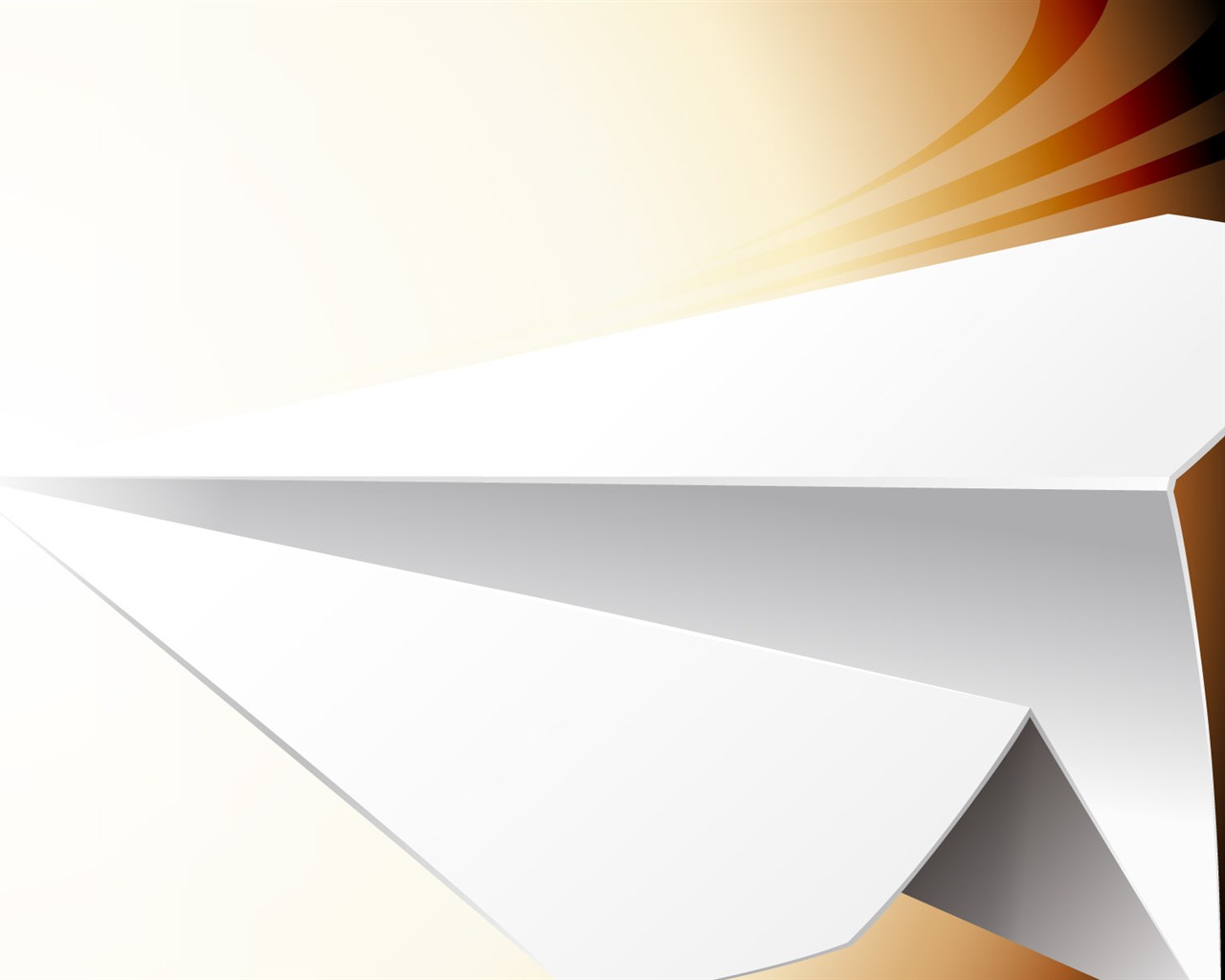 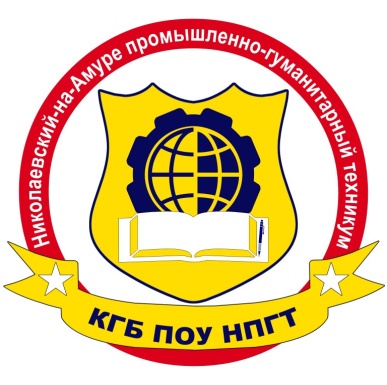 ОТЧЕТ О РЕЗУЛЬТАТАХ САМООБСЛЕДОВАНИЯДЕЯТЕЛЬНОСТИ КРАЕВОГО ГОСУДАРСТВЕННОГО БЮДЖЕТНОГО ПРОФЕССИОНАЛЬНОГО ОБРАЗОВАТЕЛЬНОГО УЧРЕЖДЕНИЯ «НИКОЛАЕВСКИЙ-НА-АМУРЕ ПРОМЫШЛЕННО-ГУМАНИТАРНЫЙ ТЕХНИКУМНиколаевск-на-Амуре2019Министерство образования и науки Хабаровского краяКраевое государственное бюджетное профессиональное образовательное учреждение«Николаевский-на-Амуре промышленно-гуманитарный техникум»(КГБ ПОУ НПГТ)ОТЧЕТ О РЕЗУЛЬТАТАХ САМООБСЛЕДОВАНИЯКРАЕВОГО ГОСУДАРСТВЕННОГО БЮДЖЕТНОГО ПРОФЕССИОНАЛЬНОГО ОБРАЗОВАТЕЛЬНОГО УЧРЕЖДЕНИЯ «НИКОЛАЕВСКИЙ-НА-АМУРЕ ПРОМЫШЛЕННО-ГУМАНИТАРНЫЙ ТЕХЕНИКУМ»(за отчетный период с 01 января по 31 декабря 2018 года)Николаевск-на-Амуре2019Составители:Дыдочкина Р.Н., директор,Григорьева И.А., заместитель директора по НМРКГБ ПОУ НПГТОтчет о результатах самообследования краевого государственного бюджетного профессионального образовательного учреждения «Николаевский-на-Амуре промышленно-гуманитарный техникум» / сост.:  Дыдочкина Р.Н., Григорьева И.А. – Николаевск-на-Амуре: КГБ ПОУ НПГТ, 2019 – 208 с.Отчет по результатам самообследования краевого государственного бюджетного профессионального образовательного учреждения «Николаевский-на-Амуре промышленно-гуманитарный техникум» содержит информацию о тенденциях развития учебного заведения, реализуемых образовательных программах, результатах учебно-воспитательного процесса, научных и творческих достижениях.Отчёт призван информировать учредителя, обучающихся, их родителей, социальных партнёров, широкую общественность и потенциальных абитуриентов о деятельности учебного заведения.КГБ ПОУ НПГТ, 2019СодержаниеПояснительная запискаВ соответствии с Приказом Министерства образования и науки Российской Федерации от 14 июня 2013 г. № 462 «Об утверждении Порядка проведения самообследования образовательной организацией», Приказом Министерства образования и науки Российской Федерации от 10 декабря 2013 г. № 1324 «Об утверждении показателей деятельности образовательной организации, подлежащей самообследованию», целями проведения самообследования являются обеспечение доступности и открытости информации о деятельности техникума, а также подготовка отчета о результатах самообследования. В соответствии с приказом краевого государственного бюджетного профессионального образовательного учреждения «Николаевский-на-Амуре промышленно-гуманитарный техникум» (далее – техникум) от 13.03.2019 г. № 66-осн «О проведении процедуры самообследования краевого государственного бюджетного профессионального образовательного учреждения «Николаевский-на-Амуре промышленно-гуманитарный техникум» с 13 марта по 12 апреля 2019 года проведено самообследование техникума. Отчет по самообследованию техникума содержит информацию о тенденциях развития учебного заведения, реализуемых образовательных программах, результатах учебно-воспитательного процесса, научных и творческих достижениях за отчетный период с 01 января по 31 декабря 2018 года.Особое внимание уделялось качественному анализу организации образовательного процесса в техникуме в условиях реализации Федеральных государственных образовательных стандартов среднего профессионального образования по профессиям и специальностям, реализуемым в техникуме, анализу системы контроля знаний обучающихся и результатов итоговой государственной аттестации выпускников техникума.По результатам самообследования составлен настоящий отчет, в котором проведен анализ направлений деятельности техникума, подведены итоги, сделаны выводы по результатам деятельности техникума, сформулированы проблемы, требующие решения.Отчёт призван информировать учредителя, обучающихся, их родителей, социальных партнёров, широкую общественность и потенциальных абитуриентов о деятельности учебного заведения.Отчет по самообследованию рассмотрен на заседании педагогического совета протокол № 3 от 18.04.2019 года. Отчет размещен на официальном сайте в сети Интернет по адресу: www.npgt.ru.Общая характеристика отчета по самообследованию и система его построения представлена далее. Нормативная база для проведения самообследования:- Закон «Об образовании в Российской Федерации» (Собрание законодательства Российской Федерации, 2012, № 53 ст. 7598); - Приказ Министерства образования и науки Российской Федерации от 14.06.2013 г. № 462 «Об утверждении Порядка проведения самообследования образовательной организацией»; - Приказ Минобразования и науки Российской Федерации от 14 июня 2013 г. № 464 «Об утверждении Порядка организации и осуществления образовательной деятельности по образовательным программам среднего профессионального образования»; - Приказ Министерства образования и науки Российской Федерации от 28 сентября 2009 г. № 355 «Об утверждении Перечня специальностей среднего профессионального образования» (в ред. приказов Минобрнауки России от 26.11.2010 № 1243, от 26.10.2011 № 2524); - Приказ Министерства образования и науки Российской Федерации от 16 августа2013г. № 968(в редакции Приказа Минобрнауки России от 31.01.2014 № 74) «Об утверждении порядка проведения государственной итоговой аттестации по образовательным программам среднего профессионального образования»;- Приказ Минобрнауки России от 02.07.2013 № 513 «Об утверждении Перечня профессий рабочих, должностей служащих, по которым осуществляется профессиональное обучение»; - Приказ Минобрнауки России от 18 апреля 2013 г. № 291 «Об утверждении Положения о практике обучающихся, осваивающих основные профессиональные образовательные программы среднего профессионального образования»; - Приказ Минобрнауки России от 18.04.2013 N 292 «Об утверждении Порядка организации и осуществления образовательной деятельности по основным программам профессионального обучения»;- Постановление Правительства Российской Федерации от 10.07.2013 № 582 «Об утверждении Правил размещения на официальном сайте образовательной организации в информационно-телекоммуникационной сети «Интернет» и обновления информации об образовательной организации»; - Приказ Минобрнауки России от 29.10.2013 № 1199 «Об утверждении перечней профессий и специальностей среднего профессионального образования» (Зарегистрировано в Минюсте России 26.12.2013 № 30861); - Приказ Министерства образования и науки РФ от 5 июня 2014 г. «632 «Об установлении соответствия профессий и специальностей среднего профессионального образования, перечни которых утверждены приказом Министерства образования и науки Российской Федерации от 29 октября 2013 г. № 1199, профессиям начального профессионального образования, перечень которых утвержден приказом Министерства образования и науки Российской Федерации от 28 сентября 2009 г. № 354, и специальностям среднего профессионального образования, перечень которых утвержден приказом Министерства образования и науки Российской Федерации от 28 сентября 2009 г. №o 355».Цель - обеспечение доступности и открытости информации о деятельности краевого государственного бюджетного профессионального образовательного учреждения «Николаевский-на-Амуре промышленно-гуманитарный техникум», оценивание выполнения отдельных задач, эффективности использования различного рода ресурсов, выявление проблем функционирования и в результате комплексного анализа определение перспективных направлений деятельности, а также подготовка отчета о результатах самообследования по состоянию на 01.04.2018 г. Задачи:- получить объективную информацию об образовательной деятельности техникума;  установить степень соответствия фактического содержания и качества подготовки обучающихся требованиям ФГОС СПО; выявить положительные и отрицательные тенденции в образовательной деятельности техникума;  установить причины возникновения проблем; поиск путей их устранения. Этапы процедуры самообследования: планирование и подготовка информации по саамообследованию техникума; организация и проведение процедуры самообследования в техникуме;  обобщение полученных результатов и на их основе формирование отчета;  рассмотрение и одобрение отчета Педагогическим советом техникума.Авторский состав (члены комиссии по самообследованию):- председатель – Дыдочкина Р. Н., директор техникума;- члены комиссии:- Боровик С. В., заместитель директора по УПР;- Григорьева И. А., заместитель директора по НМР;- Анисимова А. Г., заместитель директора по УВР;- Куторкин Ю. Г., заместитель директора по АХР;- Жванская Н. В., главный бухгалтер;- Сподобаева С. Е., начальник отдела организационно-кадровой и правовой работы;- Кобызова М. А., заведующий библиотекой;- Буш С.Ю., заведующий отделением;- Петрова А. Г., заведующий учебной частью;- Румянцева О. А., заведующий заочным отделением;- Чикуров М. Ю., юрисконсульт;- Черняев А. И., программист;- Целищев А. В., программист;- Горланова Н. А., методист;- Середенко И. В., методист;- Гололобова Е.А., методист.Направления исследования:- система управления организации;- содержание и качество подготовки обучающихся;- организация учебного процесса;- востребованность выпускников;- качество кадрового, учебно-методического, библиотечно-информационного обеспечения, материально-технической базы и финансово-экономической баз.- функционирование внутренней системы оценки качества образования, анализ показателей деятельности.Результаты:- демонстрация качества и результативности деятельности техникума;- увеличение числа социальных партнеров, повышение взаимодействия; - привлечение внимания потенциальных партнеров к проектам, реализуемым в техникуме.1 Оценка образовательной деятельности1.1 Наименование реализуемых программ подготовкиОбразовательная деятельность краевым государственным бюджетным профессиональным образовательным учреждением «Николаевский-на-Амуре промышленно-гуманитарный техникум» реализовывается на основании лицензии на осуществление образовательной деятельности и свидетельства о государственной аккредитации.Лицензия на осуществление образовательной деятельности серия 27Л01 № 0001027. Регистрационный номер № 1931 от 05.08.2015 г. Срок действия лицензии – бессрочно.  Свидетельство о государственной аккредитации серия 27А01 № 0000440. Регистрационный номер 748 от 18.08.2015 года. Свидетельство действительно по 16.01.2021 года.  В таблице 1 представлен перечень аккредитованных укрупненных групп профессий, в таблице 2 – список специальностей и направлений подготовки, по которым техникумом реализуются ППКРС и ППССЗ на 01.042019 года.Таблица 1 – Перечень аккредитованных укрупненных групп профессий, специальностей и направлений подготовки направлений подготовки специальностей, профессийТаблица 2 - Наименование реализуемых образовательных программ на 31 декабря 2018 годаКроме этого в техникуме организована профессиональная подготовка и повышение квалификации по 19 рабочим профессиям со сроком освоения от 60 часов до 1080 часов. Перечень направлений профессиональной подготовки и повышения квалификации представлен в таблице 3.Таблица 3 - Перечень направлений профессиональной подготовки и повышения квалификацииНа момент проведения самообследования в техникуме сформировалась система подготовки кадров, включающая различные формы и уровни обучения, сроки подготовки и источники финансирования. В техникуме обучение проводится по следующим программам подготовки:- специалистов среднего звена по очной и заочной формам; - квалифицированных рабочих, служащих;- профессиональной подготовки на базе специальных (коррекционных) общеобразовательных школ (классов).Таблица 4 – Структура подготовки кадров (по уровням и формам)В соответствии с лицензией техникум реализовывает основные профессиональные программы по 9 специальностям и 5 профессиям среднего профессионального образования, в том числе по ТОП-50, по 4 адаптированным основным образовательным программам профессиональной подготовки по профессиям рабочих, должностям служащих и осуществляет профессиональное обучение по дополнительным профессиональным программам. Имеющиеся в техникуме основные образовательные программы реализуются в соответствии с Федеральными государственными образовательными стандартами нового поколения, включая:- актуализированные ФГОС:- Приказ от 29.01.2018 года № 44 «Об утверждении федерального государственного образовательного стандарта среднего профессионального образования по специальности 08.02.09 Монтаж, наладка и эксплуатация электрооборудования промышленных и гражданских зданий, зарегистрировано в Министерстве юстиции Российской Федерации от 09 февраля 2018 года № 49991);- Приказ от 05.02.2018 года № 69 «Об утверждении федерального государственного образовательного стандарта среднего профессионального образования по специальности 38.02.01 Экономика и бухгалтерский учет (по отраслям) (зарегистрировано в Министерстве юстиции Российской Федерации от 26.02.2018 года № 50137);- ФГОС по ТОП-50:- Приказ от 09.12.2016 года № 1547 «Об утверждении федерального государственного образовательного стандарта среднего профессионального образования по специальности 09.02.07 Информационные системы и программирование (зарегистрировано в Министерстве юстиции Российской Федерации от 26.12.2016 года № 44936); - Приказ от 09.12.2016 года № 1581 «Об утверждении федерального государственного образовательного стандарта среднего профессионального образования по профессии 23.01.17 Мастер по ремонту и обслуживанию автомобилей (зарегистрировано в Министерстве юстиции Российской Федерации от 26.12.2016 года № 44800); - Приказ от 09.12.2016 года № 1569 «Об утверждении федерального государственного образовательного стандарта среднего профессионального образования по профессии 43.01.09 Повар, кондитер (зарегистрировано в Министерстве юстиции Российской Федерации от 26.12.2016 года № 44898); - Приказ от 29.01.2016 года № 50 «Об утверждении федерального государственного образовательного стандарта среднего профессионального образования по профессии 15.01.05 Сварщик (ручной и частично механизированной сварки (наплавки)) (зарегистрировано в Министерстве юстиции Российской Федерации от 24.02.2016 года № 41197).Техникум является профессиональной образовательной организацией по организационно-методическому сопровождению реализации федеральных государственных образовательных стандартов СПО в соответствии со списком 50 наиболее востребованных на рынке труда новых и перспективных профессий, требующих среднего профессионального образования ФГОС по ТОП-50. В 2018 году в целях обеспечения качества подготовки кадров по профессиям и специальностям по ТОП-50 и выполнения Перечня поручений по итогам встречи национальной сборной «Ворлдскиллс» (утв. Президентом РФ 2 ноября 2017 г № ПР-2225), на основании методических рекомендаций по разработке основных образовательных программ и дополнительных профессиональных программ с учетом соответствующих профессиональных стандартов (приказ МОН РФ от 22.01.2015 года № ДЛ-1/05 вн), методических рекомендаций по совершенствованию среднего профессионального образования по результатам проведения чемпионатов  профессионального мастерства, Всероссийских олимпиад и конкурсов по перспективным и востребованным профессиям и специальностям (письмо МОН РФ от 28.12.2017 № 06-2069).актуализированы образовательные программы по профессиям и специальностям, входящим в ТОП-50:- 43.01.09 Повар, кондитер;- 15.01.05 Сварщик (ручной и частично механизированной сварки (наплавки));- 23.01.17 Мастер по ремонту и обслуживанию и автомобилей;- 09.02.07 Информационные системы и программирование. За отчетный период актуализированы адаптированные основные образовательные программы профессиональной подготовки по профессиям рабочих, должностям служащих по профессиям с учетом профессиональных стандартов:- 19727 Штукатур; 15220 Облицовщик-плиточник;- 15341 Обработчик рыбы и морепродуктов, Код 13233 Кулинар изделий из рыбы и морепродуктов;- 16671 Плотник, Код 18859 Стекольщик.1.2 Контингент обучающихся по программамРассмотрим более подробно количественный и качественный состав обучающихся техникума в разрезе отделений, форм обучения, профессий и специальностей.Общая численность обучающихся по образовательным программам подготовки квалифицированных рабочих, служащих – 110 человек, из них 55 человек – обучающиеся 1 курса, 33 человека – обучающиеся 2 курса, 22 человека обучающиеся 3 курса.В 2018 году обучение по программам подготовки квалифицированных рабочих, служащих осуществляется с нормативным сроком обучения 2 года 10 месяцев, по профессии 43.01.09 Повар, кондитер 3 года 10 месяцев.  По программам профессиональной подготовки инвалидов и лиц с ограниченными возможностями здоровья нормативный срок обучения 1 г. 10м. В таблицах 5, 5.1 представлена общая численность обучающихся по программам подготовки квалифицированных рабочих, служащих, реализуемым в техникуме за отчетный период.Таблица 5 - Общая численность обучающихся по программам подготовки квалифицированных рабочих, служащихТаблица 5.1 - Общая численность обучающихся по программам профессиональной подготовки по профессиям рабочих, должностям служащихКоличество обучающихся отделения подготовки квалифицированных рабочих, служащих в разрезе профессий представлено на рисунке 1.Рисунок 1 - Общая численность обучающихся отделения подготовки квалифицированных рабочих служащих по профессиямОчная форма обучения по образовательным программам подготовки специалистов среднего звена насчитывает 282 человека, в том числе количество обучающихся 1 курса составляет 88 человек, 2 курса – 88 человек, 3 курса – 56 человек, 4 курса – 50 человек.  Срок освоения программ подготовки специалистов среднего звена очной формы обучения – 3 года 10 месяцев. Таблица 6 - Общая численность обучающихся отделения подготовки специалистов среднего звена очного обученияБолее наглядный анализ количества обучающихся отделения подготовки специалистов среднего звена очной формы обучения в разрезе курсов и специальностей представлен на рисунках 2 и 3.Рисунок 2 - Общая численность обучающихся отделения подготовки специалистов среднего звена очного обучения по курсамРисунок 3 - Общая численность обучающихся отделения подготовки специалистов среднего звена очного обучения по специальностямАнализ количества обучающихся по специальностям очного отделения показывает, что по-прежнему наибольшая наполняемость групп по специальностям 44.02.02 Преподавание в начальных классах и 08.02.09 Монтаж, наладка и эксплуатация электрооборудования промышленных и гражданских зданий, 76 человека обучающихся (27% от общей численности студентов отделения) и 61 человек обучающихся (21% от общей численности студентов отделения) соответственно.Заочная форма обучения по образовательным программам подготовки специалистов среднего звена насчитывает 281 человек, в том числе количество обучающихся 1 курса составляет – 68 человек, 2 курса – 72 человека, 3 курса – 81 человек, 4 курса – 60 человек.Таблица 7 - Общая численность отделения подготовки специалистов среднего звена заочного обученияДоля обучающихся на отделении подготовки специалистов среднего звена заочной формы обучения по специальностям за последние три года представлена на рисунке 4.Рисунок 4 – Доля обучающихся отделения подготовки специалистов среднего звена заочной формы обучения по специальностямСогласно представленных данных, последние два учебных года основная доля обучающихся по специальности 44.02.01 Дошкольное образование (31% 2017-2018 учебный год, 31% 2018-2019 учебный год). Вторую позицию, как по численности, так и по значимости занимают специальности 21.02.17 Подземная разработка месторождений полезных ископаемых и 08.02.09 Монтаж, наладка и эксплуатация электрооборудования промышленных и гражданских зданий.На рисунке 5 представлена общая численность обучающихся по каждому курсу отделения подготовки специалистов среднего звена заочной формы обучения.Рисунок 5 - Численность, обучающихся на отделении подготовки специалистов среднего звена заочной формы обучения по курсамНа 31.12.208 года года снижение показателя количества обучающихся заочного отделения отмечается практически по всем специальностям.Рисунок 6 – Общая численность обучающихся техникума в разрезе курсовВ настоящее время в нашей стране, как и во всем мире, в центре внимания находится обучение людей с ограниченными возможностями и их последующее трудоустройство. Руководством техникума всё больше мер предпринимается для того, чтобы люди с ограниченными возможностями не чувствовали себя в чем-то ущемленными. В техникуме разработаны учебные планы, программы профессиональной подготовки для детей с ограниченными возможностями здоровья (с различными формами умственной отсталости), позволяющие им пройти обучение по следующим программам: Плотник, Стекольщик, Столяр строительный; Маляр, Штукатур; Облицовщик-плиточник; Обработчик рыбы и морепродуктов, Кулинар изделий из рыбы и морепродуктов.  Наполняемость таких групп не более 15 человек. Профессиональное обучение в группах с ограниченными возможностями здоровья осуществляется на основе программ, адаптированных для обучения по предметам учебного плана, разработанного и утвержденного техникумом с учетом индивидуальных особенностей обучающихся. Педагогические работники постоянно повышают квалификацию по проблемам обучения и воспитания обучающихся с ограниченными возможностями здоровья.С каждым годом расширяется спектр направлений профессиональной подготовки для лиц с ограниченными возможностями здоровья. В 2018-2019 учебном году осуществлялся набор по программе профессиональной подготовки: Облицовщик-плиточник.Более подробно информация об обучающихся из числа инвалидов и с ограниченными возможностями здоровья отделения подготовки квалифицированных рабочих, служащих представлена в таблице 8 и на рисунке 7.Таблица 8 - Обучающиеся из числа инвалидов и с ограниченными возможностями здоровья программ профессиональной подготовки по профессиям рабочих, должностям служащихРисунок 7 – Количество обучающихся, инвалидов и обучающихся с ограниченными возможностями здоровья отделения подготовки квалифицированных рабочих, служащихНа отделении подготовки специалистов среднего звена образование получают четверо обучающихся, имеющих социальный статус ребенок-инвалид, что составляет 1,4% от общей численности обучающихся отделения подготовки специалистов среднего звена очного обучения. Информация об обучающихся инвалидах и лицах с ограниченными возможностями здоровья программ подготовки специалистов среднего звена представлена в таблице 9 и на рисунке 8.Таблица 9 - Обучающиеся на отделении подготовки специалистов среднего звена очного обучения из числа инвалидов и обучающихся с ограниченными возможностями здоровья в разрезе специальностей.Рисунок 8 – Численность обучающихся инвалидов отделения подготовки специалистов среднего звена1.3 Организационно-правовое обеспечение образовательной деятельностиКраевое государственное бюджетное профессиональное образовательное учреждение «Николаевский-на-Амуре промышленно-гуманитарный техникум» (наименование изменено в соответствии с распоряжением Министерства образования и науки Хабаровского края от 11.12.2014 №2070 «Об изменении типа и переименование краевых государственных образовательных учреждений среднего профессионального образования») создано на основании распоряжения Правительства Хабаровского края от 25.03.2013 г. № 166-рп «О реорганизации краевых государственных образовательных учреждений профессионального образования Хабаровского края в 2013 году»  в результате реорганизации в форме слияния краевого государственного бюджетного образовательного учреждения среднего профессионального образования «Николаевский-на-Амуре судостроительный техникум» и Краевого государственного бюджетного образовательного учреждения начального профессионального образования «Профессиональное училище № 12». Во исполнение распоряжения министерства образования и науки Хабаровского края от 18.12.2014 №2142 осуществлена ликвидация Николаевского-на-Амуре педагогического колледжа коренных малочисленных народов Севера – филиала КГОУ СПО ХПК и передача всего движимого и недвижимого имущества в оперативное управление краевому государственному бюджетному профессиональному образовательному учреждению «Николаевский-на-Амуре промышленно-гуманитарный техникум».Деятельность техникума регламентирована Уставом техникума, принятым на Собрании трудового коллектива работников и представителей обучающихся (протокол №17 от 19.12.2014г.) и утвержденным распоряжением Министерства образования и науки Хабаровского края от 30.06.2015 г. № 1449. Техникум вправе осуществлять образовательную деятельность по образовательным программам, реализация которых не является основной целью его деятельности: основным общеобразовательным программам, основным программам профессионального обучения, дополнительным общеобразовательным программам, дополнительным профессиональным программам.Таблица 10 - Сведения о должностных лицах техникумаУчреждение является юридическим лицом, имеет обособленное имущество, самостоятельный баланс, лицевые счета в территориальном органе Федерального казначейства по Хабаровскому краю или финансовом органе Хабаровского края, круглую печать со своим наименованием и изображением герба Российской Федерации, штамп и бланк с соответствующим наименованием и другие необходимые реквизиты.Техникум внесен в единый государственный реестр юридических лиц 05.09.2013 г. за основным государственным регистрационным номером 1132705000471 и поставлен на учет в Межрайонной ИФНС России № 1 по Хабаровскому краю Свидетельство от 05.09.2013 г. серия 27 № 002243217, ИНН/КПП 2795021155/270501001.Техникум обеспечивает образовательную деятельность в сфере среднего и дополнительного профессионального образования на основании свидетельства о государственной аккредитации № 748 от 18.08.2015 г., лицензии на осуществлении образовательной деятельности № 1931 от 05.08.2015 г.Учреждение в своей деятельности руководствуется Конституцией Российской Федерации, федеральным законом №273-ФЗ, Уставом, Приказом Минобрнауки России от 14.06.2013 № 464 «Об утверждении Порядка организации и осуществления образовательной деятельности по образовательным программам среднего профессионального образования», другими нормативно-правовыми актами Российской Федерации, нормативно-правовыми актами Хабаровского края.В соответствии с основополагающими нормативно-правовыми документами Федерального и регионального уровней, действующими в системе среднего профессионального образования, в техникуме разработаны, актуализированы и утверждены приказом директора техникума нормативные локальные акты, регламентирующие деятельность техникума:- Устав техникума;- Приказы и распоряжения директора техникума;- Коллективный трудовой договор;- Правила внутреннего трудового распорядка сотрудников техникума;- Программа развития/модернизации техникума на 2018-2022годы;- Положения техникума по следующим направлениям: по обеспечению образовательного процесса; по научно-методическому обеспечению; по материально-техническому и информационному обеспечению; по обеспечению качества и контроля качества образовательного процесса; по обеспечению воспитательного процесса и здоровьесбережения обучающихся; по организации финансовой деятельности; по охране труда.1.4 Основные показатели деятельности образовательной организацииТаблица 11 - Показатели деятельности техникума, подлежащей самообследованиюАнализ результатов:1. Краевое государственное бюджетное профессиональное образовательное учреждение «Николаевский-на-Амуре промышленно-гуманитарный техникум» - многопрофильная образовательная организация профессионального образования, в которой реализуемые профессии и специальности ориентированы на потребности региона в кадрах. Образовательная деятельность в техникуме осуществляется только по профессиям, специальностям и уровням подготовки, определенным лицензией.2. Правовое обеспечение образовательной деятельности техникума осуществляется в соответствии с действующим законодательством и Уставом и корректируется в связи с требованиями законодательства. 3. Техникум имеет необходимый и достаточный пакет нормативных документов (положения, локальные нормативные акты, должностные инструкции, правила, приказы, распоряжения и др.) на ведение образовательной деятельности, разработанный на основе нормативных актов Федерального и регионального уровня, типовых документов и особенностей образовательного учреждения, утвержденный в установленном порядке. Имеются в наличии необходимые организационно-распорядительные и нормативные документы, позволяющие вести образовательную деятельность в сфере среднего профессионального образования в соответствии с установленными при лицензировании контрольными показателями. Порядок организации и ведения делопроизводства всех подразделений и коллективных органов осуществляется на должном уровне. 4. Осуществление интеграции основного и дополнительного образования в образовательном процессе позволяет техникуму реализовывать широкий спектр профессиональных образовательных программ, оперативно и гибко реагировать на запросы общества, государства, личности. Обучающиеся техникума имеют возможность освоить программы дополнительного образования по выбору.2 Система управления2.1 Тип, вид, учредитель, статус учрежденияТаблица 12 - Тип, вид, учредитель, статус учреждения2.2 Структура и система управления техникумомВ техникуме создана эффективная система управления, действующая на основе Федерального Закона «Об образовании в Российской Федерации», Устава техникума и других нормативно-правовых актов Российской Федерации, Министерства образования и науки РФ, Министерства образования и науки Хабаровского края и локальных актов Учреждения и строится на принципах единоначалия и самоуправления. Структуру техникума составляют учебные подразделения, обеспечивающие реализацию образовательных программ, учебно-вспомогательные и административно-хозяйственные подразделения. Взаимодействие структурных подразделений техникума обеспечивается соответствующими локальными нормативными актами и средствами оперативного управления. На каждый учебный год руководители разрабатывают планы работы структурных подразделений. О результатах деятельности техникум ежегодно отчитывается в соответствующих органах в порядке и сроки, установленные действующем законодательством.Ежегодные планы структурных подразделений направлены на достижение стратегических целей и имеют в своей структуре необходимые для успешной реализации элементы: аналитические материалы, цели, задачи, направления деятельности, достаточные и обоснованные системы мер, направленные на достижение спроектированных результатов деятельности, мероприятия по устранению недостатков за прошлый учебный год и оценке эффективности проводимых плановых мероприятий. Взаимодействие структурных подразделений в техникуме осуществляется с учетом имеющейся локальной информационной сети с включенными в нее рабочими местами руководителей, оснащенных современными средствами компьютерной техники и установленным программным обеспечением, позволяющим оперативно принимать, перерабатывать и отправлять информацию.На каждом рабочем месте руководителя осуществляется накопление, переработка и хранение управленческих информационных ресурсов по различным направлениям деятельности техникума. Таким образом, создается информационный банк данных, позволяющий руководителю оперативно принимать управленческое решение по тому или иному вопросу.Утвержденная номенклатура дел соответствует основным направлениям деятельности образовательной организации и распределена по структурным подразделениям. Распределение по структурным подразделениям и контроль исполнения распорядительных документов осуществляет отдел организационно-кадровой и правовой работы.Структура и система управления техникумом строится в соответствии с Уставом для реализации основной цели создания и деятельности техникума: подготовка высококвалифицированных специалистов среднего звена и высококвалифицированных рабочих кадров, определяется и изменяется с учетом выявленных проблем и задач его перспективного развития.Организационная структура управления техникумом выстроена на сочетании принципов линейно-функциональной – перехода от вертикальных управленческих структур к горизонтальным с соответствующим расширением прав и ответственности руководителей среднего звена.В то же время в техникуме сохраняются линейные звенья, специализирующиеся на реализации основных профессиональных образовательных программ. Для повышения оперативности и эффективности управления в структуре техникума созданы отделения: - отделение подготовки специалистов среднего звена технического профиля и дополнительного профессионального образования;- отделение коренных малочисленных народов Севера;- отделение квалифицированных рабочих, служащих;- заочное отделение.Руководят отделениями заведующие отделениями. В формате линейно-функциональной структуры управления осуществляется управление персоналом, в т.ч. тарификация педагогических кадров, аттестация педагогических кадров, повышение квалификации; организация учебно-производственной деятельности, материально-техническое, учебно-методическое оснащение образовательного процесса, финансово-экономическая деятельность. Линейные руководители самостоятельно реализуют процессы организационного управления в рамках своей компетенции:- маркетинг рынка образовательных услуг;- прием обучающихся;- ресурсное обеспечение (кадры, материально-техническое и учебно-методическое обеспечение);- выбор форм и методов образовательного и производственного процессов;- управление персоналом и финансами.Совершенствование системы управления техникумом осуществляется в следующих направлениях:- разработка и корректировка локальных нормативных актов Колледжа в контексте требований Федерального закона 273-ФЗ «Об образовании в Российской Федерации»;- разработка и корректировка нормативно-программной документации в соответствии с требованиями ФГОС СПО. Важнейшим инструментом управления развитием образовательного учреждения является Программа развития техникума, разработанная творческим коллективом руководящих и педагогических работников. Программа развития/модернизации краевого государственного бюджетного профессионального образовательного учреждения «Николаевский-на-Амуре промышленно-гуманитарный техникум» на 2018-2022 годы, согласованная заместитель министра образования и науки А.М. Королем от 28 августа 2018 года, утвержденная приказом директора Организации от 28 августа 2018 года (рецензия на программу развития/модернизации краевого государственного бюджетного профессионального образовательного учреждения «Николаевский-на-Амуре промышленно-гуманитарный техникум, рассмотренная на заседании кафедры развития профессионального образования 08 октября 2018 года протокол № 8, утвержденная ректором КГАОУ ДПО ХКИРСПО. Рецензент - кандидат педагогических наук, заведующий кафедрой развития профессионального образования КГАОУ ДПО ХКИРСПО Кручай Е.В.), дает развернутую характеристику инновационных процессов на определенный период деятельности техникума. Миссия техникума – подготовка востребованного, высокопрофессионального, конкурентоспособного рабочего и специалиста среднего звена, способного продолжать свое образование в течение жизни, ориентироваться на рынке труда и успешно строить профессиональную карьеру для обеспечения опережающего социально-экономического развития Хабаровского края.Для выполнения миссии, необходимо реализовать стратегические цели.Стратегические цели: 1. Развитие профессионального образования. 2. Развитие социальной и воспитательной среды техникума. 3. Развитие социально-образовательного партнерства. 4. Совершенствование организационно-экономических отношений в образовательной системе и управление учебным заведением. 5. Модернизация техникума в целях устранения дефицита рабочих кадров Хабаровского края. В ходе планирования прорабатываются различные возможности достижения поставленных целей – это серия небольших проектов:1) Программа инновационной деятельности «Город предпринимательских идей»Цель - разработка первой в Николаевском районе программы инновационной деятельности «Город предпринимательских идей» – пространственной модели карьерного самоопределения, в которой реализован прототип настоящего города со всеми присущими ему учреждениями и элементами инфраструктуры на базе КГБ ПОУ «Николаевский-на-Амуре промышленно-гуманитарный техникум».2) Программа создания эффективной системы (модели) содействия трудоустройству, профессиональной ориентации и социальной адаптации выпускников краевого государственного бюджетного профессионального образовательного учреждения «Николаевский-на-Амуре промышленно-гуманитарный техникум» с применением технологии нетворкинга на 2017-2020 учебные годыЦель - создание и развитие эффективной системы (модели) работы Центра содействия трудоустройству, профессиональной ориентации и социальной адаптации выпускников, направленной на построения образовательной и профессиональной карьеры, с использованием технологии нетворкинга.3) Программа деятельности методической службы на 2017-2020 годыЦель - создание условий для профессионального роста каждого педагога, развития творческого потенциала педагогического коллектива, его способности к инновационной деятельности в условиях внедрения и реализации федеральных государственных образовательных стандартов СПО нового поколения с учетом профессиональных стандартов.4) Программа модернизации техникума в целях устранения дефицита рабочих и педагогических кадровЦели: 1. Внедрение образовательных программ прикладного характера, дающих выпускнику возможность реализовать полный цикл создания продукта профессиональной деятельности. 2. Создание мобильной системы педагогического сообщества и совершенствование системы подготовки педагогических кадров, способных удовлетворить потребности экономики региона и отдельной личности в условиях современных подходок к качеству образования.2.3 Органы управления образовательной организацииУправление техникумом осуществляется в соответствии с законодательством Российской Федерации, Хабаровского края и Уставом техникума на основе принципов единоначалия и коллегиальности.Единоличным исполнительным органом образовательной организации является Дыдочкина Раиса Нургалеевна – директор образовательной организации, права и обязанности которого определены Уставом и условиями трудового договора.Директор техникума осуществляет оперативное руководство и управление Учреждением от лица учредителя, представляет интересы техникума, распоряжается имуществом, заключает договоры, осуществляет подбор, прием и расстановку кадров, утверждает организационно-управленческую структуру учебного заведения, штатное расписание, должностные инструкции и другие локальные акты.Часть полномочий по управлению различными видами деятельности переданы заместителям директора, руководителям структурных подразделений.Административно-управленческий аппарат состоит из директора, заместителя директора по учебно-производственной, заместителя директора по научно-методической работе, заместителя директора по учебно-воспитательной работе, заместитель директора по административно-хозяйственной работе. Каждый заместитель директора непосредственно руководит структурными подразделениями в соответствии должностной инструкцией и структурой техникума.Для оперативного решения текущих вопросов деятельности техникума еженедельно проходит аппаратное совещание под руководством директора. В совещании участвуют заместители директора, руководители структурных подразделений. На совещании руководства решаются вопросы текущего планирования, проблемы и пути решения, вопросы организации образовательного процесса, условий жизнедеятельности техникума, обучающихся и др.В Учреждении сформированы коллегиальные органы управления, к которым относятся: педагогический совет, методический совет, студенческий совет. Их компетенции определены Уставом и локальными нормативными актами. В техникуме действует Совет трудового коллектива, в него входит большинство работников. По инициативе Совета трудового коллектива разработан и утвержден общим собранием Коллективный договор между администрацией и коллективом, который устанавливает дополнительные льготы и гарантии работникам техникума.Педагогический совет является коллегиальным органом управления техникума, координирующим вопросы образовательного процесса. Педагогический совет обеспечивает коллегиальность в решении вопросов учебной, методической, научно-методической, учебно-воспитательной, учебно-производственной деятельности, а также физического воспитания и охраны здоровья обучающихся в образовательном процессе техникума.Основной задачей педагогического совета является повышение качества профессионального образования в соответствии с требованиями ФГОС СПО по профессиям и специальностям на основе использования достижений педагогической науки, передового опыта в педагогике; проводится не реже 1 раза в 2 месяца. По мере необходимости проводятся внеплановые заседания малого педагогического совета, коллегиального органа, объединяющего преподавателей и руководителей структурных подразделений и имеющего целью эффективное решение экстренных вопросов учебно-воспитательной работы в техникуМетодический совет является ответственным звеном методической службы техникума, координирующим и контролирующим работу предметных методических комиссий; взаимодействует с предметными цикловыми комиссиями в реализации образовательных программ СПО (ППКРС и ППССЗ) в соответствии с требованиями ФГОС СПО по профессиям и специальностям. Методический совет оказывает компетентное управленческое воздействие на важнейшие блоки образовательного процесса: анализирует его развитие, разрабатывает рекомендации по совершенствованию методики обучения и воспитания компетентных квалифицированных рабочих, специалистов; проводится не реже 1 раза в 2 месяца.Студенческий совет создан в целях учета мнения обучающихся, родителей (законных представителей) несовершеннолетних обучающихся по вопросам управления техникумом и при принятии техникумом локальных нормативных актов, затрагивающих их права и законные интересы, по инициативе обучающихся, родителей (законных представителей) несовершеннолетних обучающихся в техникуме создан студенческий совет. Порядок их формирования, задачи и полномочия определяются локальными нормативными актами техникума. Приемная комиссия создается для приема документов граждан, поступающих в техникум и зачисления в состав студентов лиц, прошедших конкурсный отбор. Состав приемной комиссии утверждается директором, который является ее председателем, срок полномочий комиссии один год.Организационная структура техникума представляет собой четыре уровня системы управления образовательным учреждением среднего профессионального образования. Первый уровень: - директор;- Совет трудового коллектива;- педагогический совет;- малый педагогический совет;- методический совет.Второй уровень представлен заместителями директора:- по учебно-производственной работе;- по учебно-воспитательной работе;- по научно-методической работе;- по административно-хозяйственной работе;- главный бухгалтер.Третий уровень организационной структуры управления: - кураторы;- председатели предметных цикловых комиссий.Основу организационной структуры техникума составляют четыре предметные цикловые комиссии:- предметная цикловая комиссия физической культуры и филологических дисциплин с методикой преподавания – председатель Иштуганова А.О., преподаватель русского языка и литературы;- предметная цикловая комиссия гуманитарных и эстетических дисциплин – председатель Стародубова И.Д., преподаватель психолого-педагогических дисциплин;- предметная цикловая комиссия естественнонаучных дисциплин – председатель Кайдалова в.Р., преподаватель математических дисциплин;- предметная цикловая комиссия естественнонаучного и технического профилей – председатель Мыслицкая Е.А., преподаватель специальных дитсциплин.Четвертый уровень управления - это преподаватели, мастера производственного обучения и обслуживающий персонал. Данный уровень относится к оперативному управлению, который также включает в себя орган самоуправления обучающихся — Студенческий совет.К вспомогательным подразделениям, обеспечивающим работу основных структурных подразделений и деятельность техникума по реализации основных образовательных программ среднего профессионального образования в целом, относятся:- бухгалтерия;- канцелярия;- методическая служба;- воспитательная служба;- социально-психологическая служба;- библиотека; - общежитие; - служба хозяйственного обеспечения техникума;- учебные мастерские, лаборатории;- столовая.Созданная в коллективе организационная структура позволяет приобщать педагогов к управленческой деятельности через коллективное обсуждение проектов управленческих решений. Органы управления техникума руководствуются Уставом техникума и нормативными локальными актами.Оптимальный режим руководства и необходимый уровень качества образовательного процесса обеспечивают четыре группы локальных актов:- локальные акты организационного характера;- локальные акты, регулирующие образовательную деятельность техникума;- локальные акты, регулирующие трудовые отношения техникума;- локальные акты, регулирующие внебюджетную деятельность техникума.Техникум сотрудничает с различными организациями по основным направлениям деятельности: органами государственного управления, научно-исследовательскими организациями, предприятиями, учреждениями культуры и другими организациями. Развивается партнерское сотрудничество с профессиональными образовательными организациями среднего профессионального образования и ВУЗами.2.4 Система планирования работы техникумаГодовое планирование строится на основе Программы развития/модернизации техникума на 2017-2022 годы и носит проблемно-целевой характер: создаются более конкретные планы по структурным подразделениям, а также более детальные планы работы на месяц с высокой степенью конкретизации. Контроль за реализацией планов осуществляется через административные и оперативные совещания, педагогический совет, методический совет и др. На этапе контроля результатов происходит сравнение реальных результатов с планами с последующей корректировкой деятельности техникума.Вопросы организации и ведения делопроизводства в техникуме возложены на специалистов учебной части и отдела организационно-кадровой и правовой работы, а именно:- начальник отдела организационно-кадровой и правовой работы (личные дела работников, приказы по личному составу, приказы по кадрам, распоряжения и др.);- секретаря руководителя (основные приказы по техникуму, входящая и исходящая корреспонденция, распоряжения и др.)- секретарей учебной части (диспетчеров) (личные дела обучающихся, приказы (касающиеся обучающихся), учет контингента и др.);- архивариуса (согласно номенклатуры дел).В техникуме утверждена номенклатура дел в соответствии с установленными требованиями к делопроизводству в образовательном учреждении.Анализ результатов:1. Управление в техникуме осуществляется в соответствии с существующим законодательством и Уставом техникума.2. Действующие в техникуме локальные нормативные акты регламентируют основные направления деятельности техникума, соответствуют законодательству РФ. 3. Созданная в техникуме система управления позволяет решать задачи стратегического и тактического плана по организации и ведению учебно-воспитательного процесса, обеспечивающие реализацию программ подготовки специалистов среднего звена в полном объеме и на высоком качественном уровне. Сложившаяся система управления позволяет быстро реагировать на изменения внешней среды: нормативно-правовой базы, рынка труда, рынка образовательных услуг, демографической ситуации, требований потребителей и т.д. Благодаря такой системе управления организована предпринимательская деятельность, созданы условия для внедрения инноваций, вовлечения членов педагогического коллектива и обучающихся в процессы управления техникумом через создание структуры общественного управления. 4. Для эффективного функционирования системы управления необходимо развивать деятельность Совета родителей (законных представителей) несовершеннолетних обучающихся, активнее использовать возможности участников отношений в сфере образования.3 Содержание и качество подготовки специалистов3.1 Качество подготовки обучающихся3.1.1 Сохранность контингента обучающихсяУспешный выпуск невозможен, если контингент обучающихся не стабилен.Сохранность контингента – один из основных показателей работы педагогического коллектива. Проблеме сохранения контингента в техникуме уделяется особое внимание. Результаты работы по сохранению контингента внесены в перечень надбавок стимулирующего характера всем педагогическим работникам и членам администрации. Вопросы сохранения контингента регулярно обсуждаются на педагогических советах, совещаниях при заместителях директора.Анализ потери контингента представлен в разрезе отделений в таблицах 13-15, на рисунках 9-14.Таблица 13 - Отсев обучающихся за 3 года по программам подготовки квалифицированных рабочих, служащихКак видно из таблицы, за последние 3 года снизился отсев обучающихся по программам подготовки квалифицированных рабочих, служащих по неуважительным причинам и значительно вырос показатель отчисления в связи с переводом.Таблица 13.1 - Отсев обучающихся за 3 года по программам профессиональной подготовки по профессиям рабочих, должностям служащих.По программам профессиональной подготовки более высокая сохранность контингента, которая объясняется в том числе меньшей наполняемостью групп. А также, более низкий процент отчислений за неуспеваемость. Хотя в 2018-2019 учебном году увеличился отсев обучающихся по программам профессиональной подготовки.Рисунок 9 – Отсев обучающихся по программам подготовки квалифицированных рабочих, служащих за период 2016-2019 гг.Рисунок 9.1 – Отсев обучающихся по программам профессиональной подготовки по профессиям рабочих, должностям служащих за период 2016-2019 гг.За период с 2016-2019 гг. выбыло обучающихся за академическую неуспеваемость – 16%, как самовольно оставившие обучение 12%, по другим причинам– 72%. В целом, происходит снижение количества отчислений обучающихся по инициативе образовательного учреждения.Таблица 14 - Отсев обучающихся на отделении подготовки специалистов среднего звена очного обучения за 3 учебных годаОтсев на отделении подготовки специалистов среднего звена за 2017-2018 учебный год уменьшился на 27 % по отношению к 2016-2017 учебному году. Рисунок 10 – Отсев обучающихся отделения подготовки специалистов среднего звена за период 2016-2019 гг.Анализ данных по отделению подготовки специалистов среднего звена очной формы обучения показывает, что основное количество отчисленных составляет по иным причинам.Рисунок 11 – Отсев обучающихся отделения подготовки специалистов среднего звена очной формы обучения за период 2016-2019 гг.Анализ отсева обучающихся отделений подготовки квалифицированных рабочих, служащих и специалистов среднего звена очной формы обучения показывает, что снизилось отчисление за академическую задолженность, вырос показатель отчисленных «по иным причинам». Более детальный анализ отчисленных данной категории показывает, что 90% из них отчислены в связи с переменой места жительства, что обусловлено социальными факторами.Несколько иная ситуация сложилась на отделении подготовки специалистов среднего звена заочного обучения. Основной причиной выбытия обучающихся остается неуспеваемость – 61%. Данная тенденция прослеживается в течение двух последних лет.Таблица 15 - Отсев, обучающихся на отделении подготовки специалистов среднего звена заочного обученияРисунок 12 - Отсев обучающихся на отделении специалистов среднего звена заочной формы обученияВ техникуме для обучающихся заочников, испытывающих трудности в своевременном прибытии на сессию, внедряются образовательные технологии, реализуемые в основном с применением информационно -телекоммуникационных сетей при опосредованном (на расстоянии) взаимодействии обучающихся и педагогических работников, создан центр дистанционного обучения.Рисунок 13 – Отсев обучающихся за 3 годаДанные по всему техникуму по причинам отсева за последние 3 года представлен на рисунке 13.Структура отчислений по техникуму по всем отделениям за 3 года представлена на рисунке 14. Рисунок 14 – Структура отчислений по техникуму за 3 года3.1.2 Анализ результатов государственной итоговой аттестации и контроля знаний обучающихсяВ ходе самообследования качество подготовки специалистов оценивалось на основе анализа результатов государственных итоговых аттестаций выпускников за последние 3 года и контроля знаний обучающихся по дисциплинам всех блоков учебного плана.В техникуме приняты традиционные формы контроля качества обучения: текущий, промежуточный и итоговый.Текущий контроль по дисциплинам проводится в соответствии с учебным планом, на основе которого определено и разработано требуемое количество обязательных контрольных работ по дисциплинам. Содержание контрольных работ разработано в соответствии с ФГОС. Текущий контроль проводится в форме письменных работ, устного опроса, защиты рефератов и тестирования.Промежуточный контроль осуществляется преимущественно в традиционной форме (экзамены, дифференцированные зачеты, зачеты, защита курсовых проектов). Курсовое проектирование ведется в соответствии с учебными планами. Тематика курсовых проектов и работ имеет индивидуальный характер, разнообразна, и соответствует требованиям, предъявляемым к курсовому проектированию.Анализ промежуточной аттестации проводился по итогам 1, 3, 5 семестра соответствующего учебного года.По всем направлениям подготовки наблюдается постепенное снижение качественных результатов обучения.На рисунке 15 представлены результаты промежуточной аттестации отделения подготовки квалифицированных рабочих, служащих за три учебных года. Из представленных данных следует, что общая численность обучающихся уменьшилась на 6%, при этом общая успеваемость обучающихся снизилась на 16%.Рисунок 15 – Результаты промежуточной аттестации отделения подготовки квалифицированных рабочих и служащихПо отделению подготовки специалистов среднего звена очной формы обучения в отчетном периоде 2018-2019 учебного года коэффициент успеваемости составил 79%, коэффициент качества - 41%, тогда как за аналогичный период 2017-2018 учебного года эти показатели составляют 83% и 59% соответственно. По сравнению с предыдущим отчетным периодом в 2018 году показатель коэффициента успеваемости снижен на 4%, коэффициента качества на 18%. Основное снижение успеваемости характерно для обучающихся выпускных курсов, что обусловлено несвоевременной сдачей квалификационных экзаменов. Данные представлены на рисунке 16.Рисунок 16 - Результаты промежуточной аттестации отделения подготовки специалистов среднего звена очной формы обученияПо отделению подготовки специалистов среднего звена заочной формы обучения в отчетном периоде 2017-2018 учебного года коэффициент успеваемости – 75%, коэффициент качества – 62%Качество знаний и успеваемости обучающихся отделения подготовки специалистов среднего звена заочной формы обучения за три года обучения представлены на рисунке 17.Рисунок 17 – Статистические данные промежуточной аттестации за три года обучения отделения подготовки специалистов среднего звена заочной формы обучения Освоение профессиональной образовательной программы завершается обязательной государственной итоговой аттестацией выпускников, целью которой является установление соответствие содержания, уровня и качества подготовки выпускников требованиям Федерального государственного образовательного стандарта среднего профессионального образования.Ежегодно разрабатываются программы государственной итоговой аттестации, которые утверждаются директором техникума и за 6 месяцев до начала итоговой аттестации доводится до сведения аттестуемых. В программе государственной итоговой аттестации определяются: виды государственной итоговой аттестации, сроки проведения государственной итоговой аттестации, экзаменационные материалы, условия организации и проведения, формы проведения, критерии оценки уровня и качества подготовки выпускника по каждому виду государственной итоговой аттестации.Результаты государственной итоговой аттестации за последние три учебных года по отделению подготовки квалифицированных рабочих, служащих представлены в таблице 16, 16.1.Таблица 16 – Результаты государственной итоговой аттестации по программам подготовки квалифицированных рабочих, служащих42% от общего количества выпускников в 2018 получили по результатам проведения государственной итоговой аттестации повышенный разряд. Качество обучения составило 93%. Таблица 16.1 – Результаты итоговой аттестации по программам профессиональной подготовки по профессиям рабочих, должностям служащих.Практически вдвое сократился выпуск по программам профессиональной подготовки. Это вызвано снижением контрольных цифр приема.Рисунок 18 – Данные государственной итоговой аттестации по программам подготовки квалифицированных рабочих, служащих за 3 годаКачественные результаты государственной итоговой аттестации остаются стабильно на высоком уровне.Таблица 17 – Результаты государственной итоговой аттестации по отделению подготовки специалистов среднего звена очной формы обученияРисунок 19 – Данные государственной итоговой аттестации по отделению подготовки специалистов среднего звена очной формы обучения за 3 годаТаблица 18 – Результаты государственной итоговой аттестации за 2016-2017, 2017-2018, 2018-2019 учебные годы отделения подготовки специалистов среднего - звена заочной формы обученияРисунок 20 - Данные государственной итоговой аттестации по отделению подготовки специалистов среднего звена заочной формы обученияНа рисунке 21 представлены результаты государственной итоговой аттестации по всем отделениям техникума за три года. По данным 2016 года 94% выпускников защитили выпускную квалификационную работу на «4» и «5», а 2017 года – 97%, в 2018 году эта цифра только составила 88%.Рисунок 21 – Данные государственной итоговой аттестации по всем отделениямФормой государственной итоговой аттестации по образовательным программам среднего профессионального образования является защита выпускной квалификационной работы.В зависимости от осваиваемой образовательной программы среднего профессионального образования выпускная квалификационная работа выполняется в следующих видах:- выпускная практическая квалификационная работа и письменная экзаменационная работа - для выпускников, осваивающих программы подготовки квалифицированных рабочих, служащих;- дипломная работа (дипломный проект) - для выпускников, осваивающих программы подготовки специалистов среднего звена. Состав государственной аттестационной комиссии состоит на 90 % из представителей работодателей.Таблица 19 - Участие работодателей в составе ГЭК в период 2015-2018 года по специальностям \ профессиямПредседателями ГЭК отмечается, что уровень полученных и продемонстрированных на итоговых аттестациях теоретических знаний и практических навыков соответствует присваиваемой квалификации.Все выпускники демонстрируют достаточный уровень владения теоретическими знаниями и умение применять их на производстве, готовность к профессиональной деятельности. При рассмотрении председателей аттестационной комиссией вопроса о присвоении тарифного разряда и выдачи документа об образовании учитывали: доклад учащегося на защите письменной экзаменационной работы; ответы на дополнительные вопросы; итоги успеваемости и посещаемости по предметам учебного плана; выполнение программ производственного обучения; результаты практической квалификационной работы; данные производственной характеристики.3.2 Содержание подготовки обучающихся3.2.1 Содержание подготовкиСодержание подготовки специалистов оценивалось на основе анализа соответствия требованиям ФГОС программ подготовки специалистов среднего звена, программ подготовки квалифицированных рабочих, служащих по всем реализуемым техникумом специальностям и профессиям. Общие нормативы учебной нагрузки и ее объем по всем образовательным программам, реализуемым в техникуме, соответствуют требованиям Федеральных государственных образовательных стандартов по реализуемым специальностям и профессиям. Разработанные программы подготовки специалистов среднего звена (далее – ППССЗ) и программы подготовки квалифицированных рабочих, служащих (далее – ППКРС) включают в свою структуру учебные планы специальности/профессии, рабочие программы по учебным дисциплинам и профессиональным модулям, рабочие программы по всем видам производственной практики (учебная, производственная, производственная (преддипломная) практики), фонд оценочных средств, программы государственной итоговой аттестации. Государственная итоговая аттестация (далее - ГИА) в зависимости от специальности в соответствии с ФГОС предусматривает один или несколько этапов. Рабочие учебные планы по реализуемым специальностям разработаны в соответствии с требованиями Федеральных государственных образовательных стандартов. Учебные планы включают: сводные данные по бюджету времени (в неделях), график учебного процесса, план учебного процесса, перечень кабинетов, лабораторий, мастерских и других помещений для подготовки по специальностям, пояснительную записку к учебному плану. Качественная подготовка специалиста требует системного подхода: от начального этапа деятельности (разработка учебных планов, рабочих программ, учебно-методических комплексов и т.д.) до достижения качественного уровня подготовки специалиста. Реализация деятельностного и системного подходов в образовательной деятельности позволила при создании ППССЗ учесть основные требования к подготовке современного специалиста. Поэтому в каждой ППССЗ/ППКРС четко сформулированы требования к компетенциям по конкретной дисциплине или профессиональному модулю. Серьезное внимание уделено практическим, индивидуальным занятиям по общепрофессиональным дисциплинам и междисциплинарным курсам. Качество подготовки специалиста напрямую зависит от готовности студентов к самообразованию. Поэтому в каждой учебной дисциплине и междисциплинарном курсе определены темы для самостоятельной работы, литература, вопросы, формы контроля. В библиотеке техникума предусмотрены подборки литературы и рекомендации для организации самостоятельной работы студентов. Теоретические знания и практические навыки студентов закрепляются в процессе самостоятельной работы. Формы самостоятельной работы, используемые техникумом: выполнение рефератов, сообщений, докладов по конкретной тематике, работа на персональном компьютере, выполнение индивидуальных и групповых заданий по поиску информации, исследовательского и творческого характера, самостоятельное изучение учебного материала, социально-культурное проектирование.При составлении рабочих программ ставился акцент на преемственность изучаемых дисциплин и их связь друг с другом, большое внимание уделялось самостоятельной работе студентов. Содержание рабочих программ нацелено на формирование знаний и умений, профессиональных компетенций, необходимых в дальнейшем для осуществления профессиональной деятельности. В соответствии с рабочими учебными планами и программами дисциплин, МДК, ПМ в начале каждого учебного года преподавателями составляются календарно-тематические планы. Учебная нагрузка на одного преподавателя не превышает 1440 часов в год. Объем обязательной учебной нагрузки студента не превышает 36 аудиторных часов в неделю при очной форме обучения и 160 часов в год при заочной форме обучения. Общая нагрузка (включая и внеаудиторную) не превышает 54 часов в неделю, что соответствует нормативным требованиям. Выполнение учебных планов и программ, а также нагрузка преподавателей и студентов контролируются заместителем директора по учебно-производственной работе (ежемесячно и в конце учебного года), а также председателями предметных цикловых комиссий.Все нормативные документы по ППССЗ/ППКРС опубликованы на официальном сайте техникума в сети Интернет.3.2.2 Содержательность и результативность воспитательной работы по направлениямОдним из ведущих направлений системы среднего профессионального образования признается совершенствование воспитания как неотъемлемой части целостного образовательного процесса на основе принципов гуманизма, направленности на развитие социальной и культурной компетентности личности. Воспитательный процесс в техникуме рассматривается как неотъемлемая часть профессионального и личностного становления будущих специалистов и направлен на создание социально-педагогической среды как средства активизации жизнедеятельности студенческого сообщества и формирования студента-гражданина, патриота, труженика в различных видах деятельности: профессиональной, социальной и творческой. В соответствии с системным подходом к проблеме воспитания студенческой молодёжи реализация воспитательной функции техникума осуществляется в единстве учебной деятельности и внеучебной воспитательной работы. Рассматривая качественную подготовку специалистов как взаимосвязанный процесс обучения и воспитания, администрация техникума планомерно создает условия для воспитания и социализации обучающихся, их индивидуального развития и коллективного взаимодействия через: органы студенческого самоуправления; формирование традиций техникума; культурно-массовую, творческую и спортивно-оздоровительную деятельность; работу с детьми-сиротами и детьми, оставшимися без попечения родителей; профилактику асоциального поведения обучающихся; работу информационно-библиотечного центра; дополнительное образование.Важное место в воспитании будущих специалистов отводится культурно-массовой и творческой деятельности обучающихся, способствующей приобретению положительных социальных привычек, формированию характера, развитию инициативы, творческих способностей и активной жизненной позиции. Динамика участия студентов техникума в культурно-досуговой деятельности имеет положительную тенденцию. С каждым годом увеличивается количество и качество воспитательных мероприятий и количество участников.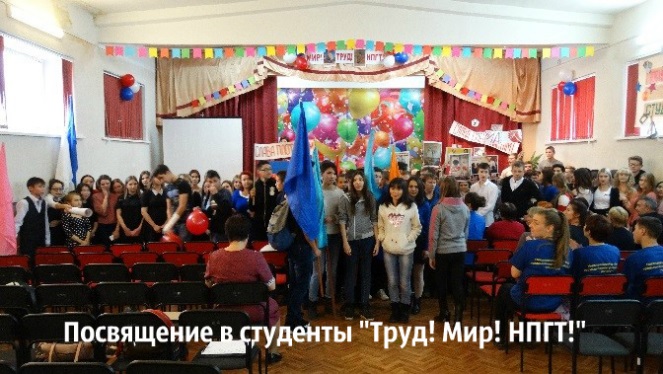 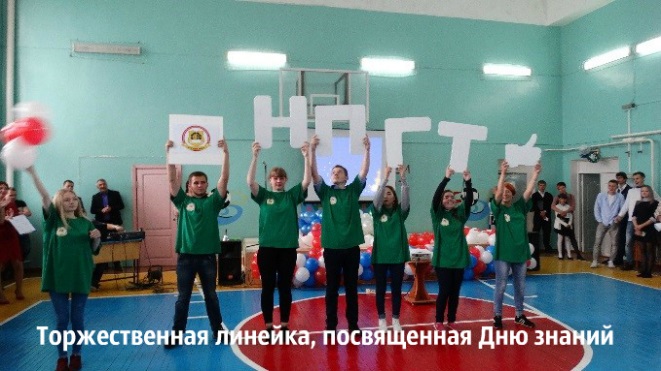 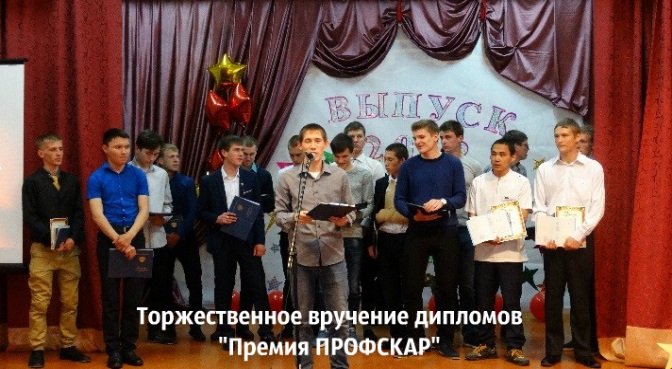 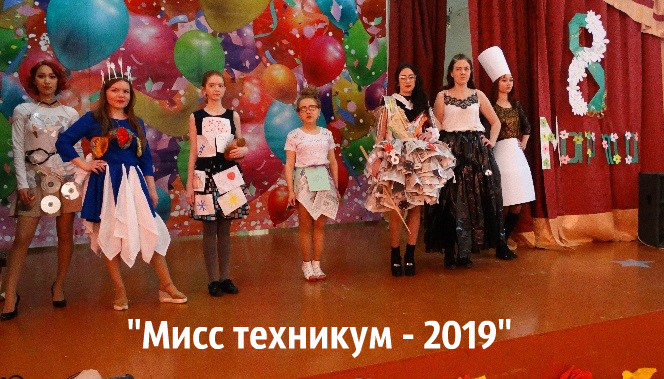 В отчетном периоде организовано 41 коллективное творческое дело и культурно-массовое мероприятие духовно-нравственной, правовой и гражданско-патриотической, здоровьесберегающей направленностей, 21 спортивно-массовое мероприятие. Сравнительный анализ количества массовых мероприятий за три года представлен на рисунке 22.Рисунок 22 - Сравнительный анализ количества культурно-массовых и спортивно-массовых мероприятий Общее количество культурно-массовых и спортивных мероприятий, организованных в техникуме, незначительно выросло в сравнении с предыдущим годом.  Показатель участия в городских и районных мероприятиях остался на уровне прошлого года. В краевых мероприятиях обучающиеся техникума участия не принимали.Таблица 20 - Участие обучающихся техникума в мероприятиях городского, районного, краевого уровнейАнализ направленности воспитательных мероприятий позволяет сделать вывод о том, что преобладающим направлением в отчетном периоде стала волонтерская деятельность, что связано с объявлением 2018 года Годом добровольца (волонтера) в России. Рисунок 23 – Сведения о направленности воспитательных мероприятийВолонтерское движение приобретает особое значение в формировании духовно–нравственного воспитания молодежи, и идеи добровольчества стали неотъемлемой частью воспитательной работы в техникуме. У студентов-волонтёров формируются не только общие и профессиональные компетенции, но и развиваются важные нравственные качества: милосердие, сострадание, толерантность. В техникуме и за его пределами в рамках волонтерской деятельности организованы: проведение игровых программ на базе киноцентра «Родина» для воспитанников КГКУ «Детский дом № 24», в летнем оздоровительном лагере МБОУ СОШ № 5, в МБДОУ ДС № 40, адресные поздравления ветеранам образовательного учреждения ко Дню пожилого человека и ко Дню Учителя. Волонтеры техникума активно участвуют в городских добровольческих мероприятиях: экологическом фестивале «Эковозраст», городском слете волонтеров, посвященном Году добровольчества, слете молодежи коренных малочисленных народов Севера «ПРО ДОБРО». В рамках Общероссийской акции «Нет забытым могилам» организовано шефство над памятником жертвам политических репрессий, дважды в год проводится реставрация монумента и уборка прилегающей территории. Силами волонтеров организован сбор благотворительных средств на приобретение новогодних подарков воспитанникам КГКУ «Детский дом № 24» и учащимся КГКОУ ШИ 16, проведены: благотворительный Новогодний утренник, новогодние поздравления с вручением открыток жителям города, игровая программа в «Снежном городке» для жителей города, игровые программы в рамках профильной смены для школьников района «Мастерград».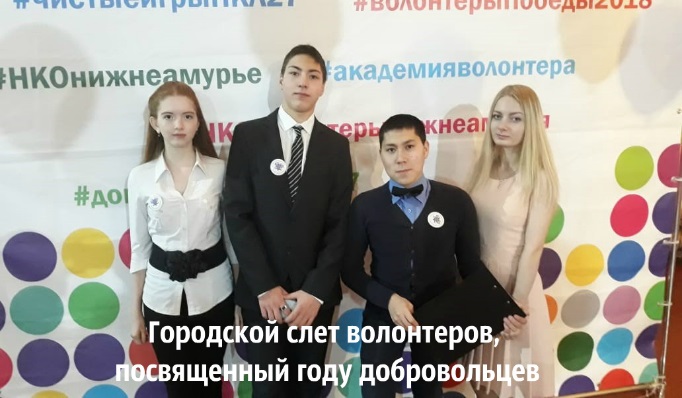 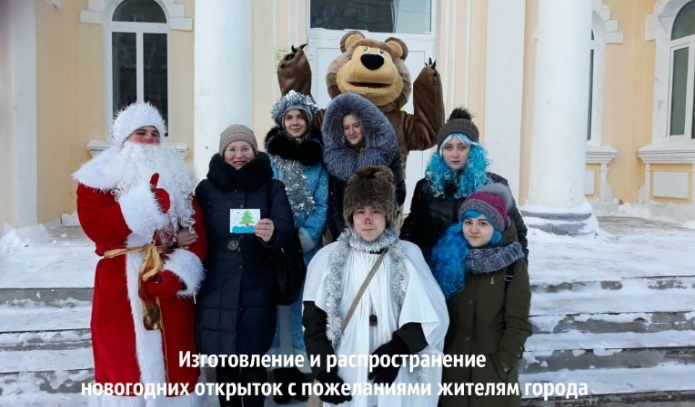 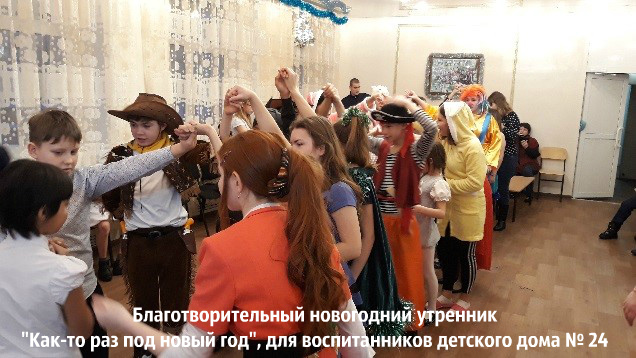 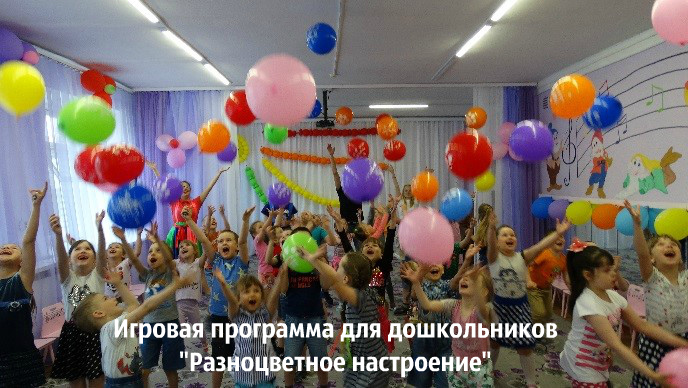 В целях укрепления здоровья обучающихся и пропаганды здорового образа жизни в течение года были организованы различные физкультурно-спортивные мероприятия: День здоровья, первенства техникума по волейболу, баскетболу, мини-футболу, пулевой стрельбе, эстафеты, спортивно-массовое мероприятие «Весений переполох». В ноябре 2018 года состоялся месячник здоровья, в рамках которого особенно активно велась работа по пропаганде здорового образа жизни через учебную, внеучебную, досуговую деятельность, педагогическое просвещение. Обучающиеся техникума продолжают активно и успешно участвовать в городских и краевых спортивно-массовых мероприятиях. Результативность участия в спортивных мероприятиях городского и краевого уровней представлена в таблице 21.Таблица 21- Результативность участия обучающихся в городских и краевых спортивных мероприятиях за анализируемый периодВ отчетном периоде спортсмены техникума выступили в 11 видах соревнований городского и краевого уровня, общее количество участников спортивных соревнований - 214 человек. Из общего количества соревнований 33 раза обучающиеся техникума становились победителями, 94 раза – призерами. Вместе с тем снизилось количество участников краевых спортивных мероприятий, что связано с проблемами финансирования.Потребности развития современного российского общества выдвигают перед учреждениями профессионального образования требования подготовки высококвалифицированных специалистов, инициативных, предприимчивых, способных к управлению на различных уровнях. В значительной степени решению этой задачи способствует деятельность студенческого самоуправления. В Студенческий совет техникума входят 63 представителя учебных групп (в прошлом году – 76), в студенческих активах общежитий задействовано 19 человек (в прошлом году - 16), действуют активы учебных групп. Система студенческого самоуправления обеспечивает реализацию прав обучающихся на участие в управлении образовательным учреждением, способствует решению важных вопросов жизнедеятельности студенческой молодежи, развитию ее социальной активности, поддержке и реализации социальных инициатив. Члены Студенческого совета реализуют несколько направлений деятельности: оказывают помощь в подготовке и проведении культурно-массовых мероприятий, ведут волонтерскую деятельность, организуют работу по профилактике пропусков учебных занятий.В общежитиях система самоуправления охватывает пять основных направлений деятельности: творческая организация досуга, спортивно-оздоровительная, организационно-координационная, информационно-аналитическая, бытовая деятельность.Качество работы органов студенческого самоуправления осталось на прежнем уровне. Обучающиеся слабо проявляют инициативу в организационных вопросах, не развивается самоуправление в учебных группах. В связи с этим необходимо рассмотреть возможность организации образовательного курса по самоуправлению с кураторами учебных групп и мастерами производственного обучения, по развитию лидерских качеств - с членами студенческого самоуправления.3.2.3 Создание социальных условий для развития личности обучающихся, их успешного обучения и профессионального развитияВ техникуме сложилась определенная система работы по профилактике правонарушений, наркомании, табакокурения, ВИЧ–инфекции. В ходе профилактической работы решается ряд задач: - формирование позитивного отношения к окружающему миру, к обществу и самому себе;- формирование у студентов толерантности, собственной системы ценностей, навыков ответственного поведения;- формирование сознательного отказа от ПАВ в ситуации давления;- привлечение к работе специалистов сферы профилактики;- активизация работы по профилактике правонарушений и преступлений, проявлений экстремизма и терроризма;- реализация современных форм и методов работы, направленной на повышение мотивации к физическому совершенствованию и поддержанию здорового образа жизни.В ходе реализации задач по профилактике социально-негативных явлений в молодежной среде проходит ряд мероприятий: диагностическая работа, социально-психологическое тестирование, направленное на раннее выявление немедицинского потребления наркотических средств и психотропных веществ, диагностика суицидального поведения подростков, коррекционно-профилактическая работа с несовершеннолетними обучающимися «группы риска», информационно-разъяснительная работа. Для обучающихся проводятся лекции об уголовной и административной ответственности несовершеннолетних, осуществляется распространение информационно-агитационного материала для обучающихся по пропаганде здорового образа жизни, проводится просмотр и коллективное обсуждение тематических видеофильмов, встречи с работниками правоохранительных органов и прокуратуры, другие мероприятия.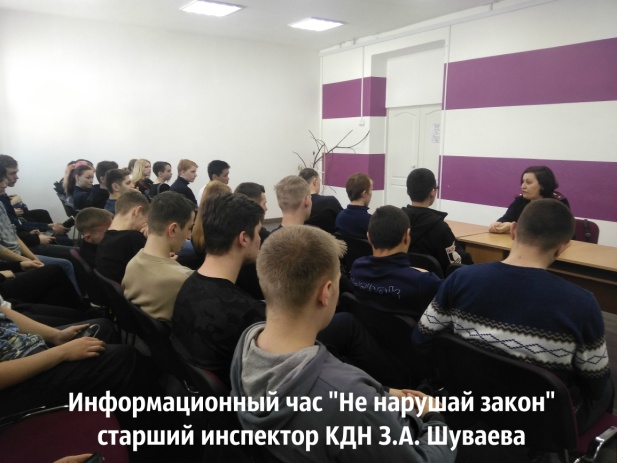 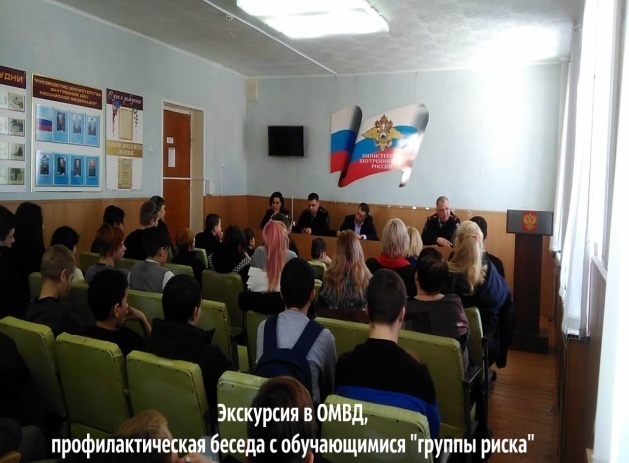 Налажено сотрудничество администрации техникума с инспекторами ОПДН и ОУУП по Николаевскому району. К проведению мероприятий по профилактике преступлений привлекаются специалисты здравоохранения, сотрудники службы «Доверие», члены антинаркотической комиссии Николаевского муниципального района. В течение года целенаправленно ведется работа по вовлечению во внеурочную деятельность несовершеннолетних «группы риска». Из 6 несовершеннолетних, состоящих на учете в ОПДН, все 6 человек занимаются в спортивных секциях, являются волонтерами в техникуме и членами творческих объединений МБУ «Районный дом молодежи».Организована работа Совета профилактики правонарушений и преступлений обучающихся. На заседания Совета профилактики приглашаются родители (законные представители) несовершеннолетних обучающихся, работники общежитий, сотрудники полиции, по вопросам постинтернатного сопровождения детей-сирот и детей, оставшихся без попечения родителей, – представители КГКУ «Детский дом № 24» и отдела опеки и попечительства.Эффективность воспитательной работы по профилактике правонарушений и преступлений среди обучающихся техникума демонстрирует положительная динамика количества обучающихся, состоящих на профилактических учетах. Количество состоящих на внутреннем учете сократилось с 61 до 24 чел., на учете в ОПДН - с 12 до 6 чел. Сведения о количестве обучающихся, состоящих на учете, представлены на рисунке 24.Рисунок 24 - Сведения о профилактических учетахНаблюдается положительная динамика случаев привлечения обучающихся к дисциплинарной ответственности за нарушения устава техникума, правил внутреннего распорядка, правил проживания в общежитиях. Представленный рисунок 25 наглядно демонстрирует, что количество обучающихся, приглашенных на заседания Совета профилактики, за отчетный период сократилось на отделении подготовки квалифицированных рабочих, служащих с 62 до 37 человек, на отделении подготовки специалистов среднего звена – с 49 до 34 человек.Рисунок 25 - Количество обучающихся, приглашенных на заседанияСовета профилактикВажное значение в организации воспитательной системы техникума приобретают задачи оказания правовой и социальной помощи обучающимся. Их значимость обусловлена социальными характеристиками контингента. Сведения о социальном статусе обучающихся представлен в таблице 22.Таблица 22 - Социальный паспорт обучающихся техникумаВ отчетном периоде в сравнении с прошлым годом увеличилось количество детей-сирот, детей, оставшихся без попечения родителей и лиц из их числа, находящихся под опекой, обучающихся с ограниченными возможностями здоровья. Количество обучающихся из малообеспеченных семей осталось на уровне прошлого года, но вместе с тем, ежегодно увеличивается количество обращений за различными видами социальной поддержки. Информация о предоставлении социальной помощи обучающимся представлена в таблице 23. Таблица 23 – Меры социальной помощи обучающимся техникумаВ рамках социального сопровождения обучающихся из числа детей-сирот и детей, оставшихся без попечения родителей, проводятся индивидуальные консультации по вопросам денежных выплат, рациональному использованию материальных средств, самообслуживанию и умению вести домашнее хозяйство. Осуществляется взаимодействие с законными представителями, опекунами, отделом опеки и попечительства по Николаевскому, Ульчскому, Аяно-Майскому, Тугуро-Чумиканскому муниципальным районам, с социальными службами.  Реализуется соглашение техникума и краевого государственного казённого учреждения «Детский дом № 24» о межведомственном взаимодействии по вопросам постинтернатного сопровождения выпускников организаций для детей-сирот и детей, оставшихся без попечения родителей и дорожная карта по реализации совместных мероприятий техникума и краевого государственного казённого учреждения «Детский дом № 24». Обучающимся, находящимся в социально опасном положении, предоставляется помощь в правовых вопросах, в решении личных проблем и трудностей, связанных с нарушением социальной адаптации и дальнейшей социализации. В целях решения различного рода психологических проблем, связанных с воспитанием и поведением, проблемами в межличностных отношениях обучающихся, организовано взаимодействие с МБУ ЦППМСП г. Николаевска-на-Амуре на основании заключенного соглашения. Основной проблемой в осуществлении психолого-педагогического сопровождения обучающихся остается отсутствие педагогов-психологов.Анализ результатов: 1. Системно ведется учет контингента. Техникумом организована и реализуется система мер по сохранности контингента обучающихся, реализуемая через различные формы профилактической работы по предупреждению неуспеваемости, содействию в адаптации первокурсников к особенностям образовательного процесса в техникуме, высокому уровню требований к результатам учебной деятельности. 2. За анализируемый период с 2016 по 2018 годы отмечено, что снизился отсев обучающихся по программа подготовки квалифицированных рабочих, служащих по неуважительным причинам, вырос показатель отчисления в связи с переводом. По программа профессиональной подготовки увеличился отсев обучающихся по иным причинам. По программа подготовки специалистов среднего звена отсев обучающихся по неуважительным причинам равен 0%. Констатируем снижение количества отчисления обучающихся по инициативе образовательного учреждения.На отделении заочного обучения по программам подготовки специалистов среднего звена увеличилось количество выбывших. За последние два года основной причиной выбытия обучающихся остается неуспеваемость – 61%. Структура отчислений по техникуму по всем отделениям за 3 года составляет: отчисление по неуспеваемости – 31%, добровольно оставившие техникум – 4%, перевод в другие учебные заведения или на другие формы обучения – 11%, призыв в ряды Русской Армии – 1%, по другим причинам – 53%.За последние три года фиксируется тенденция к снижению отчисления обучающихся: 2016-2017 учебный год – 117 человек, 2017-2018 учебный год – 104 человека, 2018-2019 учебный год – 69 человек. Отмечаем понижение динамики отчисления обучающихся по причине неуспеваемости: 2016-2017 учебный год – 41 человек, 2017-2018 учебный год – 42 человека, 2018-2019 учебный год – 7 человек.3. Анализ промежуточной аттестации по итогам 1, 3, 5 семестров за период с 2016 по 2019 учебные годы по всем направлениям подготовки демонстрирует постепенное снижение качественных результатов обучения. По отделению подготовки специалистов среднего звена очной формы обучения по сравнению с предыдущим отчетным периодом показатель коэффициента успеваемости снижен на 4%, коэффициента качества на 18%. По отделению подготовки специалистов среднего звена заочной формы обучения коэффициент успеваемости снизился на 16%.4. Результаты итоговой государственной аттестации подтверждают соответствие качества подготовки выпускников техникума требованиям ФГОС к уровню подготовки специалистов по реализуемым специальностям и профессиям. Качественные результаты государственной итоговой аттестации остаются стабильно на удовлетворительном уровне. По данным 2016 года 94% выпускников защитили выпускную квалификационную работу на «4» и «5», а 2017 года – 97%, в 2018 году эта цифра только составила 88%.В отчетах председателей ГИА отмечается хороший уровень профессиональной подготовки выпускников.4. Анализ результатов воспитательной работы позволяет сделать выводы о том, что в техникуме созданы условия, оптимальные для качественных изменений в результатах личностного развития обучающихся, формирования их духовно-нравственных ценностно-смысловых ориентаций, коммуникативных и других социально значимых компетенций, умений и навыков, обеспечивающих социальное и гражданское становление личности, успешную самореализацию в жизни, обществе и профессии. Деятельность педагогического коллектива направлена на совершенствование воспитательного пространства, обеспечивающего развитие личности с сформированными интеллектуальными, нравственными, эстетическими и физическими качествами, стремящейся к самореализации и саморазвитию.4 Организация учебного процесса4.1 Анализ приема в техникумеПрием в техникум проводится в соответствии с контрольными цифрами приема, утверждаемыми ежегодно министерством образования и науки Хабаровского края.Прием для обучения в техникуме осуществляется приемной комиссией. Работа приемной комиссией техникума осуществляется в соответствии с Федеральным законом «Об образовании в Российской Федерации», уставом техникума, Порядка приема на обучение по образовательным программам среднего профессионального образования, утвержденного приказом Министерства образования и науки от 23.01.2014 г. № 36, положением об апелляционной комиссии техникума. Техникум самостоятельно разрабатывает и утверждает, ежегодные Правила приема и в установленные сроки размещает их на официальном сайте техникума.Данные о приеме 2018 году по специальностям и профессиям представлены в таблице 24.Таблица 24 – Перечень профессий и специальностей, по которым осуществлялся прием на обучение в 2018 г.Таблица 24.1 – Перечень профессий, по которым осуществлялся прием на обучение в 2018 г по программам профессиональной подготовкиВ 2018 году производился набор по профессиям и специальностям, входящим в перечень 50 наиболее востребованных и перспективных профессий и специальностей.  По отделению ПКРС набор производился по профессиям 43.01.09 Повар, кондитер и 23.01.17 Мастер по ремонту и обслуживанию автомобилей.Более наглядно динамика результатов приема в техникум за последние три года представлена на рисунке 26.Рисунок 26 - Динамика результатов приема в техникум за 3 года по специальностям и профессиямДанными представленными на рисунке 22 подтверждается увеличение приема ПКРС и уменьшение приема ПССЗ на 23% или на 23 человека и на 6% или 12 человек соответственно, обучения.На протяжении длительного времени наиболее востребованными специальностями у абитуриентов были и остаются 38.02.01 Экономика и бухгалтерский учёт (по отраслям) и 08.02.09 Монтаж, наладка и эксплуатация электрооборудования промышленных и гражданских зданий. Из профессий наибольшей популярностью у молодежи пользуются 43.01.09 Повар, кондитер и 23.01.17 Мастер по ремонту и обслуживанию автомобилей. Продолжается осуществление ежегодного приема на специальность 44.02.02 Преподавание в начальных классах, что обусловлено потребностью регионального рынка труда. Набор на обучение по программам профессиональной подготовки по профессиям рабочих, должностям служащих для обучающихся с ограниченными возможностями здоровья без предъявления требований к уровню образования производится по четырем направлениям: 16671 Плотник, 18859 Стекольщик, 18880 Столяр строительный; 13450 Маляр, 19727 Штукатур; 15220 Облицовщик-плиточник, 19727 Штукатур; 15341 Обработчик рыбы и морепродуктов, 13233 Кулинар изделий из рыбы и морепродуктов.  Наполняемость таких групп не более 15 человек.В этом году техникум повторно осуществил набор на специальности 09.02.07 Информационные системы и программирование, что обусловлено социально-экономической ситуацией и востребованностью данного направления подготовки. Статистические данные и динамика приема в 2018 учебном году представлена в таблицах 25-27 и рисунках 23-26 в разрезе отделений и форм обучения в сравнении за период с 2016-2018 гг.Таблица 25 - Прием по программам подготовки квалифицированных рабочих служащих 2016-2018 гг.Таблица 25.1 - Прием по программам профессиональной подготовки по профессиям рабочих, должностям служащих 2016-2018 гг.Рисунок 27 – Динамика приема по программам подготовки квалифицированных рабочих, служащихРисунок 27.1 – Динамика приема по программам профессиональной подготовки профессиям рабочих, должностям служащих.Анализ приема за последние три года, представленный на рисунке 27 и 27.1, показывает снижение количества поступающих абитуриентов на отделение подготовки квалифицированных рабочих, служащих по программам профессиональной подготовки.Данные по приему отделения подготовки специалистов среднего звена представлены в разрезе форм обучения.Таблица 26 - Прием по программам подготовки специалистов среднего звена очной формы обучения 2016-2018 гг.Рисунок 28 – Динамика приема на отделение подготовки специалистов среднего звена очной формы обученияПлан приема по отделению подготовки специалистов среднего звена заочной формы обучения в 2016 и 2017 годах выполнен на 83% и 69% соответственно, в 2018 году данный показатель составил 91%. В сравнении с предыдущими годами набор уменьшился на 15 %.Контингент обучающихся на заочной форме составляют, в основном, взрослые граждане, работающие по специальности, но не имеющие профессионального образования. Таблица 27 - Прием обучающихся отделения подготовки специалистов среднего звена заочной формы обученияБолее наглядно показатели приема можно представить в виде диаграммы.Рисунок 29 – Прием обучающихся на отделение подготовки специалистов среднего звена заочной формы обученияПроанализировав полученные данные можно сказать, что последние 3 года прием не выполняется. В 2016 году прием не выполнен на 20%, в 2017 г. – на 11,5% и в 2018 г. – на 9%.Данные по приему обучающихся на места, финансируемые за счет средств бюджета представлены на рисунке 30. Анализ показывает, что в 2018 году контрольные цифры приема на 100 % и по сравнению с 2017 годом, увеличено количество поступивших на 33 человека, 14, 7 %.Рисунок 30 - Данные по приему обучающихся на места, финансируемые за счет средств бюджетаНа протяжении четырех лет план приема в соответствии с контрольными цифрами прима на бюджетной основе, утвержденными Министерством образования и науки Хабаровского края увеличился на 33 %. Несмотря на сложность набора студентов, связанную с демографической ситуацией, техникум выполняет контрольные цифры приема и осуществляет прием на места с частичным или полным возмещением затрат. Данные по соотношению государственного задания и приема с полным возмещением затрат представлены в таблице 28.Таблица 28 - Соотношение между государственным заданием и приемом с частичным или полным возмещением затратДоля студентов, обучающихся на договорной основе с полным возмещением затрат на обучение, в целом снижается, и составила в приеме 2018 г. 5 % от общего числа приема на бюджетные места. Организация учебной и производственной практикПрактика является составной частью учебного процесса. Она представляет собой вид учебной деятельности, направленной на формирование, закрепление, развитие практических навыков и компетенций в процессе выполнения определённых видов работ, связанных с будущей профессиональной деятельностью. Организация учебной и производственной практики осуществляется в соответствии с Законом Российской Федерации от 29.12.12г. № 273-Ф3 «Об образовании в Российской Федерации»; ФГОС СПО по профессиям/специальностям; приказом Министерства образования и науки РФ от 18.04.2013 № 291 «Об утверждении Положения о практике обучающихся, осваивающих основные профессиональные образовательные программы среднего профессионального образования».Практика студентов проводится в соответствии с действующими ФГОС СПО, ПС в части государственных требований к минимуму содержания и уровня подготовки выпускников. Сроки проведения практики устанавливаются техникумом в соответствии с утвержденным графиком учебного процесса.При реализации образовательной программы в соответствии с ФГОС СПО предусматриваются следующие виды практик:- учебная практика;- производственная (по профилю специальности);- производственная (преддипломная).Организация качественного практического обучения невозможно без участия представителей работодателей (социальных партнёров) во всех направлениях деятельности техникума. Проведение производственной практики на базе социальных партнёров позволяет обучающимся расширить и углубить теоретические знания и закрепить профессиональные компетенции профессиональных модулей соответствующих профессий и специальностей. За три последних года увеличилось количество организаций, учреждений, обеспечивающих организацию производственной практики. Данные представлены в таблице 29.Таблица 29 – Динамика заключения договоров с социальными партнерами за 2016-2018 гг.Наблюдается увеличение количества договоров с социальными партнерами в 2018 г. на 45 % по сравнению с 2016 годом. Закрепление баз практик осуществляется администрацией техникума на основе прямых договоров с предприятиями. Организация производственной (по профилю специальности) практики и преддипломной практики осуществляется в тесном сотрудничестве с организациями: заключаются договоры на организацию и проведение практики, согласовываются программы практики, планируемые результаты, задание на практику. Проводятся встречи с руководителями и сотрудниками кадровых служб организаций, со всеми руководителями баз практики, ведется переписка по определению форм практики, списка практикантов и согласованию тем выпускных квалификационных (дипломных) работ. Предприятия участвуют в организации и оценке результатов освоения общих и профессиональных компетенций, полученных в период прохождения практики, в формировании оценочного материала для оценки общих и профессиональных компетенций, освоенных студентами в период прохождения практики. Содержание практики направлено на приобретение первоначального практического опыта, развитие профессионального мышления, а также овладение первоначальным профессиональным опытом, проверку профессиональной готовности к самостоятельной трудовой деятельности, будущего специалиста, сбор материалов к дипломному проектированию. Практика проводится в соответствии с действующими ФГОС СПО. Организация и порядок проведения практик осуществлялся в соответствии с методическими рекомендациями по организации производственного обучения. Содержание производственной практики определяет программа практики, которая разрабатывается руководителями практики.Во всех группах по определенному графику проводятся собрания по вопросу организации практики, на которых даются разъяснения о порядке организации практического обучения, оформления отчетной документации, выдаются бланки дневников, программы практики, методическая документация, доводятся требования, предъявляемые на предприятиях к внешнему виду практикантов, их поведению. В ходе всей практики проводятся консультации по вопросам программы практики, по оформлению документов практики. По результатам практики проводятся конференции (собрания) по итогам практики с представлением презентационных материалов практики (оформлением документации: дневник практики, отчёт практики с подробным описанием вопросов согласно заданию, оформляются аналитические документы по итогам практики), анализируются отчёты по практике, оформляются ведомости по практике. В процессе практики студенты регулярно, представляют руководителю практики от учебного заведения для контроля дневники о прохождении практики, которые заполняются студентом ежедневно. По окончании практики студенты представляют в техникум отчет, дневник и аттестационный лист. Оценка результатов прохождения студентами практики многоступенчатая. Контроль освоения программы производственной практики проводится на основании результатов, подтверждаемых отчётами и дневниками практики, а также характеристиками, полученными на базах практики. Промежуточная аттестация по итогам практики проводится в форме дифференцированного зачёта. Результаты прохождения студентами практики учитываются при итоговой аттестации по профессиональному модулю. По итогам практики организовываются квалификационные экзамены. В работе квалификационных комиссий привлекаются опытные квалифицированные специалисты производственных предприятий и учреждений г. Николаевска-на-Амуре и Николаевского муниципального района.Закрепление баз практик осуществляется администрацией техникума на основе договоров с предприятиями. Организация производственной (по профилю специальности) практики и преддипломной практики осуществляется в тесном сотрудничестве с организациями Николаевского района. В таблице 28 представлены базы практик по направлениям подготовки.Таблица 28 – Базы практик по направлениям подготовкиТехникум располагает собственной базой для организации практики – в производственных мастерских имеются: демонтажно-монтажная, токарно-механическая, электромонтажная, сварочная, деревообрабатывающая, мастерские, лаборатория Кухня ресторана и кондитерский цех, которые позволяют проводить практику получения первоначальных навыков в полном объеме.На сегодняшний день техникум имеет положительные результаты по организации и проведению производственной практики:1. Расширен круг социальных партнеров;2. Работы, выполняемые на предприятиях и в организациях полностью соответствуют осваиваемым профессиональным модулям;3. Формирование положительного имиджа техникума.Работа, с социальными партнёрами построенная по направлениям сотрудничества, оказывает положительное влияние на качественную подготовку специалистов (рисунок 31).Рисунок 31 – Направления сотрудничества с социальными партнерамиРуководство практиками со стороны техникума осуществляется опытными преподавателями специальных дисциплин, мастера производственного обучения, которые осуществляют контроль за работой практикантов, разрабатывают тематику занятий, проверяют их выполнение, оказывают студентам методическую помощь, совместно с руководителями баз практик оценивают результаты выполнения программы практик. Оценка результатов прохождения студентами практики многоступенчатая. Контроль освоения программы производственной практики проводится на основании результатов, подтверждаемых отчетами и дневниками практики, а также характеристиками, полученными на базах практики. Результаты прохождения студентами практики учитываются при итоговой аттестации по профессиональному модулю. Отзывы руководителей практики от организации отражают хороший уровень профессиональной подготовки обучающихся и их способность адаптироваться в новых условиях, условиях производственной среды. О качестве так же свидетельствует тот факт, что ежегодно выпускники продолжают обучение в высших учебных заведениях по специальностям.Ситуация на рынке труда характеризуется высокими требованиями, которые предъявляет работодатель работнику. Выдержать высокую конкуренцию на рынке труда способен только высококвалифицированный работник, знающий своё дело. Успешное профессиональное становление возможно только на основе осознанного выбора своего пути, на основе своих желаний и возможностей, стремлении преодолевать трудности, осознавать возможности своего профессионального и личностного роста. Для решения этой задачи в техникуме создана система социального партнёрства, которая состоит из взаимодействия с различными категориями социальных партнёров и включает в себя следующие звенья: Школа – техникум – предприятия – заказчики кадров – вузы. Профориентационная работа со школьниками - это одно из главных направлений нашей работы. В техникуме для создания системы профориентационной деятельности, для комплектования техникума абитуриентами, мотивированными на освоение профессии, специальности создана программа профориентационной работы на 2018-2022 гг. Техникум использует новые, продуктивные формы профориентационной работы со школьниками, положительно влияющие на имидж техникума. Этой программой реализуется нескольких подпрограмм:1. Программа предпрофессиональной (предпрофильной) подготовки «Пуск». С МБОУ СОШ № 4, второй год идет совместная работа по профессиональному обучению учащихся 8-11 классов. В 2017/2018 учебном году было обучение по программам предпрофессионального обучения прошли 64 чел., по направлениям: Повар, Электромонтажник, Автомеханик, Младший воспитатель.В рамках этого курса они осваивают комбинированную программу, в которую включены элементы теории и практики по таким профессиям, как Повар, Вожатый, Электромонтажник, Автомеханик и направлениям: Предпринимательское дело. Программист. В 2018/2019 учебном году в программы предпрофессиональной подготовки для обучающихся внесены коррективы с учетом стандартов Junior Skills.2. Программа «Мир профессий» - профориентация дошкольников и младших школьников.3. Два года проводится на базе техникума профильная образовательная смена «Мастерград» - это образовательный проект, направленный на развитие личностных и профессиональных компетенций будущих представителей работающей молодежи отрасли экономики и социальной сферы, предпрофильной подготовки выпускников 9-х классов, обновление кадрового резерва Николаевского района, с последующим привлечением выпускников 9-х классов школ города и района для поступления в техникум.В Смене принимают участие выпускники 9-х классов школ Николаевского района. За два года в проекте приняли участие учащиеся общеобразовательных школ Николаевского муниципального района: МБОУ СОШ с. Красное, МБОУ СОШ р.п. Многовершинный, МБОУ СОШ с. Константиновка, МБОУ СОШ с. Оремиф, МБОУ СОШ с. Иннокентьевка в количестве 78 человек.Проведен II Муниципальный чемпионат Молодые профессионалы с привлечением категории JuniorSkills (школьники). На нем были представлены 7 рабочих площадок и 40 независимых эксперта, оценивающих результаты работы участников чемпионата. Почетными гостями чемпионата стали представители администрации Николаевского муниципального района по молодежной политике, управления образования, Центра занятости населения Николаевского района, а также руководители учреждений, предприятий и организаций Николаевского района.Работа с лицами с ограниченными возможностями здоровья и инвалидами. Организация помощи по оптимизации процессов профессионального самоопределения обучающихся общеобразовательных учреждений из числа инвалидов и лиц с ОВЗ. Оценка готовности к избранной деятельности выпускников колледжа из числа инвалидов и лиц с ОВЗ.В техникуме успешно работают агитационные бригады студентов, которые вместе с преподавателями выступают на собраниях в школах. Разработаны электронные презентации профессий. Школьники приглашаются в техникум на дни открытых дверей, где они могут посетить кабинеты, лаборатории и мастерские техникума, поучаствовать в диспутах по профессии, принять участие в спортивных мероприятиях и встретиться с выпускниками техникума и работодателями. Вся эта работа направлена на оказание помощи молодым людям в осознанном выборе своего профессионального пути, созданию мотивации к обучению по профессии и специальности. Система партнёрских отношений с предприятиями.С социальными партнёрами регулярно проводятся совместные заседания, круглые столы, на которых уточняется стратегия развития техникума. Работодатели – заказчики кадров принимают активное участие в образовательном процессе по следующим направлениям: Совместно с преподавателями техникума корректируют и вносят изменения в рабочие программы специальных дисциплин, профессиональной практики и профессиональных модулей согласно современным требованиям. Постоянно ведётся мониторинг уровня профессиональных компетенций практикантов в период производственного обучения и производственной практики. Со всеми предприятиями, независимо от форм собственности, заключены договора на проведение производственной практики студентов. Работодатели представляют студентам рабочие места в составе производственных бригад, выделяют руководителей практики от предприятий, которые передают студентам опыт, помогают им быстрее адаптироваться на производстве. Примером может служить производственное обучение студентов по специальности 21.02.17 Подземная разработка месторождений полезных ископаемых на предприятии АО «Многовершинное». Студенты техникума проходят производственную практику по всем профессиональным модулям учебного плана и преддипломную практику. С ними заключаются трудовые договора и выплачивается заработная плата, студенты проходят за счет предприятия медицинский осмотр, им предоставляется общежитие. ОА «Многовершинное» является крупнейшим золоторудным предприятием Николаевского района. Также студенты после практики закрепляются на предприятиях и работают в летнее время, например: АО «Многовершинное», ООО РПК «Восточное».Работодатели принимают участие в квалификационных и государственных аттестационных комиссиях в качестве независимых экспертов. Представляют возможность преподавателям и мастерам производственного обучения пройти стажировку на своих предприятиях и познакомиться с современным оборудованием и технологиями. Активно участвуют в конкурсах профессионального мастерства, Муниципальных чемпионатах «Молодые профессионалы» и других. Трудоустраивают наших выпускников по профессиям и специальностям. Социальное партнерство в техникуме представлено в традиционной форме в виде Договоров, Соглашений о партнерстве, планов о сотрудничестве. За отчётный период заключено 2 договора о совместной подготовке специалистов между техникумом и предприятиями города Николаевска-на-Амуре и Николаевского муниципального района, из них: - ООО «Строй Комфорт»; - ИП Авагимян Г. Р.На сегодняшний день база предприятий, с которыми ведѐтся сотрудничество по практическому обучению студентов и эффективному трудоустройству выпускников, насчитывает 31 договоров о сотрудничестве. Деловые взаимоотношения с организациями позволяют определять потребность кадрового рынка нашего региона, быстро реагировать на его изменения, более качественно осуществлять подготовку молодых специалистов.Продолжается работа с КГКУ «Центр занятости населения города Николаевска-на-Амуре»: заключено Соглашение о сотрудничестве в сфере профессиональной ориентации молодежи между Краевым государственным казенным учреждением «Центр занятости населения города Николаевска-на-Амуре», администрацией Николаевского муниципального района, Управлением образования администрации Николаевского муниципального района и краевым государственным бюджетным профессиональным образовательным учреждением «Николаевский-на-Амуре промышленно-гуманитарный техникум» и подписан план совместной работы на 2018 год. Во исполнение запланированных мероприятий организованы мероприятия совместно с представителем КГКУ «Центр занятости населения города Николаевска-на-Амуре и Николаевского муниципального района». Организовываются встречи выпускников с представителем КГКУ «Центр занятости населения города Николаевска-на-Амуре и Николаевского муниципального района». Студенты по специальности «Преподавание в начальных классах» принимают участие в районных научно-практических конференциях, так 01 ноября состоялась конференция на тему: «Реализация регионального компонента в системе образования Николаевского муниципального района: сущность, технологии, перспективы» на базе МБОУ СОШ № 4. Для выпускников техникума в сентябре 2018 г. Краевым агентством содействия предпринимательству проведен бизнес-практикум. В ноябре 2018 г. в рамках Недели правовой помощи детям, в нашем техникуме прошла встреча обучающихся из числа детей-сирот, детей, оставшихся без попечения родителей, лицами из числа детей-сирот и детей, оставшихся без попечения родителей со специалистами КГКУ «Центра социальной поддержки по Николаевскому району.Анализ результатов: 1. Организация приёма и работа приемной комиссии в техникуме осуществляется в соответствии с действующими нормативными документами.2. Анализ приема за последние три года показывает снижение количества поступающих абитуриентов на отделение подготовки квалифицированных рабочих, служащих по программам профессиональной подготовки. План приема по отделению подготовки специалистов среднего звена заочной формы обучения в 2018 году в сравнении с предыдущими годами набор уменьшился на 15%. Фиксируем невыполнение приема за последние 3 года. В 2016 году прием не выполнен на 20%, в 2017 году – на 11,5% и в 2018 году – на 9%.Контрольные цифры приема за счет бюджетных ассигнований в анализируемом периоде выполнены на 100%. Техникум выполняет контрольные цифры приема и осуществляет прием на места с частичным или полным возмещением затрат. Доля студентов, обучающихся на договорной основе с полным возмещением затрат на обучение в целом снижается и составила в приеме 2018 г. 5 % от общего числа приема на бюджетные места. 3. Производственная практика студентов осуществляется согласно требованиям федеральных государственных образовательных стандартов СПО, квалификационных характеристик, учебных планов и программ.4. Провести маркетинговые исследования рынка труда для расширения баз практики для студентов 2 и 3 курсов специальностей и профессий.5 Востребованность выпускников5.1 Оценка востребованности выпускников по профессиям и специальностямОдним из показателей качества профессиональной подготовки выпускников является их востребованность на рынке труда. Для определения данного показателя проводится мониторинг востребованности выпускников и удовлетворенности работодателей качеством профессиональной подготовки специалистов. В техникуме ведется работа по оказанию помощи выпускникам в поиске работы. Важным направлением работы по формированию знаний о будущей специальности и успешной адаптации выпускников является учебная и консультационная деятельность:- информирование о состоянии рынка труда;- проведение практикума по составлению резюме;- разъяснительная работа руководителей практик, кураторов и мастеров производственного обучения для студентов, которые впервые направляются на производственную практику;- введение в учебные планы профессий и специальностей дисциплин: «Основы эффективного трудоустройства», «Основы предпринимательств».- встречи со специалистами центра занятости населения города;- анкетирование с целью выяснения отношения студентов к будущей профессиональной деятельности. В техникуме оформлены стенды: «Профориентация»; «Трудоустройство», «WorldSkils Россия – Старт в будущее». Студенты и учащиеся получают информацию по материалам службы занятости, о проектах и вакансиях в т. ч. временной занятости студентов (заявки постоянно обновляются). Тематические рубрики знакомят студентов с различным информационным материалом: как составить резюме или сопроводительное письмо; адреса универсальных «рабочих» сайтов, а также адреса для поиска работы молодым специалистам, ведется работа клуба «Молодой нетворкер» (развиваем умение выгодно подать себя перед работодателем) и  др.В целях мониторинга трудоустройства выпускников КГБ ПОУ НПГТ тесно сотрудничает с Комитетом по труду и занятости населения Николаевского района Хабаровского края и отслеживает количество выпускников, стоящих на регистрационном учете в качестве безработных граждан, а также через интернет-портал http://spo. graduate.edu.ru Министерства образования и науки РФ «Мониторинг трудоустройства выпускников». Учет занятости выпускников после окончания учебного заведения проводится по направлениям:- трудоустройство;- призыв в ряды Российской армии;- продолжили обучение;- отпуск по уходу за ребенком;- предоставлено право свободного трудоустройства (стоит на учете ЦЗН). Результаты трудоустройства представлены в таблице 29.Таблица 31 - Трудоустройство выпускниковИз приведенных данных можно сделать выводы, что в 2018 г. показатель трудоустройства выпускников увеличился на 27 % по сравнению с 2016 годом. На рисунке 32 показано трудоустройство выпускников за 3 года.Рисунок 32 - Динамика трудоустройства выпускников техникума за 3 годаТрудоустройство выпускников техникума осуществляется по заявкам организаций и предприятий как на основе отбора студентов во время производственной и преддипломной практик, так и после окончания техникума.5.2 Трудоустройство выпускниковДля максимального содействия трудоустройству выпускников и занятости обучающихся в свободное от учебы время, в КГБ ПОУ НПГТ функционирует Центр содействия трудоустройству выпускников.Основными задачами Центра являются:- сбор и анализ потребностей организаций и учреждений, других работодателей города в специалистах, выпускниках техникума;- работа с обучающимися техникума в целях повышения их конкурентоспособности на рынке труда посредством профориентации, информирования о тенденциях спроса на специалистов и других форм работы- обновление информационного стенда, обеспечивающего обучающихся выпускников техникума и работодателей данными о рынках труда и образовательных услуг (временная занятость, трудоустройство по окончании техникума);- осуществление сотрудничества с работодателями города и района, проведение дней карьеры, ярмарок вакансий, презентаций специальностей, постоянные контакты с работодателями, продвижение на рынок труда выпускников и специальностей;- ведение информационной и рекламной деятельности, направленной на реализацию задач Центра;- формирование банка данных вакансий по специальностям техникума;- формирование банка данных выпускников техникума;- организация, проведение производственных практик;- организация профильной подготовки с выпускниками общеобразовательных школ с целью формирования у них осознанного профессионального самоопределения;- организация профориентационной, психологической, информационной поддержки студентов и выпускников.Параллельно осуществляется работа с социальными партнёрами - работодателями, изучаются вакансии и список основных компетенций, квалификационных характеристик, требований к личным и функциональным качествам работника.Взаимодействие с социальными партнерами реализуется по следующим направлениям:- привлечение к активному воздействию на содержание образовательного процесса;- участие в совершенствовании учебно-материальной базы техникума;- согласование содержания вариативной части профессиональных образовательных программ и программ государственной итоговой аттестации выпускников;- консультирование и рецензирование дипломных проектов специалистами предприятия;- участие в работе государственных аттестационных комиссий;- рецензирование специалистами предприятия рабочих программ по учебным дисциплинам общепрофессионального и специального циклов;- привлечение ведущих специалистов для чтения лекций;- организация на предприятиях экскурсий, производственного обучения для обучающихся техникума;- организация на предприятиях стажировок для преподавателей техникума.Анализ конкурентоспособности выпускников техникума в различных сферах рынка труда ведется на основании мониторинга трудоустройства выпускников.Центр содействия трудоустройства, профессиональной ориентации и адаптации выпускников техникума организует:- экскурсии;- лекции, семинары, круглые столы, тренинги по вопросам профориентации трудоустройства;- дни открытых дверей;- творческие встречи с выпускниками и работодателями;- презентации компаний;- профессиональные пробы;- мастер-классы;- ярмарки вакансий;- самопрезентации выпускников;- тренинги.Студенты техникума по специальностям гуманитарного профиля, будущие учителя начальных классов и воспитатели детей дошкольного возраста реализуют программу по ранней профориентации и проводят мероприятия в школах и детских садах города.В техникуме ведётся работа по профессиональному обучению и переобучению. Обучающиеся имеют возможность получить дополнительную квалификацию, что повышает их востребованность на региональном рынке труда. В мае 2018 г. студенты выпускных групп представили себя и своё портфолио на Самопрезентации с привлечением работодателей. Консультативная работа со студентами выпускных групп: Проводится консультативная работа со студентами по вопросам самопрезентации, профориентации. В техникуме Центр содействия трудоустройству, профессиональной ориентации и социальной адаптации выпускников, реализует работу по построению образовательной и профессиональной карьеры с применением технологии нетворкинг. Создан клуб «Молодой нетворкер». В клуб привлекаются студенты техникума 3-4 курсов с которыми ведется работа для их знакомства с современными инновационными технологиями для их успешной адаптации на рынке труда. На этой стадии студенты знакомятся с ситуацией на рынке труда и современными технологиями поиска работы (рассылкой резюме, телефонными переговорами, собеседованиями, установкой личных контактов). Предварительные консультации, собеседования, проводимые со студентами, позволяют выяснить профессиональный опыт и мотивацию студентов на работу. На стадии трудоустройства выпускника (получение направления на работу) с ними проводится разъяснительная беседа по основам трудового законодательства РФ Проведены встречи выпускников с представителями ВУЗов.После трудоустройства в течение года осуществляется наблюдение центром содействия трудоустройству выпускников техникума, за карьерным ростом молодого специалиста.Опрос, проведенный центром содействия трудоустройству выпускников техникума, среди руководителей предприятий и организаций показал, что выпускники техникума отвечают высоким требованиям современного специалиста, хорошо знакомы со спецификой работы, методами управления, организацией труда, способны к принятию обоснованных управленческих решений.Выпускники техникума работают в государственных и коммерческих организациях. О качестве подготовки выпускников говорят отзывы руководителей предприятий, в которых трудятся выпускники техникума, что свидетельствуют о высоком качестве подготовки специалистов, хороших теоретических знаниях и практических навыках в трудовой деятельности. Важен тот факт, что социальное партнерство выражается не только во взаимодействии с потенциальными работодателями, но и с ВУЗами, которые предлагают выпускникам дальнейшее обучение по очной и заочной формам обучения.В 2018 году техникум студенты техникума третий раз приняли участие в процедуре независимой оценки профессиональных квалификаций в соответствии с профессиональными стандартами.Успешно прошли независимую оценку профессиональных квалификаций и получили сертификаты. Данные по охвату выпускников представлены в таблице 32.Таблица 32 – Данные по охвату выпускниковВ прошедшем отчетном периоде процедуру независимой оценки профессиональных квалификаций обучающихся прошли 22 человека. Уменьшение количества выпускников, прошедших независимую оценку профессиональных квалификаций, произошло в связи с введением квоты в 2018 году на безвозмездную процедуру сертификации.С 2013 года техникум ежегодно принимает активное участие в чемпионате WorldSkillsRussia «Молодые профессионалы». WorldSkills - это международное некоммерческое движение, целью которого является повышение престижа рабочих профессий и развитие профессионального образования путем гармонизации лучших практик и профессиональных стандартов во всем мире посредством организации и проведения конкурсов профессионального мастерства, как в каждой отдельной стране, так и во всем мире в целом. Чемпионат помогает выпускнику проявить себя в профессии и способствует трудоустройству в дальнейшем. Данные по компетенциям и участникам представлены в таблице 33.Таблица 33 – Данные по участникам в чемпионате WorldSkills Russia «Молодые профессионалы»Планомерная работа по оснащению материально-технической базе по компетенциям WORLDSKILLS RUSSIA, а также по обучению мастеров, внесению изменений в программы подготовки по специальностям и профессиям привела к хорошим результатам. На VI региональном чемпионате Хабаровского края студентка третьего курса Шацкая А. завоевала 3 место пор компетенции «Поварское дело».В марте 2018 года проведен уже второй год проводится Муниципальный чемпионат профессионального мастерства «Молодые профессионалы» Николаевского района. Увеличивается количество компетенций.Техникум ежегодно на протяжении 3-х лет принимает участие в чемпионате «Абилимпикс» Хабаровского края. Статистические данные представлены в таблице 34.Таблица 34– Результаты участия в краевых чемпионатах «Абилимпикс»Победителям 2018 г. стал учащийся 1 курса по профессии Штукатур. Облицовщик-плиточник Князев Р. и представлял Хабаровский край на Национальном чемпионате в г. Москве.Анализ результатов: Отмечается тенденция к повышению количества трудоустроенных выпускников за последние три года: 2016 год – 51 человек (52%), 2017 год – 107 человек (73%), 2018 год – 121 человек (79%). 6 Ресурсное обеспечение образовательного процесса6.1 Кадровое обеспечениеЛицензионные требования по кадровому обеспечению образовательного процесса выполняются. Укомплектованность педагогическими работниками составляет 84% (общее число ставок по штатному расписанию (тарификации) 84 единицы, ставок педагогических работников по штатному расписанию – 23 единиц, занятых штатными педагогическими работниками – 43 человека, занятых педагогическими работниками по внешнему совместительству – 30 человек, по внутреннему совместительству – 17 человек) представлена в диаграмме 1.В целом, по техникуму доля штатных педагогических работников: имеющих высшее профессиональное образование составляет – 70%, высшую квалификационную категорию – 23%, первую квалификационную категорию – 1 человек (2,3%), преподавателей имеющих ученые степени – нет, нагрудный знак «Почетный работник общего образования Российской Федерации», «Почетный работник среднего профессионального образования Российской Федерации» «Почетный работник начального профессионального образования Российской Федерации» - 8 человек, почетная грамота Российской Федерации 8 человек, молодой специалист - 2 человек..Рисунок 33 – Укомплектованность педагогическими кадрами, %Общее количество ставок мастеров производственного обучения по штатному расписанию – 11, занятых ставок 5, укомплектованность составляет 45%, из них, имеющих ученые степени нет, нагрудный знак «Почетный работник начального профессионального образования Российской Федерации» – 2 человека, почетная грамота Российской Федерации – 1 человек, почетное звание «Почетный работник сферы образования Российской Федерации» - 2 человека.В целом, по техникуму доля педагогических работников (43 человека, без внешних и внутренних совместителей), прошедших аттестацию на высшую квалификационную категорию – 10 человек (23%), первую квалификационную категорию – 1 человек (2,3%). Таблица 35 - Укомплектованность штатовЗа текущий период укомплектованность штатами педагогическими работниками уменьшилась на 8%: из 16 уволенных педагогических работников: 4 человека уволились с выездом из районом Севера, 4 человека с выходом на пенсию, 1 человек в связи со смертью.Таблица 36 – Качественный анализ штатных педагогических работников по уровню образования и квалификационной категорииВ сравнении с предыдущим учебным годом подача документов аттестацию педагогическими работниками на высшую и первую квалификационные категории уменьшилась, в связи с увольнением работников с выходом на заслуженный отдых и приемом молодых специалистов. Сравнительный анализ представлен в диаграмме 2. Доля преподавателей, мастеров производственного обучения имеющих высшую и первую квалификационную категорию увеличилось на 5% и составляет 29%. В настоящее время высшую квалификационную категорию имеют 9 преподавателей и 1 мастер производственного обучения, первая квалификационной категории у 1 преподавателя.  Все педагогические работники соответствуют занимаемой должности. Рисунок 34 – Динамика аттестации штатных преподавателей, мастеров производственного обученияРисунок 35 – Качественный состав штатных преподавателей, мастеров производственного обучения по уровням образованияВ текущем учебном году из данных, представленных на рисунке 33 видно, что количество преподавателей и мастеров производственного обучения, имеющих высшее профессиональное образование по сравнению с 2017/2018 учебным годом не значительно изменилось. Преподавателей, мастеров производственного обучения имеющих высшее профессиональное образование в техникуме – 77% (23 преподавателя из 26, 3 преподавателя обучаются в ВПО, 4 мастера производственного обучения из 5), среднее профессиональное образование - 23% (3 преподавателя и 4 мастера производственного обучения имеют среднее профессиональное образование). Половина педагогических работников не имеют аттестацию. Из них 23% - это педагоги, проработавшие менее 2-х лет по данной должности в данной организации, которые не могут претендовать на прохождение аттестации с целью установления соответствия занимаемой должности. 22% от количества не аттестованных готовят материалы для прохождения аттестации первой и высшей квалификационной категории. 19% педагогов и мастеров производственного обучения отказываются подавать заявление на категорию в соответствии с возрастом.По состоянию на отчетный период в техникум принято в 2018/2019 учебный год – 19 педагогических работников (без учета внешних и внутренних совместителей), что составляет 51%, что больше по сравнению с 2017/2018 учебным годом на 20%. На рисунке 36 представлена динамика текучести педагогических работников. Данные показывают, что по уважительным причинам из техникума уволилось 16 человек, из них по соглашению сторон 2 человека, по собственному желанию 13 человек (4 человека с выходом на пенсию, 4 человека уволились с выездом из районом Севера), 1 человек в связи со смертью, что составляет в 2018-2019 учебном году 43%. Рисунок 36 – Текучесть кадрТаблица 37 - Возрастной состав педагогических работниковРисунок 37 - Данные по возрастному цензуТаблица 38 -  Стаж педагогической работыРисунок 38 - Данные по педагогическому стажуОбобщенный портрет педагога техникума, представленный в таблицах 38, 39 и на рисунках 37, 38, – возраст от 35 до 50 лет, имеет высшее образование, стаж работы свыше 20 лет. Педагогический коллектив техникума имеет тенденцию к старению, т.к. средний возраст педагогических работников составляет 47,2 года. Притока молодых специалистов слабый.Опыт педагогической зрелости педагогического коллектива разнообразен (есть и начинающие преподаватели, есть и со стажем свыше 20 лет). Большая часть педагогов имеет высшее образование. Анализ возрастного состава, образования и стажа педагогической деятельности кадров свидетельствует о профессиональной «зрелости» коллектива техникума, о том, что в техникуме сложился коллектив опытных педагогов, способных успешно реализовать поставленные задачи.6.2 Качество учебно-методического и научно-методического обеспечения учебно-воспитательного процессаНаучно-методическую, учебно-методическую и инновационную деятельность техникума координирует Научно-методический отдел на основе федеральных, региональных и локальных нормативно-правовых документов. Основными источниками формирования содержания методической работы в 2018-2909 учебном году являлись:- Федеральный Закон от 29.12.2012 г. №273-ФЗ «Об образовании в Российской Федерации»;- Нормативные документы, инструкции, приказы Министерства образования и науки РФ и субъектов Федерации;- Федеральные государственные образовательные стандарты, учебные планы и программы;- новые педагогические исследования, инновации, внедрения и новшества в методической работе;- информация о массовом и передовом опыте методических служб в системе СПО.Работа реализуется в соответствии со стратегическими целями и задачами техникума, планирование деятельности осуществляется ежегодно на основе анализа достигнутых результатов как в целом по научно-методической службе, так и по отдельным подразделениям – методический кабинет, предметные цикловые комиссии (далее – ПЦК).Педагогический коллектив техникума в отчетном году работает над методической проблемой: «Актуализация и совершенствование учебно-методических комплексов по специальностям и профессиям реализуемым техникумом, в соответствии с требованиями ФГОС-4 и ФГОС, входящих в список ТОП-50. Цель - методическое, организационно-содержательное, информационное, экспертное сопровождение педагогических работников и создание условий повышения качества содержания образовательных программ, реализуемых в техникуме в соответствии с требованиями ФГОС. Научно-методическая работа осуществляется по направлениям.Направление 1. Методическое сопровождение и обеспечение образовательного процесса в соответствии с требованиями Закона об образовании в РФ и Профессионального стандарта педагога, принятых Федеральных государственных образовательных стандартов ФГОС-4 и профессиональных стандартов, ФГОС входящих в список ТОП-50 и стандартов WorldSkills.В рамках реализации направления за отчетный период получены результаты:- обновлены элементы основных профессиональных образовательных программ:- листы изменений и дополнений в рабочих программах учебных дисциплин, профессиональных модулей;- программы ГИА;- совместно с библиотекой выверены и обновлены списки литературы в рабочих программах учебных дисциплин и модулей;- ФОСы к рабочим программам учебных дисциплин и модулей;- основные образовательные программы подготовки специалистов среднего звена, подготовки квалифицированных рабочих:- по ТОП-50:1) Основная образовательная программа по специальности 09.02.07 Информационные системы и программирование;2) Основная образовательная программа по профессии 23.01.17 Мастер по ремонту и обслуживанию автомобилей;3) Основная образовательная программа по профессии 43.01.09 Повар, кондитер;4) Основная образовательная программа по профессии 15.01.05 Сварщик (ручной и частично механизированной сварки (наплавки)).- адаптированные программы:1) Адаптированная образовательная программа профессиональной подготовки по профессиям рабочих, должностям служащихпо профессии 13450 Маляр, 19727 Штукатур;2) 15341 Обработчик рыбы и морепродуктов, 12233 Кулинар изделий из рыбы и морепродуктов;3) 16671 Плотник, 18859 Стекольщик, 18880 Столяр строительный;4) 19727 Штукатур, 15220 Облицовщик-плиточник;5) Адаптированная программа подготовки специалистов среднего звена по специальности 09.02.07 Информационные системы и программирование для обучающихся с ОДА;6) Адаптированная программа подготовки специалистов среднего звена по специальности 44.02.01 Дошкольное образование для обучающихся с ОДА;7) Адаптированная программа подготовки специалистов среднего звена по специальности 08.02.09 Монтаж, наладка и эксплуатация электрооборудования промышленных и гражданских зданий для обучающихся с нарушениями зрениями;8) Адаптированная программа подготовки специалистов среднего звена по специальности 08.02.09 Монтаж, наладка и эксплуатация электрооборудования промышленных и гражданских зданий для обучающихся с соматическими нарушениями.19727 Штукатур; 15220 Облицовщик-плиточник;- составлены акты согласования основных профессиональных образовательных программ с работодателями;- составлены методические рекомендации:- «Выполнение и подготовка выпускной квалификационной работы» по специальностям и профессиям выпускных групп- по актуализации адаптированных образовательных программ по профессиям для обучающихся с ОВЗ; - по актуализации образовательных программ по профессиям и специальностям по ТОП-50 с учетом требований «Ворлдскиллс Россия»; - по подготовке к защите и защита индивидуального проекта.Направление 2. Повышение квалификации и педагогического мастерстваМетодическая служба техникума все свои ресурсы и средства направляет на повышение квалификации и педагогического мастерства педагогов. Результаты работы в данном направлении отражены в таблице 39.Таблица 39 – Участие руководящих и педагогических работников в курсах повышения квалификацииКурсы повышения квалификации педагогов это неотъемлемая важная часть всего образовательного процесса. Методическая служба ведет систематизированный учет данных по курсовой подготовке и стажировке педагогов (периодичность, актуальность, тематика) в соответствии с планом-графиком повышения квалификации руководящих и педагогических работников на 2018-2019.Направление 3. Системное повышение профессиональной компетентности педагогов В техникуме постоянно совершенствуются условия для роста профессиональной компетентности, творческой инициативы и активности педагогов. Одним из методических условий повышения профессиональной компетентности, а, следовательно, и успешности (результативности) педагогических работников является система планирования научно-методических мероприятий с учетом актуальности обсуждаемых проблем образования. Предметные месячникиСтало традицией проведение предметных месячников комиссий. По плану методической работы проводятся открытые уроки и внеклассные мероприятия, мониторинг педагогической деятельности, презентация учебно-исследовательских проектов обучающихся, обмен опытом, участие в конкурсах профессионального мастерства, редакционно-издательская деятельность, работа в предметных цикловых комиссиях, рабочих и творческих группах. Далее на фото представлены мероприятия предметных месячников предметных цикловых комиссий: Встреча за «круглым» столом студентов 4 курса специальности «Преподавание в начальных классах» с учителями начальных классов МБОУ СОШ № 4 на тему «Учитель – это звучит гордо», открытое заседание Этноклуба.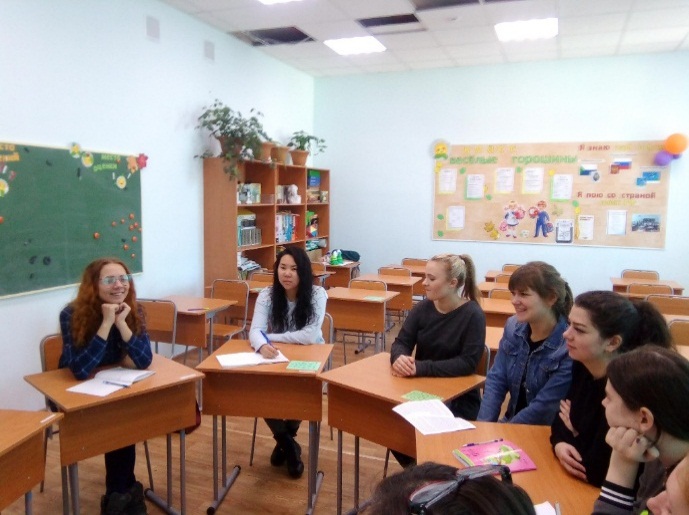 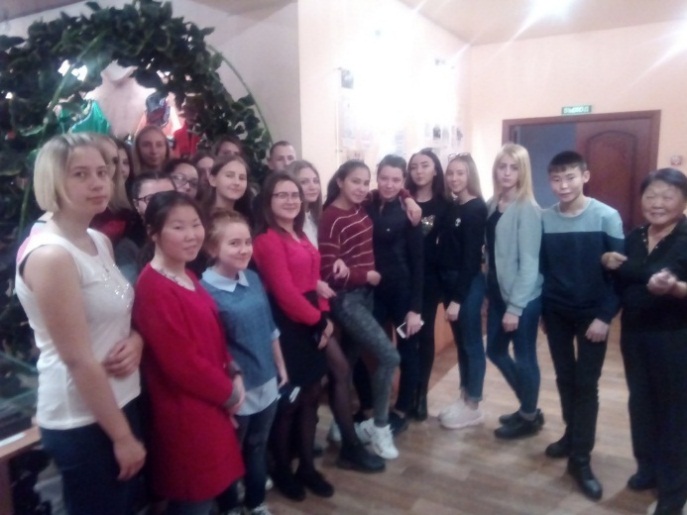 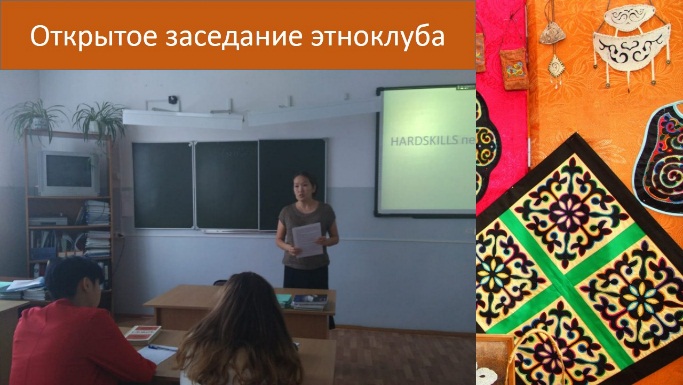 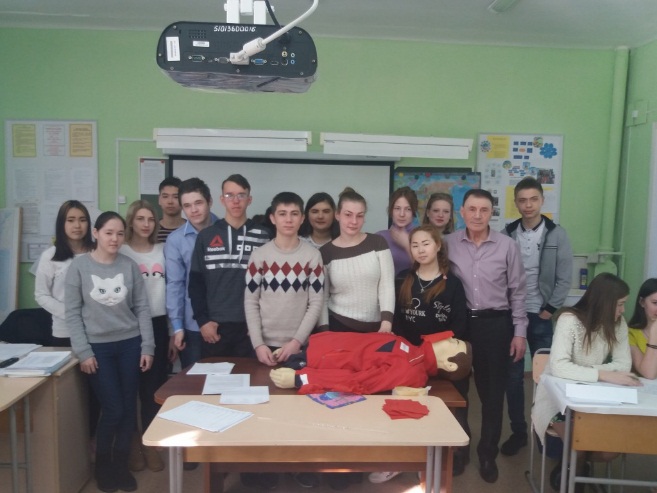 Методические мероприятияЗа отчетный период прослеживается тенденция к увеличению использования новых подходов к организации и содержанию традиционных и инновационных форм методической работы. Выделяются традиционные, но надёжные формы организации методической работы по обновлению содержания образования. Наиболее целесообразными выступают интерактивные формы: - дистанционное обучение, работа в группах, семинар-практикум, педагогическая мастерская, мастер-класс; - индивидуальные программы профессионального роста (методические паспорта);- разработка учебно-методических пособий;- разработка педагогических проектов;- подготовка к аттестации;- посещение уроков, мастер-классов;- рефлексия собственной деятельности. Среди форм методической работы, оказывающих наибольшее влияние на педагогическую деятельность, педагоги отмечают традиционные и инновационные формы, представленные в таблице 40. Таблица 40 – Формы, применяемые в работе методистаВ рамках работы Постоянно действующего теоретического семинара – структурного элемента методической системы техникума, целью которого является комплексное изучение актуальных педагогических технологий прошел ряд мероприятий в различных формах, в том числе с применением дистанционных технологий:- мастер-класс «Возможности внедрения профессиональных стандартов конкурсного движения в образовательный процесс техникума»;- методический мост «Процедура оценки квалификации обучающегося (выпускника). Технологии создания оценочных средств. Разработка программы демонстрационного экзамена»».Школой педагогического мастерства (для мастеров производственного обучения), целью которой является организация методической учебы и создание условий для профессионального роста мастеров производственного обучения, формирование у них высоких профессиональных идеалов, потребностей в постоянном саморазвитии и самосовершенствовании, представлен ряд мероприятий:- педагогическая мастерская «Системы оценки общих и профессиональных компетенций и квалификации обучающихся»;- мастер-класс «Методики и технологии обучения с учетом стандарта Ворлдскиллс Россия по конкретной компетенции». Заседания Школы начинающего педагога также отличались разнообразием форм и методов:- семинар-практикум «Знакомство составом ШНП и планом работы на год. Нормативно-правовая база образовательного процесса. Корректировка рабочих программ и профессиональных модулей»;- пресс- конференции «Посвящение в педагоги «Старт в профессию»; - мастер-класс «Научно методическое-обеспечение образовательного процесса. Учебное занятие: целеполагание, формы, методы, средства обучения. Контроль знаний, умений и навыков студентов. Виды контроля. Проектирование контроля качества обучения на всех этапах учебного процесса с учетом методик WorldSkills». 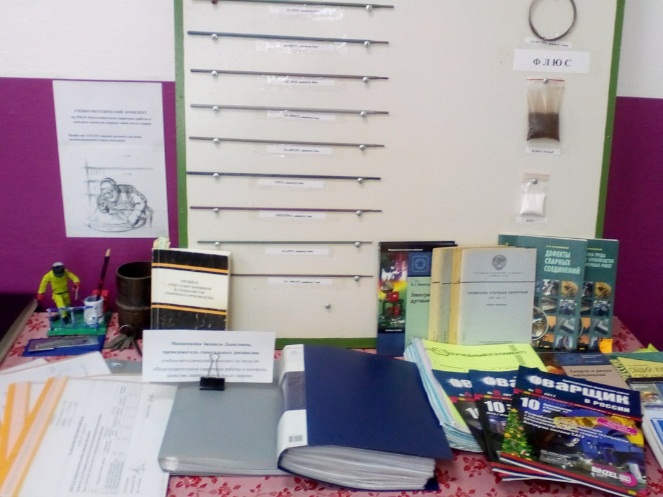 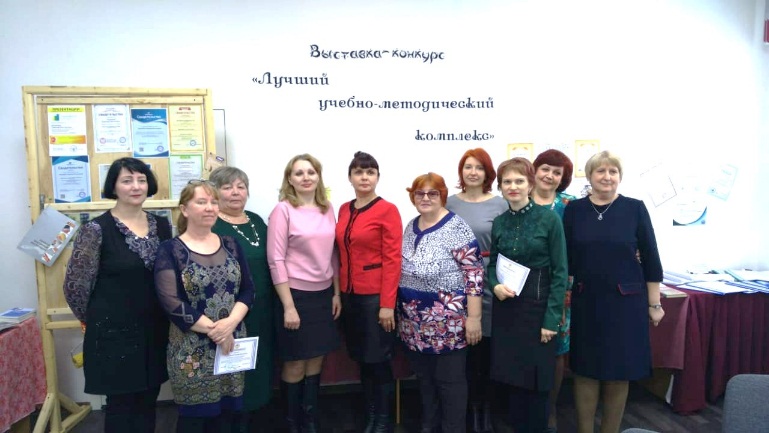 Деятельность педагогов по реализации инновационных образовательных технологий в техникумеПедагоги техникума используют в практике элементы образовательных технологий. Внедрение и апробация технологий осуществляется педагогами через уроки или внеклассные мероприятия. Технологии, реализуемые педагогами техникума, продемонстрированы в таблице 41.Таблица 41 - Перспективность использования современных образовательных технологий и методов преподавателями техникумаТаблица 42 – Открытые мероприятия педагогов 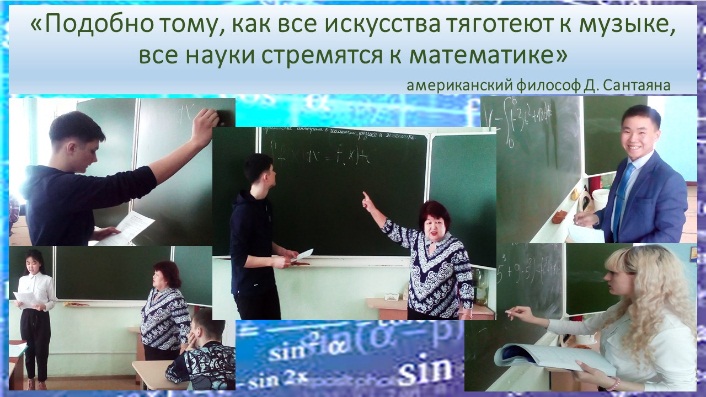 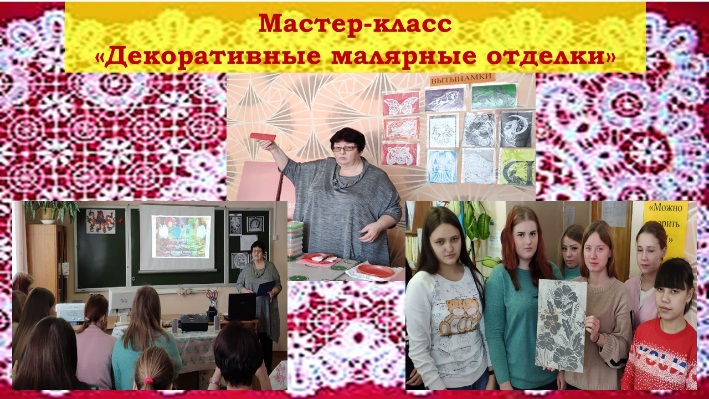 Предметные цикловые комиссииДля методического обеспечения учебного процесса в 2018-2019 учебном году организована работа 4 предметных цикловых комиссий. Каждая ПЦК работала над своей методической темой, тесно связанной с методической темой техникума и в своей деятельности, прежде всего, ориентировалась на освоение новых приемов и методов повышения качества обучения.Таблица 43 – Работа предметных цикловых комиссий в 2018-2019 учебном годуРедакционно-издательская деятельностьВ техникуме осуществляется редактирование и тиражирование продукции учебно-методической деятельности педагогов, готовятся к публикации на областном уровне материалы научно-методической и исследовательской деятельности педагогов техникума.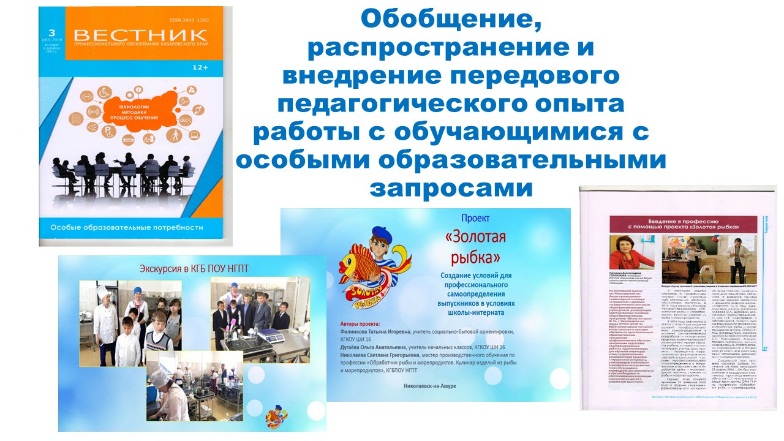 Таблица 44 - Публикация статей, тезисов, докладов (печатный формат) на различном уровнеТаблица 45 - Размещение электронных ресурсов на различных информационных сайтахУчастие в конкурсах, олимпиадах Профессиональная компетентность преподавателя формируется и проявляется в собственной творческой деятельности. Исследовательская, творческая деятельность педагога является составной частью профессиональной компетентности. Педагоги техникума обобщают и представляют педагогический опыт на различных уровнях (внутриорганизационном, муниципальном, региональном, федеральном, международном) участвуют очно, заочно и дистанционно в конкурсах профессионального мастерства, научно-практических конференция, конкурсах методических разработок, интернет-проектах для педагогов СПО, публикуются. Более 73% педагогов техникума в 2018 -2019 годах приняли участие в разноуровневых профессиональных конкурсах и научно-исследовательских конференциях.Таблица 46 – Участие педагогических работников в профессиональных конкурсах, соревнованиях различного уровня 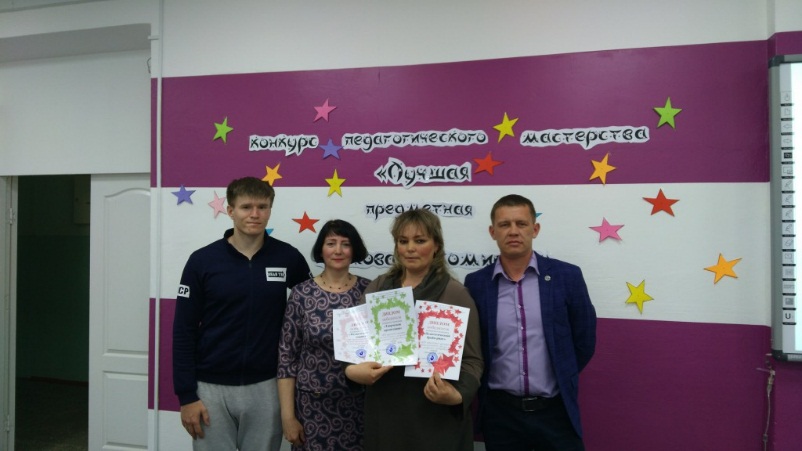 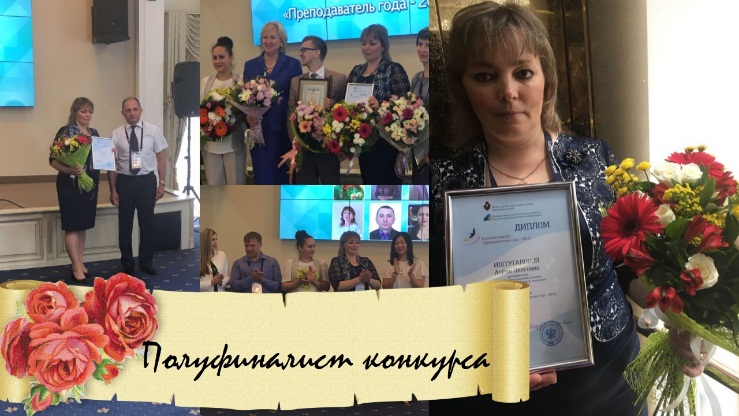 Внутритехникумовская система повышения квалификацииПовышение профессионализма, квалификации и творческого потенциала педагогов осуществлялось и через мероприятия внутритехникумовской системы повышения квалификации, основными из которых являлись Постоянно действующий теоретический семинар, Школа педагогического мастерства, Школа начинающего педагога, инструктивно-методические совещания, консультации, заседания рабочих групп. Таблица 47 - Динамика участия педагогов в различных формах повышения квалификацииЗа 1 семестр 2018-2019 учебного года система повышения квалификации стабильна и реализуется в полной мере согласно плану-графику техникума и планам-графикам обучения на базе ХКИППК СПО. Изучая эффективность работы преподавателей, можно отметить, что работа в этом направлении ведется ежегодно и количество педагогов, желающих проявить свои исследовательские навыки заметно увеличивается.Направление 4. Инновационная деятельностьВ отчетный период реализованы направления инновационной деятельности.Техникум является активным участником инновационных проектов края. С 2015 года имеет статус – краевая инновационная площадка по теме «Виртуальный музей как средство овладения проектно-исследовательскими технологиями». При внедрении инновационных продуктов краевой инновационной площадки за отчетный период разработаны электронные образовательные анимационные программы, включающие интерактивные анимационные программы: «Ульчский обряд «Тол-ард» («Кормление воды»), «Нанайский обряд «Илличиори» («Очищение»), «Медиа-лекцию «Национальные халаты» по материалам исследовательской работы.Практическая значимость электронных образовательных анимационных программ состоит в совершенствовании процесса использования современных медиасредств в учебно-воспитательном процессе техникума. Сегодня цифровые технологии обучения становятся неотъемлемой частью образовательного процесса. Материал разработан в помощь учителям и воспитателям общеобразовательных учреждений для реализации регионального компонента с детьми дошкольного, младшего школьного возраста, педагогам дополнительного и профессионального образования и определяется особой ролью музеев образовательных организаций в рамках федеральной программы «Музей и школа».По итогам краевого конкурса инновационных продуктов инновационный продукт «Электронные образовательные анимационные программы» завоевал почетный место лауреата в номинации «Неформальное образование».На основании распоряжения Министерства образования и науки Хабаровского края от 13.02.2018 года № 147 преподавателю иностранного и родного (ульчского) языка Ангиной Анастасии Дмитриевне присвоен статус педагога-исследователя в рамках Краевого инновационного комплекса по теме «Формирование языковой культуры личности обучающегося в полиэтнической образовательной среде» (научный руководитель КИКа: Кулеш Е.В., руководитель Ресурсного центра, к.п.н., доцент кафедры психологии ФГБОУ ВО «ТОГУ»). Тема проекта Ангиной А.Д. - «Формирование языковой культуры личности обучающегося средствами ульчского фольклора». Планируемый результат работы над проектом – создание билингвальной (двуязычной) электронной книги «Ульчские сказки» малоизвестного писателя Альфреда Вальдю.В рамках реализации данного инновационного проекта при активном участии Ресурсного центра ФГБОУ ВО «ТОГУ» г. Хабаровск в рамках программы «Интеграция интернациональной молодежи в принимающее сообщество Хабаровского края» и Фонда Президентских грантов на базе техникума создан студенческий этноклуб. Членами клуба являются студенты групп ПНКо-32 и ДОо-32, изучающие родной (ульчский) язык.             Программа работы этноклуба не дублирует образовательные курсы по родному языку и литературе и методике преподавания родного языка и литературы. Данная программа посвящена изучению основ переводоведения. Цель - формирование языковой культуры личности обучающегося через перевод как вид языковой и речевой деятельности.Задачи: ознакомить обучающихся с основами переводоведения; познакомить обучающихся с образцами литературы народов Приамурья для перевода на русский и на ульчский языки; создать с обучающимися электронную версию ульчско-русского и русско-ульчского словаря О.П. Суника; создать книги-билингвы на ульчском и русском языке для изучающих ульчский язык; совершенствовать коммуникативную компетенцию на ульчском языке через перевод; активизировать творческую деятельность обучающихся и способствовать интересу к профессии лингвиста-переводчика; развивать кругозор обучающихся; содействовать воспитанию ценностных ориентаций у обучающихся; поддерживать обучающихся, склонных к научному поиску.Заседания этноклуба приурочены к датам, так или иначе связанным с лингвистикой, профессией переводчика, межкультурной коммуникацией, диалогу культур. Практическая часть заседаний будет посвящена знакомству с основами переводоведения с отработкой навыков на аутентичных текстах на ульчском языке. Проведено уже 7 заседаний клуба. С фотоотчетом заседаний вы можете ознакомиться на сайте. Продуктом за истекший период стал выпуск «Календаря ульчей», который затем перерос в научно-исследовательский проект «Временнáя лексика ульчского языка».Направление 5. Активизация научно-исследовательской деятельности студентовВ целях выявления и поддержки одаренных обучающихся, развития их интеллектуальных, творческих способностей, поддержки научно-исследовательской деятельности в техникуме организована работа Студенческого научного общества (далее – СНО). Основной целью СНО является создание и развитие благоприятных условий для формирования востребованных специалистов путем интенсификации научно-исследовательской деятельности обучающихся, участия их в теоретических и прикладных исследованиях; обеспечение возможности для каждого обучающегося реализовать свое право на творческое развитие личности в соответствии с его способностями и потребностями. Заседания СНО проходят раз в месяц - 4 неделя месяца, среда. За отчетный период прошло 3 заседания по различным тематикам, согласно утверждённому плану: «Вводное занятие. Обсуждение плана работы СНО на 2018-291 учебный год», «Студенческая журналистика на просторах НПГТ»В постоянный состав СНО входят 25 студентов и 4 преподавателя. В зависимости от тематики заседания, от поставленной задачи, количество студентов увеличивается (это те студенты, которым интересна исследовательская деятельность, но они ещё точно не определились со своими желаниями стать участником СНО, но часто посещают мероприятия). Также есть и студенты, которые занимаются исследовательской, проектной деятельностью самостоятельно, пользуясь консультациями преподавателей. В техникуме сложились определенные традиции научной деятельности. В 2018 – 2019 учебном году в работе Совета СНО можно выделить три основных направления: - информационные мероприятия: размещение анонсов и отчетов о научных мероприятиях, фотографии, обмен мнениями в студенческой газете «НПГТ. RU-лит»- организационная работа: в течение 1 полугодия регулярно проводились заседания Совета, где обсуждались вопросы участия студентов в различных научных мероприятиях: «Студент СПО-2018», «Лучший выпускник СПО -2019», «Районная научно-практическая конференция. Открытие - 2019», конференция техникума с участие студентов медицинского колледжа «Современные студенты-исследователи 21 века», научно-практическая конференция на базе медицинского колледжа «Наследие предков», а также Круглых столов и научно-практических семинаров.- организация и проведение научных мероприятий.  За отчетный период были проведены мероприятия: I этап защиты индивидуальных проектов «Первые шаги в науку» в нём приняло участие 18 студентов 2 курсов отделения НПО; серии интеллектуальной игры «Брейн-ринг» среди студентов 1-4 курсов техникума, в рамках Единого урока безопасности в сети Интернет.Успешно участвовали члены СНО в мероприятиях всероссийского и регионального уровней: «Всероссийская олимпиада для студентов 1-2 курсов по общеобразовательным дисциплинам «Ростконкурс»; международная акция «Географический диктант», этнографический диктант (региональный модуль).СНО внедряет новые формы научной работы со студентами (мастер-классы по подготовке студентов к научно-исследовательской работе, форум организационно-деловых игр); распространяет успешный опыт студенческой научной работы.Направление 6. Развитие олимпиадно-конкурсного движения в техникумеСтуденты техникума под руководством педагогов принимали участие в различных внутритехникумовских, муниципальных, краевых, всероссийских и международных конкурсах, олимпиадах и акциях. Таблица 48 - Конкурсы и олимпиады всероссийского, краевого и муниципального значения, с участием обучающихся техникумаРисунок 39 - Динамика участия студентов в конкурсах, олимпиадах, акцияТаким образом, отмечается положительная динамика участия в конкурсных и олимпиадных мероприятиях за анализируемый период.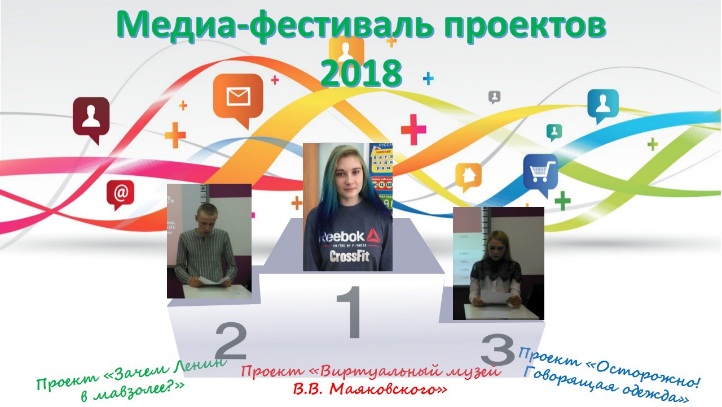 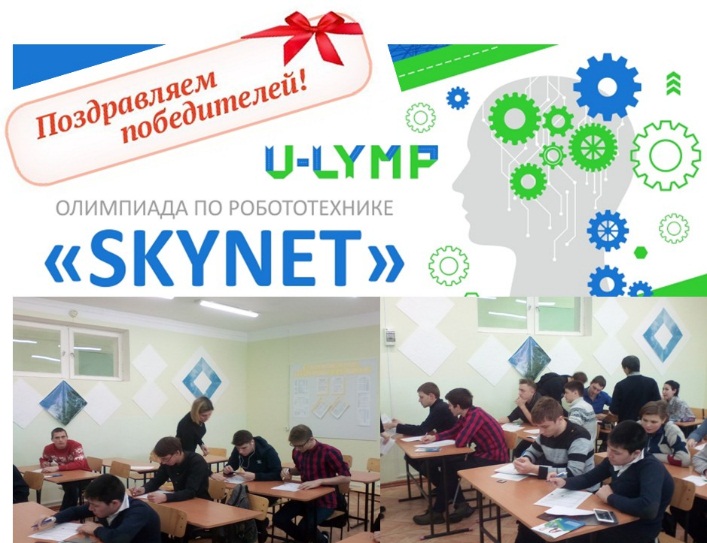 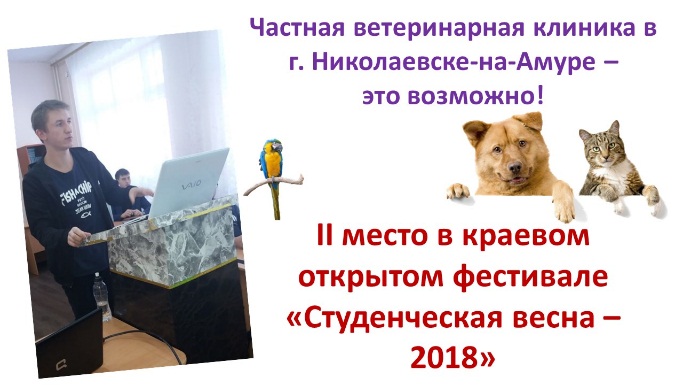 Направление 6. Развитие ДОТ и электронного обучения: расширение спектра образовательных программ, видов учебных занятий и аттестации, реализуемых с использованием ДОТ, их методическое и организационно-педагогическое сопровождениеВ техникуме в течение двух лет, наряду с очной и заочной формами обучения, внедряется дистанционная, позволяющая обучающимся получать образование через Интернет. Этот подход улучшает эффективность традиционных форм изучения за счет использования нескольких средств общения одновременно.В 2018-2019 учебном году акцент ставится на создание дистанционных курсов заочного отделения. И на сегодняшний день преподавателями техникума создано и подгружено только лишь минимум дистанционных курсов для заочного отделения.Таблица 49 - Количество основных образовательных программам, реализуемых с применением дистанционных образовательных технологийТаким образом, в техникуме в течение двух лет, наряду с очной и заочной формами обучения, внедряется дистанционная, позволяющая обучающимся получать образование через Интернет. Этот подход улучшает эффективность традиционных форм изучения за счет использования нескольких средств общения одновременно.В 2018-2019 учебном году акцент ставится на создание дистанционных курсов для специальностей, реализуемых в заочной форме обучения. На сегодняшний день преподавателями техникума создано и подгружено только лишь минимум дистанционных курсов для заочного отделенТаблица 50 – Дистанционные курсы заочного отделенияРисунок 40 - Динамика роста создания дистанционных курсовРезультативность работы методической службы техникума по направлениям деятельности за отчетный период отмечаем в таблице.Таблица 51 - Результаты работы методической службы техникумаВысокий уровень профессиональных компетенций сотрудников техникума поддерживается и развивается в системе постоянного обучения и повышения квалификации. Основной упор в данном процессе делается на внутрикорпоративное обучение, которое выступает в разнообразных формах: обучение на рабочем месте, наставничество, внутритехникумовские семинары и тренинги, выступления по темам самообразования на заседаниях педагогического и методического советов, предметных цикловых комиссий, школы педагогического мастерства, проведение открытых уроков учебной практики и теоретического обучения, а также мастер-классов и внеклассных мероприятий в рамках семинаров и стажировок, предметных месячников на базе техникума, проведение научно-практических конференций, и индивидуальных консультаций. Уровень профессиональной компетентности и научно-методической подготовленности членов администрации техникума достаточен для обеспечения квалифицированного руководства основными направлениями образовательного процесса; продолжается работа по формированию целостной системы управления качеством образования. Коллектив преподавателей ведет постоянную работу по улучшению качества подготовки специалистов, поиску новых форм и методов обучения и воспитания. Использование в учебном процессе активных и интерактивных методов обучения и инновационных образовательных технологий, что позволяет формировать у обучающихся способности использовать современные нестандартные методы при решении проблем стратегического характера и определять целевые ориентиры развития профессиональной деятельности.6.3 Качество библиотечно-информационного обеспеченияБиблиотечно-информационный центр является одним из ведущих структурных подразделений техникума, предоставляет каждому пользователю качественный и эффективный доступ к информационным ресурсам.В своей деятельности сотрудники БИЦ руководствуются Конституцией Российской Федерации, законом Российской Федерации «Об образовании в Российской Федерации», Федеральным законом «О библиотечном деле», Положением о библиотечно-информационном центре краевого государственного бюджетного профессионального образовательного учреждения «Николаевский-на-Амуре промышленно-гуманитарный техникум», правилами пользования библиотечно-информационным центром в техникуме, приказом Минобразования Российской Федерации «Об учете библиотечного фонда библиотек образовательных учреждений», и другими приказами и распоряжениями директора техникума.Цель деятельности БИЦ на 2018-2019 учебный год: формирование единой научно-образовательной информационной среды для оперативного удовлетворения информационных потребностей пользователей БИЦ, повышения уровня информационной культуры личности, изыскания информационно-технологических ресурсов и эффективного использования в соответствии с профессиональной подготовкой, осуществляемой в техникуме.Задачи и направления БИЦ.1. Обеспечение информационными ресурсами учебный процесс техникума в соответствии с направлениями профессиональной подготовки и создание условий доступа к ним.2. Изучение информационных потребностей пользователей БИЦ с целью эффективного формирования информационных ресурсов.3. Реализация информационной и культурно-досуговой деятельности, повышения уровня информационной культуры и читательской грамотности обучающихся техникума.4. Повышение квалификации библиотечных кадров, совершенствование управления БИЦ. 5. Расширение объема ресурсного обеспечения библиотечно-информационных услуг на основе внедрения информационно-коммуникационных технологий и улучшение материально-технического обеспечения, в том числе автоматизации библиотечных процессов.С 17 сентября 2018 года библиотека работает в одном учебном корпусе № 2, по адресу: ул. Северная, 185, 3 этаж. Библиотека имеет читальный зал на 18 посадочных мест для пользователей библиотеки, оснащены 6 компьютерами, объединенными в локальную сеть с доступом в Интернет. На 1 апреля 2019 года объем фонда библиотеки составляет 8819 единиц хранения. По составу фонд универсален: представляет собой собрание учебной, учебно-методической, научной, справочной литературы, периодических и электронных изданий.Фонд библиотеки многоотраслевой и обеспечивает все специальности техникума.Учебные издания и документы приобретаются по письменной заявке преподавателей, мастеров производственного обучения техникума с указанием названия дисциплины и количества студентов, изучающих ее. Предпочтение отдается учебным изданиям, имеющим гриф Министерства образования Российской Федерации, имеющих подведомственные образовательные учреждения. Формирование фонда библиотеки техникума регламентирует приказ Министерства образования и науки РФ от 21 ноября 2002 г. № 4066. Согласно данному приказу «учебные издания и документы приобретаются из расчета обеспечения каждого обучающегося минимумом обязательной учебной литературы по всем циклам дисциплин, реализуемых образовательными программами. При этом объем фонда учебной литературы с экспертизой Минобразования России и других федеральных органов исполнительной власти Российской Федерации, имеющих подведомственные образовательные учреждения, должен составлять по количеству названий не менее 60% от всего учебного библиотечного фонда». Источниками комплектования фонда являются книготорговые и книгоиздательские организации: «Академия», «Юрайт», «Лань», «Горная книга», «Феникс», «Просвещение» и др.Все издания и документы, приобретенные любыми подразделениями техникума за бюджетные или внебюджетные средства, полученные в дар или по обмену, поступают в единый фонд библиотеки.В соответствии с требованиями учебного процесса библиотека выписывает периодику по направлениям подготовки студентов. Фонд периодических изданий насчитывает 34 наименования, среди них: Автомир, Автомобиль и сервис (АБС-авто), Английский язык, Бухгалтерская газета, Вестник среднего профессионального образования, Вы и ваш компьютер, Горная промышленность, Дерево.ru, Дошкольная педагогика, Дошкольник. Методика и практика воспитания и обучения, Дошкольное воспитание, Информатика, Классный водитель: все о ПДД и совершенствовании водительского мастерства, Мой друг компьютер, Начальная школа, Начальное образование, Сварка и диагностика, Сварщик в России, Современное дошкольное образование, Среднее профессиональное образование, Физкультура и спорт, Химия, Электрик.  Ежегодно список наименований периодической печати по всем направлениям образовательной и воспитательной деятельности техникума анализируется и корректируется. Библиотека техникума располагает справочным фондом, который состоит из энциклопедий, справочников, словарей, научных изданий по профилю реализуемых программ.В соответствии с Федеральным законом «Об образовании в Российской Федерации» от 29.12.2012 № 273-ФЗ нормами федеральных государственных образовательных стандартов, лицензионных и аккредитационных требований по книгообеспеченности учебного процесса библиотечно-информационными ресурсами, техникум организует индивидуальный неограниченный доступ из любой точки, в которой имеется доступ к сети Интернет к учебным материалам электронной библиотечной системе (ЭБС) IPRbooks. Подключаясь к электронно-библиотечной системе, техникум обеспечивает обучающихся, преподавателей удаленным доступом к огромному количеству литературы, рекомендуемой в образовательных целях. В отличие от других ресурсов, ЭБС IPRbooks не включает издания, находящиеся в свободном гражданском обороте, т.е. не охраняемые авторским правом. В ЭБС IPRbooks включены учебники и учебные пособия, монографии, производственно-практические, справочные издания, а также деловая литература для практикующих специалистов. В ЭБС включены издания за последние 10 лет (по гуманитарным, социальным и экономическим наукам — за последние 5 лет), перечень их постоянно растет. Контент ЭБС IPRbooks ежемесячно пополняется новыми электронными изданиями, периодикой (в т. ч. журналами, входящими в перечень ВАК).В целях повышения эффективности использования фонда систематически проводится анализ его использования. Заведующей библиотекой ежегодно просматривается фонд с целью выделения малоиспользуемых документов для их списания из фонда. Ветхие, дефектные, дублетные, устаревшие по содержанию и утраченные издания и документы исключаются из фонда в порядке, установленном «Инструкцией об учете библиотечного фонда» Министерства культуры Российской Федерации от 02.12.98 № 590 и приказом Министерства образования Российской Федерации от 24.08.2000 № 2488 «Об учете фонда библиотек образовательных учреждений».Таблица 52 - Движение фондаБиблиотека техникума осуществляет дифференцированное обслуживание пользователей по единому читательскому формуляру. Библиотека ежегодно обслуживает группы студентов очной и заочной формы обучения, преподавателей, сотрудников техникума.Таблица 53 - Количественные показатели работы с пользователями в динамикеВ техникуме в сентябре ежегодно проводится «Неделя первокурсника», в рамках которого библиотека проводит экскурсии, беседы о правилах пользования библиотекой, книгой; знакомит с книжным фондом, услугами библиотеки, графиком работы; организовывает тематические выставки, просмотры и обзоры литературы, которые помогают студентам нового набора легче ориентироваться во всем многообразии информации. В течение года на базе БИЦ реализовывалась информационная и культурно-досуговая деятельность согласно годовому плану работы БИЦ и техникума.С сентября 2015 года БИЦ техникума сотрудничает с Николаевской районной библиотекой, городской библиотекой. За отчетный год было проведено совместно 28 мероприятий разной направленности, посетило 336 обучающихся.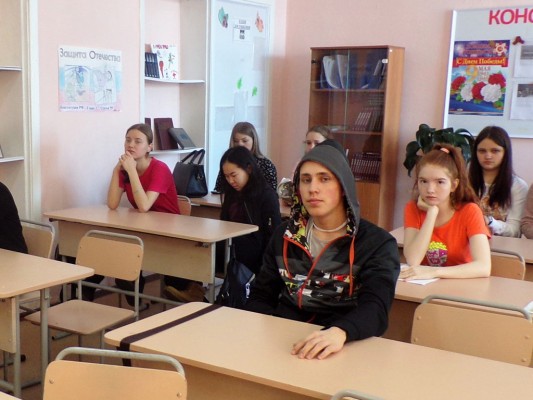 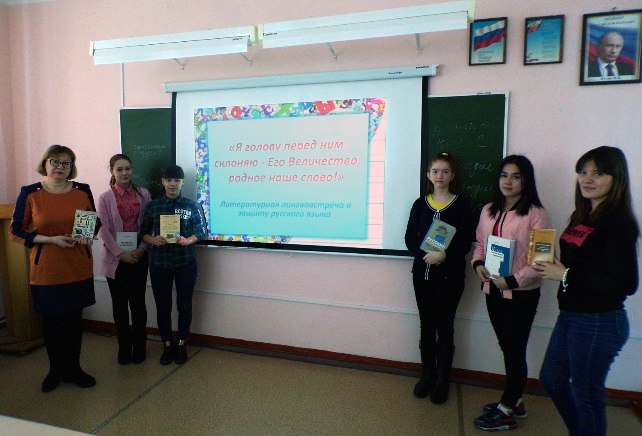 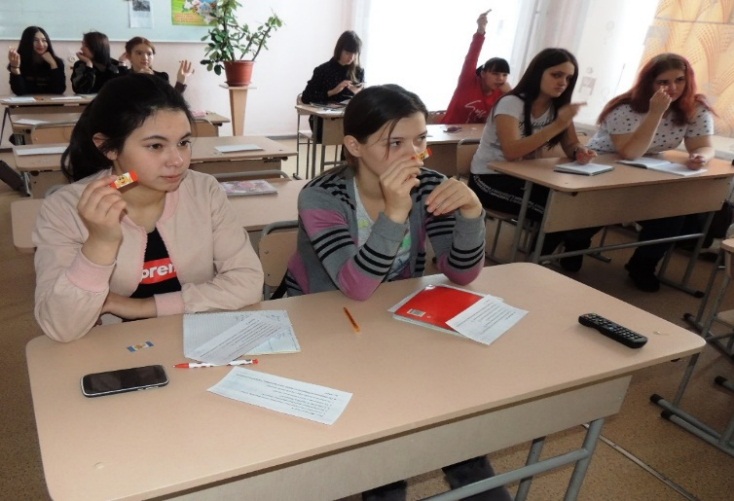 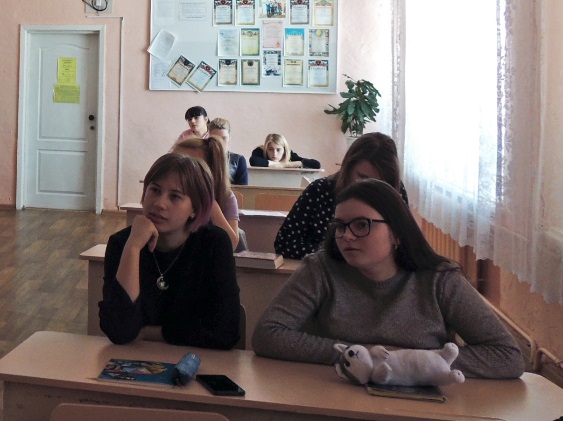 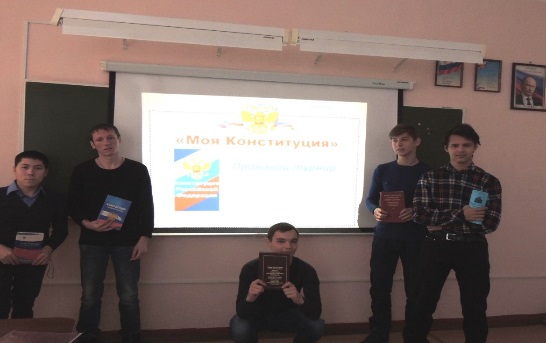 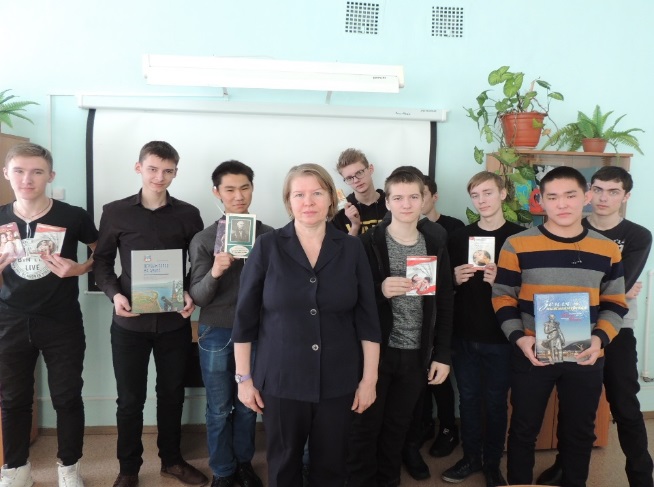 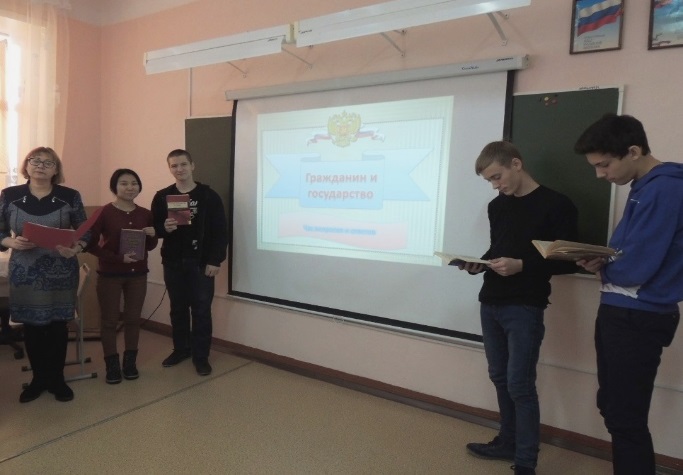 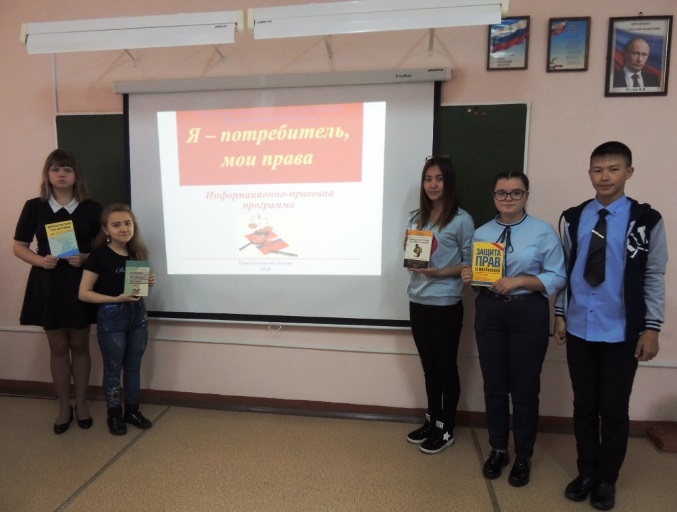 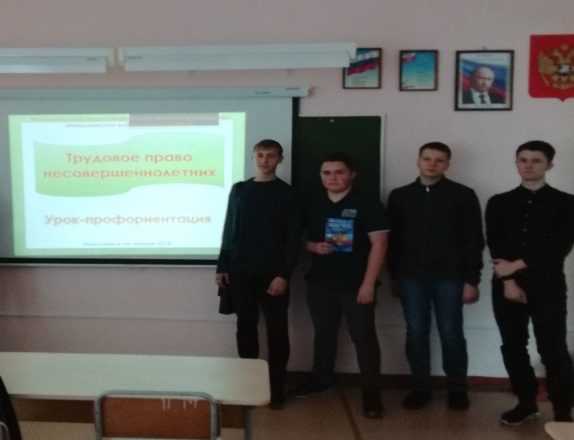 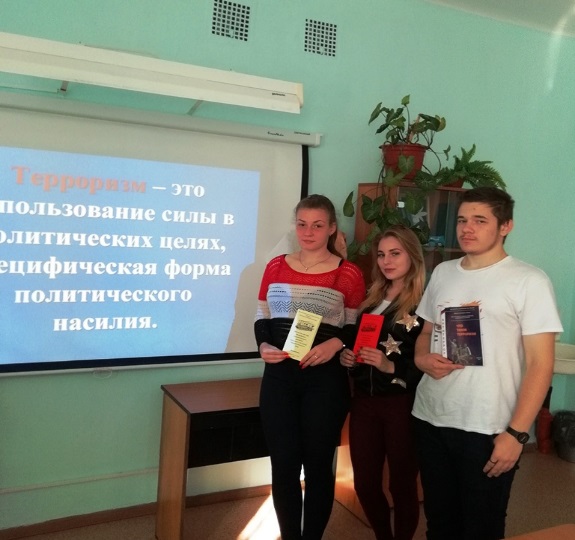 6.4 Информационное обеспечение учебного процессаВ техникуме в целях информатизации проводится следующая работа: мониторинг материально-технической базы по информатизации, работают 2 программиста и 1 специалист по защите информации. Общее количество компьютерной техники в техникуме: 240 персональных компьютеров, 4 сервера, 29 не установленных стационарно ноутбуков, 55 принтера, 10 сканеров, 29 многофункциональных устройств.Укрепляется материально-технической база, в период с 01.04.2017 года по 01.03.2018 года были приобретены 21 персональный компьютер и 1 сервер. В целях повышения информационной безопасности было приобретено 150 лицензий антивирусного программного обеспечения KasperskyEndpointSecurity со сроком использования 1 год. В техникуме обрабатывается конфиденциальная информация, не содержащая государственную тайну, разделенная на 3 категории персональных данных. В соответствии с Постановлением правительства РФ от 01.11.2012 г. №1119 «Об утверждении требований к защите персональных данных при их обработке в информационных системах персональных данных» в конце 2017 года в Техникуме была создана информационная система Персональных данных «Промышленно-гуманитарный техникум», в состав которой входят 10 автоматизированных рабочих мест. Информационной системе обеспечен 3 уровень защищённости персональных данных. В образовательном процессе используются: 12 интерактивных досок, 27 мультимедийных проекторов, 103 учебных персональных компьютеров, функционирует 5 кабинетов информатики. Количество учебных компьютеров со сроком эксплуатации не более 5 лет составляет 38 шт. что составляет 40,66% от общего числа учебных персональных компьютеров и 0.08% в расчете на одного студента. Основными направлениями информатизации процесса обучения обучающихся техникума является:-	поиск и отработка эффективных современных педагогических технологий, основанных на комплексном применении технологий сетевого, дистанционного и мультимедийного обучения;-	систематизация и планирование программно-методических разработок учебного назначения;-	формирование информационной культуры обучающихся и преподавателей.Преподаватели в работе используют мультимедийные лекции, компьютерные презентации, обучающие среды и иное программное обеспечение учебного назначения, что обусловливает рост обучающихся техникума, обучающихся с использованием современных информационных технологий. В локальной вычислительной сети техникума функционирует 205 рабочих мест из них 85 учебных рабочих мест (все рабочие места имеют доступ в сеть Интернет). Доступ в сеть Интернет, на автоматизированных рабочих местах, ограничивается при помощи межсетевого экрана, на учебных рабочих местах с помощью ПО «Интернет-Цензор». В читальных залах библиотечно-информационного центра оборудованы 36 рабочих мест для пользователей, установлена точка доступа Wi-fi, обеспечивающая высокоскоростное беспроводное подключение к Internet.Работает сайт техникума: http://www.npgt.ru. Его содержание полностью соответствует Постановлению Правительства Российской Федерации от 10 июля 2013 г. № 582 «Об утверждении Правил размещения на официальном сайте образовательной организации в информационно-телекоммуникационной сети «Интернет» и обновления информации об образовательной организации», а также внутреннему положению техникума «О порядке размещения и обновления информации на официальном сайте КГБ ПОУ НПГТ». Сайт своевременно обновляется, все важные события, новости, расписание и учебные материалы оперативно размещаются на сайте в соответствующих разделах. В содержании сайта имеется раздел «Методическая работа» в котором любой желающий может ознакомится с такими темами как: «Аттестация педагогических работников», «Инновационная деятельность», «Методическая копилка», а также ознакомится с программами и учебными планами техникума. Раздел «Олимпиадное движение» содержит информацию по проводимым олимпиадам, участникам и победителям различных олимпиад. На сайте техникума расположена информация об образовательных порталах, одобренных Министерством образования РФ. С 2015 года на сайте техникума была запущенна система дистанционного обучения Moodle http://edu.npgt.ru/, с целью экспорта значительного количества интерактивных образовательных материалов в сеть интернет, для увеличения доступности образовательных материалов и повышения общей эффективности учебного процесса.6.5 Качество материально-технического обеспеченияМатериально-техническая база в КГБ ПОУ «Николаевский-на-Амуре промышленно-гуманитарный техникум» соответствует лицензионным требованиям, позволяющим осуществлять образовательную деятельность по основным и дополнительным профессиональным образовательным программам.  Техникум располагает большой материально-технической базой, в которую входит: 2 трехэтажных учебных корпуса, 2 благоустроенных общежитий для обучающихся, административный корпус, 2 здания учебно-производственных мастерских, 2 гаража.Для подготовки специалистов по аттестуемым основным профессиональным образовательным программам в техникуме созданы условия, соответствующие лицензионным требованиям ведения образовательной деятельности.В настоящее время техникум имеет в оперативном управлении:Два учебных корпуса:Корпус № 1 (расположен по адресу: г. Николаевск-на-Амуре, ул. Попова, д. 24) - трехэтажное нежилое здание, общей площадью 2227,0 кв.м., в том числе: - учебные аудитории и компьютерные классы– 1241,10 кв.м; Корпус № 2 (расположен по адресу: г. Николаевск-на-Амуре, ул. Северная, д. 185) – трехэтажное нежилое здание, общей площадью 3921,8 кв. м., в том числе:- учебные аудитории и компьютерные классы – 853 кв. м.;- спортивный зал – 217,2 кв. м.;- столовая – 138,1 кв.м.;Административное двухэтажное здание, расположенное по адресу: г. Николаевск-на-Амуре, ул. Попова, д. 24:- учебные лаборатории – 82,30 кв.м.; - столовая -90,1 кв.м.Учебно-производственные мастерские, двухэтажное здание, расположенное по адресу: г. Николаевск-на-Амуре, ул. Попова, д. 24 – общей площадью – 835,8 кв.м.Спортивный зал, расположенный по адресу: г. Николаевск-на-Амуре, ул. Попова, д. 24 – 404,8 кв.м.Общежития:№ 1 - Пятиэтажное здание, расположенное по адресу: г. Николаевск-на-Амуре, ул. Попова, д. 24, общей площадью 1930,90 кв.м.;№ 2-3 - Трехэтажные здания, расположенные по адресу: г. Николаевск-на-Амуре, ул. Северная, д. 185, общей площадью 2067,1 кв.м.В соответствии с требованиями ФГОС СПО в техникуме предусмотрены оборудованные учебные кабинеты, учебные лаборатории для проведения практических занятий, позволяющие реализовывать заявленные образовательные программы; спортивный зал; специально оборудованное помещение для организации питания обучающихся; оснащение которого соответствует санитарно-эпидемиологическим требованиям (Санитарно-эпидемиологическое заключение Управления Роспотребнадзора по Хабаровскому краю от 07.03.2017 г. № 27.99.21.000.М.000106.03.17.). Все учебные помещения, используемые для осуществления образовательной деятельности, соответствуют санитарно-эпидемиологическим требованиям и требованиям пожарной безопасности (заключение о соответствии объекта защиты обязательным требованиям пожарной безопасности от 11.01.2016 № 1.).В техникуме оборудованы и функционируют 32 учебных кабинета, 12 лабораторий, 5 компьютерных классов, столовая, 2 буфета, 2 библиотеки, 5 мастерских.Для проведения занятий по физической культуре и спортивным мероприятиям, техникум располагает двумя спортивными залами, площадь спортивного зала корпуса № 1 – 295,1 корпуса № 2 – 277,8 кв.м., имеется стрелковый тир площадью 149.9 кв.м. Спортивные залы оборудованы бытовыми комнатами и душевыми, располагают тренажерным оборудованием.За последние три года обновилось оборудование в учебных аудиториях. В компьютерные классы приобретены новые персональные компьютеры в количестве 22 шт. В 2017 году было закуплена дополнительная компьютерная и оргтехника для осуществления учебного процесса на сумму 521.7 тыс.руб. Периодически пополняется материально-техническая база производственных мастерских. Закуплены дополнительные вытяжные фильтровентиляционные шкафы для проведения сварочных работ, приобретен стенд для ремонта схода-развала автомобиля для    проведения практического квалифицированного обучения профессии автомеханик.  Сумма затраченных средств составила 1436,53 тыс.рублей. Постоянно пополняется электротехническая лаборатория стендами и оборудованием, необходимым для проведения качественных лабораторно-технических работ. Сумма средств, затраченных на электротехнические материалы составляет 213.3 тыс.рублей.В учебном корпусе № 2 в 2017 году произведен ремонт помещений столовой, демонтировано оборудование для приготовления пищи в помещениях столовой по ул. Флотская 23 общежитие 1 и перевезено в помещения по ул. Северная 185, учебный корпус 2.Произведен капитальный ремонт крыши на здании учебно-производственных мастерских. Сумма средств, затраченных на ремонт крыши составила 4049 т.руб.В учебных корпусах кабинеты оборудованы современной мебелью, оснащены наглядными пособиями, стендами, дидактическим комплексом. Оснащение лабораторий и мастерских позволяет проводить все предусмотренные программами лабораторно-практические работы. Учебное оборудование лабораторий и мастерских содержится в исправном состоянии, обслуживается преподавателями, мастерами производственного обучения лаборантами. Во всех лабораториях, кабинетах, учебных мастерских имеются инструкции по технике безопасности при выполнении лабораторных и практических работ, журналы регистрации инструктажей по технике безопасности. Все электроустановки, измерительно-испытательные стенды, лабораторные установки, штативы, технические средства обучения и другое оборудование учебных кабинетов, лабораторий и учебных мастерских заземлены. Вращающиеся части машин и механизмов, установленных в мастерских, ограждены. Приняты меры по обеспечению пожарной безопасности, антитеррористической безопасности. Действуют системы автоматической пожарной сигнализации (мониторинг). Лаборатории, кабинеты и учебные мастерские обеспечены средствами пожаротушения. Состояние охраны труда, соблюдение правил, норм и гигиенических нормативов, состояние пожарной безопасности удовлетворяет требованиям, предъявляемым к образовательным учреждениям СПО.Все учебные помещения (лаборатории, кабинеты, компьютерные классы, мастерские) приказом директора техникума закреплены за преподавателями, мастерами производственного обучения, которые призваны осуществлять контроль за состоянием помещений и обеспечивать эксплуатацию находящегося в нем технологического оборудования. Заведующие кабинетами, мастерскими и лабораториями составляют паспорт кабинета, лаборатории, мастерской. Перечень имеющихся кабинетов, лабораторий и мастерских в целом соответствует требованиям согласно ФГОС СПО по направлениям подготовки. 6.6 Финансовое обеспечение учебного процессаФинансирование образовательной деятельности техникума осуществляется в соответствии с утвержденным Министерством образования и науки Хабаровского края планом финансово-хозяйственной деятельности учреждения из двух источников: бюджетное финансирование и собственные доходы, полученные от предпринимательской и иной приносящей доход деятельности.Бюджетное финансирование образовательной деятельности производится из бюджета Хабаровского края по двум направлениям:- субсидии на выполнение государственного задания;- субсидии на иные цели.Собственными источниками финансирования являются доходы от:- платных образовательных услуг;- курсов повышения квалификации и переподготовки кадров;- реализации продукции мастерских, лабораторий и т.д.;- реализации продукции столовой;- услуг библиотеки;- возмещения затрат за проживание в общежитии;- добровольные пожертвования физических лиц;- прочих услуг.Структура доходов за последние три года приведена в таблице 54.Таблица 54 - Структура доходов техникума за 2016-2018 г.г. (тыс. р.)Структура доходов за 2016-2018 г.г. по источникам финансирования представлена на рисунке 41.Рисунок 41 – Структура доходов за 2015-2017 г.г. по источникам финансированияЗа отчетный 2018 год поступления из краевого бюджета составили 119 767,54 тыс. р., от предпринимательской и иной приносящей доход деятельности 6 672,3 тыс. р., в том числе: - платные образовательные услуги 3 599,87 тыс. р.;- курсы подготовки и переподготовки кадров – 900,60 тыс. р.;- реализация продукции мастерских и учебных лабораторий – 179,49 тыс. р.;- реализация продукции столовой – 812,25 тыс.р.;- возмещение затрат за проживание в общежитии – 1 062,19 тыс.р.;- прочие услуги – 46,8 тыс. р.Стоимость обучения в 2018 году составила:Очное отделение – 40 000 руб.;Заочное отделение – от 25 000 руб. до 30 000 руб.;Курсы профессиональной подготовки – от 14415 руб. до 35780 руб. в зависимости от сроков обучения и квалификации.Расходование бюджетных средств производится по кодам операций сектора государственного управления в соответствии с утвержденным планом финансово-хозяйственной деятельности. Структура расходов техникума за последние три года представлена в таблице 55.Таблица 55 - Структура расходов техникума за 2016-2018 г.г. (тыс. р.)В 2018 году расходы техникума составили 126 439,86 тыс. р., в том числе за счет:- субсидии на выполнение государственного задания – 106 331,60 тыс.р.;- субсидии на иные цели – 13 435,94 тыс.р.;- доходов от внебюджетной деятельности – 7 195,97 тыс.рРисунок 42 - Структура расходов за 2018 г. в разрезе кодов операций сектора государственного управленияВ структуре расходов 2018 г. наибольший удельный вес занимают расходы на оплату труда 63% и отчисления с заработной платы 14%. Отношение средней заработной платы преподавателей и мастеров производственного обучения к средней заработной плате по краю составляет 90 %, по отношению к прошлому году составил 0%.На втором месте расходы по оплате прочих услуг, стипендий, коммунальных услуг по 7% соответственно. Третье место занимают выплаты социального характера студентам из числа малоимущих семей, коренных малочисленных народов Севера и детей-сирот по 5%. Структура расходов по источникам финансового обеспечения за период 2016-2018г.г. представлена в таблице 56.  Таблица 56 - Структура расходов техникума по источникам за 2016-2018 г.г. (тыс. р.)Структура расходов по видам финансового обеспечения за период 2016-2018 г.г. представлена на рисунках 43 и 44. Рисунок 43 - Структура расходов техникума за счет средств, полученных от предпринимательской и иной деятельностиРисунок 44 - Структура расходов техникума за счет средств субсидийВ техникуме ведется целенаправленная работа по развитию и поддержанию в надлежащем состоянии имущества. Систематически проводится ремонт учебных кабинетов, лабораторий, мастерских, общежития и оборудования. В течение отчетного года произведен ремонт помещений техникума собственными силами. Для чего приобретено строительных материалов за счет собственных средств на сумму 66,4 тыс. р., бюджетных средств – 1089,57 тыс. р. Ежегодно материально-техническая база пополняется новым учебно-производственным оборудованием, инструментарием, учебной литературой и расходными материалами. За счет бюджетных средств, выделенных в рамках Государственной программы Хабаровского края «Развитие коренных малочисленных народов Севера, Сибири и Дальнего Востока Российской Федерации, проживающих на территории Хабаровского края», утв. утвержденной постановлением Правительства Хабаровского края от 14 сентября 2011 г. № 303-пр приобретено канцелярских товаров на общую сумму 111,00 тыс. р.В 2018 году за счет внебюджетных источников приобретено основных средств на общую сумму 1 298,35 тыс.р., в том числе: учебное оборудование, оборудование для столовой, компьютерная техника и прочие основные средства За счет бюджетных средств оплачены услуги Спорткомплексу «Атлант» в сумме 108,98 тыс.р. за проведение спортивно-оздоровительных мероприятий для обучающихся техникума.Дополнительно к обязательным выплатам социального характера и стипендий в техникуме осуществляется материальное стимулирование обучающихся за счет внебюджетных средств в виде единовременных выплат за активное участие во внутритехникумовских, городских и краевых мероприятиях. За 2018 год обучающимся выплачено 172,9 тыс. р.6.7.  Анализ обеспеченности условий безопасности6.7.1. Анализ соблюдения охраны труда и правил техники безопасностиБезопасность – состояние защищенности жизненно-важных интересов личности, общества, организации, предприятия от потенциально и реально существующих угроз, или отсутствие таких угроз, ст.1. Федеральный закон «О безопасности» от 28.12.2010 № 390-ФЗ.  Безопасность Краевого государственного бюджетного профессионального образовательного учреждения «Николаевский-на-Амуре промышленно-гуманитарный техникум» - это условия сохранения жизни и здоровья обучающихся, работников, а также материальных ценностей образовательного учреждения от возможных несчастных случаев, пожаров, аварий и других чрезвычайных ситуаций.Безопасность образовательного учреждения включает все виды безопасности, содержащиеся в Федеральном законе от 27.12.2002 г.  № 184 - ФЗ «О техническом регулировании» и, в первую очередь: пожарную безопасность, электрическую безопасность, безопасность, связанную с техническим состоянием среды обитания, природными факторами, антитеррористическую безопасность, в области безопасности дорожного движения, экологическую безопасность, безопасность в области охраны труда и техники безопасности. Комплексная безопасность образовательного учреждения – это состояние защищенности техникума от реальных и прогнозируемых угроз социального, техногенного и природного характера, обеспечивающее его безопасное функционирование.С 1 июля 2009 г. введен межгосударственный стандарт ГОСТ 12.0.230-2007 «ССБТ. Системы управления охраной труда. Общие требования», в котором разработаны требования к системам управления охраной труда в соответствии с общепризнанными международными принципами на основе широкомасштабного подхода, который предполагает силу, гибкость и надлежащую основу для развития стабильной культуры безопасности труда и здоровья работников в организации.Практические рекомендации, содержащиеся в стандарте, не являются обязательными и не направлены на замену национального законодательства, действующих правил или утвержденных стандартов. Непосредственная ответственность и обязанность по обеспечению безопасных условий и охраны здоровья работников и обучающихся возлагается на работодателя.6.7.2 Профилактика травматизма и заболеваний на рабочих местахМероприятия по профилактике травматизма включают решение вопросов охраны труда, внедрение новых, передовых методов организации безопасной работы на каждом производственном участке:1. Организационные – своевременное и качественное проведение инструктажей и обучения по охране труда работников и обучающихся техникума, обеспечение работников и обучающихся инструкциями.2. Своевременное обеспечение работников и обучающихся специальной одеждой, специальной обувью и другими средствами индивидуальной защиты.2. Достаточный контроль за выполнением требований охраны труда и техники безопасности работниками и обучающимися, удовлетворительное содержание рабочих мест и служебных помещений, соблюдение правил личной гигиены.3. Личная дисциплинированность работников и обучающихся техникума.4. Технические - технические решения по нормализации воздушной среды, производственного освещения, внедрение новейших технологий - обновление производственного и технологического оборудования в цехах производственных мастерских и лабораториях техникума.5. Медико-профилактические - предварительные и периодические медицинские осмотры работников и обучающихся, а также работающих в опасных и вредных условиях труда. 6.7.3 Мероприятия по обеспечению безопасности в техникумеВ 2018 году Совет трудового коллектива, уполномоченный представитель СТК по охране труда, комиссия по охране труда, продолжили работу по усилению контроля за соблюдением администрацией, работниками и обучающимися техникума, законодательных и нормативных правовых актов об охране труда, созданию здоровых и безопасных условий труда. Первого октября 2018 года закончилось проведение специальной оценки условий труда рабочих мест техникума.  В связи с тем, что по результатам аттестации рабочих мест от 30 декабря 2013 года,  в течение пяти лет проводились  различные мероприятия и модернизация производственного оборудования по улучшению состояния рабочих мест, связанных с вредными условиями  труда - микроклимат, освещение рабочих мест; поэтому по результатам проведенной специальной оценки условий труда в 2018 году была снята вредность со следующих  профессий: уборщик служебных и производственных помещений; мойщик посуды; преподаватель технологии кулинарного производства; плотник-столяр; лаборант кабинета химии; слесарь-сантехник. Также была проведена проверка состояния охраны труда и выполнение плана мероприятий соглашения по охране труда и коллективного договора, в том числе проведено тематических проверок: - по вопросам труда женщин;- труда молодежи;- обеспечение работников, в том числе связанных с вредными и (или) опасными условиями труда и обучающихся специальной одеждой, специальной обувью и другими средствами индивидуальной защиты, а также обеспечение бесплатной выдачи обезвреживающих средств, при работах, связанных с загрязнением;  - гарантий и компенсаций; - вопросу рабочего времени и времени отдыха.Вопросы охраны труда и мероприятия по улучшению условий охраны труда рассматривались, разрабатывались и утверждались на заседаниях Совета трудового коллектива.Совет трудового коллектива ведет контроль за исполнением обязательств по охране труда, предусмотренных коллективным договором, соглашением по охране труда и безопасности жизнедеятельности.  В соглашении по охране труда, безопасности жизнедеятельности и коллективном договоре, предусмотрены ряд основных мер по предупреждению несчастных случаев на производстве и профессиональных заболеваний:- проведение периодических медицинских осмотров за счет средств работодателя;- специальная оценка условий труда рабочих мест;- создание комиссии по охране труда, приказ директора от 09.01.2017 № 7 - осн.Благодаря скоординированной работе администрации и Совета трудового коллектива техникума, финансирование было направлено, в первую очередь, на приобретение специальной одежды, специальной обуви и других средств индивидуальной защиты; текущий ремонт учебных кабинетов; учебных производственных цехов; замену светильников и ламп освещения энергосберегающих люминесцентных на энергосберегающие светодиодные; замена деревянных оконных блоков на окна из ПВХ; приобретение компьютеров, принтеров; проведение периодических медицинских осмотров и т.д. В 2018 году администрация техникума воспользовалась возможностью привлечения средств ФСС на финансирование предупредительных мер производственного травматизма и профессиональной заболеваемости и вернула страховых взносов на сумму 23 961,75 рублей. Данные средства были потрачены на проведение периодических медицинских осмотров работников, связанных с вредными и (или) опасными условиями труда.Мероприятия по предупреждению дорожно-транспортного травматизма в техникуме, проводимые для педагогических работников и обучающихся техникума представлены в таблице 57.Таблица 57 - Мероприятия по предупреждению дорожно-транспортного травматизма за отчетный период6.7.5 Пожарная безопасностьПоложения настоящего раздела устанавливают требования пожарной безопасности, обязательные для применения и исполнения юридическими лицами при эксплуатации объектов защиты:1. Требования пожарной безопасности при эксплуатации объектов защиты устанавливаются в соответствии с нормативными документами по пожарной безопасности.2. В техникуме в целях обеспечения пожарной безопасности в установленном порядке назначены ответственные за обеспечение пожарной безопасности на объектах и прилегающих территориях, приказ директора от 11.01.2018 № 4а-осн; приказ о внесении изменений от 12.09.2018 № 288-осн.3. Во всех пунктах инструкциях о мерах пожарной безопасности отражены следующие вопросы: - порядок содержания территории, зданий и помещений, в том числе эвакуационных путей и выходов;- определены обязанности и установлен порядок действия работников и обучающихся при пожаре на всех объектах техникума, приказ директора 12.12.2018 № 421-осн, приложение № 9 – инструкция о мерах пожарной безопасности в зданиях и на прилегающих территориях;4. Дежурные помещения (с ночным пребыванием людей) оборудованные автоматическими устройствами охранно-пожарной сигнализации, системами видеонаблюдения содержатся в исправном состоянии.5. Заключены договоры на техническое обслуживание и ремонт системы охранно-пожарной сигнализации и системы речевого оповещения, системы видеонаблюдения, также обеспечен контроль за качеством проведения работ по техническому обслуживанию и ремонту этих систем.6. Учет работ по техническому обслуживанию и планово-предупредительному ремонту технических средств систем противопожарной защиты, проверок наличия и состояния первичных средств пожаротушения, отражаются в специальных журналах.7. Системы и средства противопожарной защиты (установки пожаротушения и пожарной сигнализации, системы оповещения и противопожарного водоснабжения, противопожарные двери, первичные средства пожаротушения) помещений, зданий и сооружений находятся в исправном рабочем состоянии.8.    Места размещения первичных средств пожаротушения обозначены соответствующими знаками пожарной безопасности, приказ директора о назначении ответственных лиц за сохранность и готовность к действию первичных средств пожаротушения от 28.11.2018 № 386-осн; - один раз в полгода проводится перекатка пожарных рукавов, согласно требованиям пожарной безопасности, акты от 05.03.2019;- не реже двух раз в год проводятся испытания пожарного водопровода, протокол испытаний от 15.10.2018.9. Строительные конструкции зданий и сооружений, а также отделочные материалы, подвергаются огнезащитной обработке не реже одного раза в три года на предмет сохранения целостности, мероприятия оформляются соответствующим протоколом, протокол испытаний по контролю качества огнезащитной обработки деревянных конструкций от 17.10.2018. 10. В подвалах и цокольных этажах зданий, складских помещениях не хранятся легковоспламеняющиеся и горючие вещества и (или) жидкости, товары в аэрозольной упаковке, приказ директора от 27.04.2017 № 152-осн.11. Наружные пожарные лестницы и ограждения на крышах содержатся в исправном состоянии и не реже одного раза в пять лет подвергаются эксплуатационным испытаниям с оформлением соответствующих документов, акт от 20.08.2018 № 257-осн.12. При проведении мероприятий с массовым пребыванием людей (новогодних, спортивных, концертных и т.д.) максимально обеспечена эвакуация людей на случай возникновения пожара или чрезвычайных ситуаций, также не допускается допустимая норма вместимости помещений.13. В учебных классах, служебных и производственных помещениях, в местах массового пребывания людей, а также в местах в местах размещения производственного и технологического оборудования вывешены таблички (листовки) с указанием номеров телефонов для связи с пожарной охраной, полицией, скорой помощью и единой службой спасения.14. Работники допускаются к работе только после прохождения противопожарного инструктажа, руководители подразделений, специалисты техникума прошли обучение по программе пожарно-технического минимума в сентябре 2018 года в количестве 22 человека, договор № 652/18-ПБ об оказании платных образовательных услуг по обучению от 19.07.2018 15. Специальные требования пожарной безопасности по содержанию зданий, сооружений и прилегающих территорий, установлены нормативными документами по пожарной безопасности:- Приказ о назначении лиц, ответственных за пожарную безопасность от 11.01.2018 № 4а-осн;- Приказ о назначении лиц, ответственных за сохранность и готовность к действию первичных средств пожаротушения от 25.06.2017 № 216-осн;- Соглашение по охране труда, пожарной безопасности и безопасности жизнедеятельности от 23.01.2017 приложение № 5 к коллективному договору;- Приказ об утверждения порядков действия работников и обучающихся в случае возникновения пожара и инструкции о мерах пожарной безопасности от 30.12.2016 № 326-осн;-  Приказ об утверждении инструкции о мерах пожарной безопасности в складских и производственных помещениях от 27.04.2017 № 152-осн.6.7.6. Антитеррористическая защищенность и противодействие терроризму и экстремизмуОрганизация противодействия терроризму регламентируется основными локальными документами учреждения:- паспорта безопасности объектов (территорий) краевого государственного бюджетного профессионального образовательного учреждения «Николаевский-на-Амуре промышленно-гуманитарный техникум», приказ директора от 07.04.2018 № 108а-осн;- комиссия по антитеррористической защищенности объектов и прилегающих территорий учреждения, приказ директора от 15.08.2018 № 254а-осн;- усиление мер безопасности на объектах и территориях, приказ   директора от 25.10.2018 № 338-осн;- усиление пропускного режима, приказ директора от 06.11.2018 № 355-осн;- обеспечение усиленных мер безопасности на объектах и прилегающих территориях учреждения, приказ директора от 27.12.2018 № 431-осн.Результаты деятельности за отчетный период:- проведены плановые проверки антитеррористической защищенности объектов (территорий) техникума;- на пропускных пунктах объектов техникума установлены арочные металлодетекторы;- обеспечен контроль за вносимыми (ввозимыми) на территорию техникума грузами и предметами ручной клади;- крупногабаритные и подозрительные предметы проносятся в здания техникума после их досмотра;- проведены инструктажи с персоналом по действиям при обнаружении подозрительных предметов или совершении террористического акта;	- осуществляется постоянный контроль работоспособности тревожной сигнализации, автоматических пожарных сигнализаций, систем оповещения людей о пожаре; - объекты техникума оснащены системами видеонаблюдения;- проводится регулярный обход, осмотр помещений и территорий, технических коммуникаций с фиксацией результатов в журнале;- все здания техникума обеспечены информационными стендами, с актуальной наглядной информацией, о правилах поведения при террористической угрозе, телефонов экстренных служб и др.;- оформлены информационные стенды по пожарной безопасности, на этажах размещены планы эвакуации.  Анализ результатов:1. Реализация образовательных программ среднего профессионального образования обеспечивается педагогическими кадрами, имеющими высшее профессиональное образование или среднее профессиональное образование (в соответствии с требованиями ФГОС), соответствующее профилю преподаваемой дисциплины, профессионального модуля, преподаватели специальных дисциплин имеют опыт деятельности в соответствующей профессиональной сфере.2. Научно-методическая работа направлена на совершенствование методики преподавания дисциплин, непосредственное методическое обеспечение учебного процесса, внедрение в него рекомендаций, выработанных в результате выполнения научно-методической работы, повышение педагогической квалификации педагогических работников. Анализ результативности работы методической службы выявил стабильность и по некоторым данным положительную динамику доли педагогических работников, охваченных научно-методической и инновационной деятельностью по всем анализируемым позициям. Отмечаются низкие и средние показатели по следующим направлениям методической работы: публикационная деятельность и организация дистанционного обучения.Научно-методическое обеспечение методологическими, дидактическими и методическими разработками как процесс планирования, разработки и создания оптимальной системы образования в техникуме отвечает современным требованиям педагогической науки и практики.В системе управления профессиональным развитием педагогов повышение квалификации педагогических работников техникума осуществляется посредством внедрения инновационных форм организации методической работы по обновлению содержания образования: дистанционное обучение, работа в группах, семинар-практикум, педагогическая мастерская, мастер-класс, обучающие семинары, тренинги, круглые столы, конкурсные программы, программы повышения квалификации.3. Учебно-методическое обеспечение позволяет выполнять основную образовательную задачу - приведение профессиональной подготовки специалистов в соответствии с образовательными стандартами, обеспечение условий для профессионального саморазвития и самореализации личности. В основных образовательных программах специальностей и профессий, реализуемых техникумом, органично сочетаются дисциплины, междисциплинарные курсы обязательной и вариативной части, учитывающей особенности предприятий региона.4. Структура библиотечно-информационных ресурсов соответствует требованиям, предъявляемым к библиотечным иинформационным фондам средних профессиональных учебных заведений, и отражает профили техникума. 5. Целенаправленная работа по обеспечению безопасности, серьезное осознание работниками и обучающимися степень ответственности за сохранение жизни и здоровья, позволили создать в коллективе здоровую психологическую атмосферу, комфортные условия для безопасности участников образовательного процесса и производственной деятельности в учреждении.  На сайте техникума размещена нормативно-правовая база по охране труда, разработано и утверждено Положение об уполномоченном СТК по охране труда, методические рекомендации; приказы и протоколы заседаний СТК. 7. Функционирование внутренней системы оценки качестваВ 2018 году коллектив техникума продолжает работу в условиях развития системы качества образования. В техникуме решаются вопросы разработки и развития системы качества, включающие основные процессы образовательной деятельности:- профориентационная работа, прием обучающихся;- реализация основных и дополнительных образовательных программ СПО по профессиям/специальностям, а также программ профессионального обучения;- социальное партнерство;- воспитательная работа с обучающимися;- подготовка кадров; - стажировка педагогов на предприятиях; - научно-исследовательская деятельность педагогов;- учебно-исследовательская и проектно-исследовательская деятельность обучающихсядр.Среди вспомогательных (обеспечивающих) процессов наиболее важными являются процессы:- кадрового обеспечения;- управления образовательной средой;- библиотечного и информационного обслуживания;- осуществления закупок и др.В рамках основных и вспомогательных процессов значительная роль принадлежит процессам мониторинга и анализа характеристик качества процессов. Для реализации поставленных задач по качеству образования корректируется и утверждается ежемесячный план мероприятий по улучшению деятельности техникума.Индикаторами результативности данной системы являются: успешное прохождение процедур регионального рейтинга, СПО-Мониторинга, продуктивное участие студентов и преподавателей техникума в конкурсах, конференциях и т.п., высокая готовность педагогического коллектива к инновационной деятельности.Анализ результатов: Функционирование внутренней оценки качества способствует получению объективной информации о состоянии образовательного процесса в техникуме, установлению степени соответствия достигнутых показателей предъявляемым требованиям. Результаты внутренней системы оценки качества образования в техникуме представлены в настоящем отчете по самообследованию по всем выше перечисленным направлениям.8 Общие выводы о работе техникумаПринимая во внимание всю вышеизложенную информацию о деятельности коллектива техникума за отчетный период с 01 апреля 2018 года по 31 марта 2019 год и ее всесторонний анализ, комиссия по самообследованию устанавливает, что качество подготовки квалифицированных рабочих, служащих и специалистов среднего профессионального образования обеспечивается в краевом государственном бюджетном профессиональном образовательном учреждении «Николаевский-на-Амуре промышленно-гуманитарный техникум» на достаточном уровне, в свете современных требований ФГОС СПО по профессиям/специальностям, предъявляемых к выпускникам техникума. Техникум обеспечивает доступное и качественное образование для удовлетворения социальных потребностей личности студента, работодателей и общества в квалифицированных специалистах. Нормативно-правовая база, контингент обучающихся, материально-техническое обеспечение, организационная структура, квалификация управленческих кадров, педагогических и инженерно-педагогических работников, финансово-экономическая деятельность техникума в полной мере обеспечивают выполнение требований лицензии на образовательную деятельность, выданной техникуму, и дают возможность качественно выполнять весь объем содержания образовательного процесса в техникуме.Самообследование деятельности техникума позволило сделать следующие выводы:1. В техникуме сформирована локальная нормативная документация по всем направлениям деятельности в соответствии с Федеральным Законом от 29.12.2012 № 273-ФЗ «Об образовании в Российской Федерации».2. Организационно-правовое обеспечение техникума соответствует требованиям действующего законодательства.3. Контингент обучающихся в техникуме не превышает разрешенных требований, за отчетный период он сохранился. Техникум выполняет государственный заказ на предоставление образовательных услуг по набору абитуриентов. Норматив площадей на одного обучающегося выполняется. Обеспечен доступ в учебный корпус техникума обучающихся-инвалидов и лиц с ограниченными возможностями здоровья. 4. Структура и организация системы управления техникума осуществляется в соответствии с Уставом техникума, локальными нормативными документами. Система управления техникума способствует реализации основных профессиональных образовательных программ по ФГОС СПО. Техникум в соответствии с Концепцией развития/модернизации техникума на 2017–2022 годы разработал и реализует с 2017 года стратегические проекты по различным направлениям деятельности техникума.5. Содержание программ подготовки специалистов среднего звена и программ подготовки квалифицированных рабочих, служащих, а также дополнительных профессиональных программ соответствуют требованиям ФГОС СПО и работодателя к подготовке и повышению квалифицированных специалистов среднего звена, квалифицированных рабочих, служащих, которое направлено на построение системы непрерывного профессионального образования в общей схеме подготовки кадров.6. Техникум активно ведет учебно-методическую работу по актуализации основных образовательных программ среднего образования с учетом профессиональных стандартов и регламентов Ворлдскиллс Россия.7. Методическая деятельность осуществляется по реализуемым основным образовательным программам среднего профессионального образования по профессиям и специальностям в форме разработки и создания учебно-методических комплексов по учебным дисциплинам и профессиональным модулям, контрольно-измерительных материалов, контрольно-оценочных средств и методических рекомендаций для лабораторно-практических и самостоятельных работ обучающихся осуществляется по всем основным образовательным программам.8. Выявленные показатели отсева обучающихся за последние годы по всем специальностям и профессиям указывает на наличие активной профориентационной деятельности техникума и свидетельствуют о положительных результатах работы по сохранности контингента.9. Качество подготовки, характеризуемое результатами промежуточных и итоговых испытаний оценивается на достаточном уровне.10. Самообследованием установлено, что структура подготовки специалистов в техникуме отвечает запросам современного рынка труда, что обеспечивает востребованность выпускников и способствует их карьерному росту.11. Воспитательная работа в техникуме представляет собой целенаправленный процесс создания условий для развития, саморазвития и самореализации личности обучающегося, основанный на принципах личностного подхода, вариативности воспитательных систем, компетентного использования педагогическим коллективом современных воспитательных технологий, методов и приемов. Создается эффективное воспитательное пространство для разностороннего развития личности обучающегося. Физическое и психологическое здоровье обучающихся всех категорий, включая инвалидов и лиц с ограниченными возможностями, является приоритетным направлением деятельности техникума.12. В техникуме имеется квалифицированный педагогический коллектив, потенциал которого способен обеспечить подготовку специалистов среднего звена по специальностям в соответствии с требованиями ФГОС. Проводится научно-методическая работа по повышению профессиональной компетентности педагогических работников с целью улучшения качества подготовки специалистов.13. Фиксируются стопроцентные показатели повышения квалификации руководящих и педагогических кадров. Педагоги повышают квалификацию в соответствии с планом аттестации на курсах повышения квалификации в краевом государственном автономном образовательном учреждении дополнительного профессионального образования «Хабаровский краевой институт развития системы профессионального образования», за пределами региона, а также дистанционно.14. Материально-техническая база, обеспечивающая проведение всех видов лабораторных работ, практических занятий, дисциплинарной, междисциплинарной и модульной подготовки, учебной и производственной практик, предусмотренных учебными планами техникума, соответствует требованиям ФГОС СПО по профессиям и специальностям и позволяет вести качественную подготовку кадров и в полном объеме.15.  Социально-бытовые условия преподавателей, сотрудников и студентов техникума соответствуют требованиям санитарных и социальных норм, способствуют стабильной организации образовательного процесса.16. Финансовое обеспечение техникума осуществляется в соответствии с Гражданским кодексом РФ, Бюджетным кодексом РФ, Законом РФ «Об образовании», утвержденной бюджетной сметой доходов и расходов, сметой доходов и расходов по предпринимательской и иной приносящей доход деятельности, локальными актами техникума.17. Процедура самообследования установила достаточный уровень системы управления качеством обучения в техникуме, которая включает в себя контроль качества выполнения учебных планов и рабочих программ, методического обеспечения образовательных программ по специальностям, методических материалов преподавателей, методического и материально-технического обеспечения всех видов практик.Таким образом, результаты самообследования краевого государственного бюджетного профессионального образовательного учреждения «Николаевский-на-Амуре промышленно-гуманитарный техникум» в 2019 году свидетельствуют о том, что техникум в целом имеет положительную динамику развития в соответствии с нормативными требованиями Министерства образования и науки Российской Федерации.Анализируя деятельность техникума за отчетный период, можно отметить следующие достоинства:1. Развитие системы стратегического партнерства техникума с бизнес-структурами, научно-образовательными организациями, органами власти. Техникум имеет стратегические партнерские отношения более чем с 20 организациями, в числе которых представлены: муниципальные органы государственной власти и местного самоуправления; профессиональные и общественные объединения; коммерческие организации.2. Повышение уровня проектно-исследовательской работы студентов и научно-исследовательской деятельности педагогов.3. Участие техникума в разработке и реализации значимых инновационных и социальных проектах.На основании анализа работы за отчётный год можно сделать вывод о том, что техникум работает в режиме активного развития, строит свою деятельность на основе стратегических подходов и перспективного планирования своей деятельности, учитывая положительные и проблемные моменты своей деятельности, полученные в результате количественного и качественного анализа деятельности.С целью дальнейшего повышения качества образовательных услуг для развития современной образовательной среды, обеспечивающей условия личностного роста и социализации выпускников техникума, педагогический коллектив объективно сталкивается с необходимостью решения следующих проблем:1. Совершенствование методического обеспечения реализации основных образовательных программ и дидактического обеспечения системы оценки качества образования в соответствии с требованиями ФГОС, профессиональных стандартов для обеспечения успешного прохождения процедуры первичной аккредитации выпускников. 2. Активизация работы по повышению уровня квалификации руководящих и педагогических работников, вовлечению большего количества преподавателей в экспериментальную, научно-исследовательскую работу.3. Внедрение в воспитательную практику инновационных воспитательных технологий с целью формирования профессионально-значимых качеств будущего специалиста.4. Решение потребности в стажировочных площадках на современных предприятиях города Хабаровска и Хабаровского края, за пределами региона.5. Расширение и обновление парка современного информационного оборудования для обеспечения условий непрерывного совершенствования образовательного процесса и информационной культуры педагогов и обучающихся техникума. 6. Реконструкция мастерских и лабораторий по профессиям и специальностям в соответствии с требованиями ФГОС по ТОП-50 и стандартами WorldskillsRussia, в том числе для организации и проведения демонстрационного экзамена.7. Повышение уровня профориентационной работы не только среди выпускников школ, но и среди работающей части населения в целях выполнения плана приема по всем специальностям очного и заочного отделений.8. Повышение процента трудоустройства выпускников посредством получения студентами второй профессии через дополнительные образовательные услуги на базе образовательного учреждения.9. Пополнение базы информационно-методического обеспечения учебного материала на электронных носителях и библиотечного фонда учебной, справочной и научной литературой, совершенствование системы сбора информации.9. Оснащение компьютеров техникума лицензионным программным обеспечением, модернизации множительной техники.10. Использование дистанционных образовательных технологий для развития системы среднего профессионального обучения как одного из важнейших стратегических направлений в области повышения качества образования.Исходя из выше изложенного, определены основные перспективные направления развития на новый учебный год: - обновление содержания образования, технологий обучения и воспитания;- модернизация материально-технической базы;- развитие дистанционного обучения;- актуализация дополнительного профессионального образования;- развитие инновационной и научно-исследовательской деятельности;- развитие педагогического потенциала;- совершенствование системы поддержки талантливых студентов.Ожидаемые результаты:- успешное введение ФГОС СПО с учетом профессиональных стандартов и регламентов Ворлдскиллс;- дальнейшее повышение качества образованности студента, уровня его воспитанности, толерантности, личностный рост каждого;- повышение качества знаний обучающихся и качества подготовки выпускников;- формирование готовности обучающихся к самостоятельному выбору и принятию решения для дальнейшего построения своей профессиональной траектории и карьеры, усиление ответственности за последствия своих поступков.РАССМОТРЕНОПедагогический советПротокол от 18.04.2019 г. № 4УТВЕРЖДАЮ Директор КГБ ПОУ НПГТ_______________ Р.Н. ДыдочкинаПриказ от 18.04.2019 г. № 103-оснДиректор КГБ ПОУ НПояснительная записка41 Оценка образовательной деятельности91.1 Наименование реализуемых программ подготовки91.2 Контингент обучающихся161.3 Организационно-правовое обеспечение образовательной деятельности291.4 Основные показатели деятельности образовательной организации322 Система управления412.1 Тип, вид, учредитель, статус учреждения412.2 Структура и система управления техникумом412.3 Органы управления образовательной организации462.4 Система планирования работы техникума513 Содержание и качество подготовки специалистов543.1 Качество подготовки обучающихся543.2 Содержание подготовки обучающихся724 Организация учебного процесса904.1 Анализ приема в техникум904.2 Организация учебной и производственной практик1005 Востребованность выпускников1135.1 Оценка востребованности выпускников по профессиям и специальностям1135.2 Трудоустройство выпускников1156 Ресурсное обеспечение образовательного процесса1226.1 Кадровое обеспечение1226.2 Качество учебно-методического и научно-методического обеспечения1306.3 Качество библиотечно-информационного обеспечения1686.4 Информационное обеспечение учебного процесса1746.5 Качество материально-технического обеспечения1776.6 Финансовое обеспечение учебного процесса1816.7 Анализ обеспеченности условий безопасности1896 Функционирование внутренней системы оценки качества образования2017 Общие выводы203№Код Наименование укрупненных групп профессий, специальностей и направлений подготовки профессионального образования№Код Наименование укрупненных групп профессий, специальностей и направлений подготовки профессионального образования1.08.00.00Техника и технологии строительства2.09.00.00Информатика и вычислительная техника3.15.00.00Машиностроение4.19.00.00Промышленная экология и биотехнологии21.00.00Промышленная экология, горное дело, нефтегазовое дело и геодезия5.23.00.00Техника и технологии наземного транспорта6.26.00.00Техника и технологии кораблестроения и водного транспорта7.35.00.00Сельское, лесное и рыбное хозяйство8.38.00.00Экономика и управление9.43.00.00Сервиз и туризм10.44.00.00Образование и педагогические науки11.49.00.00Физическая культура и спорт№ п/пКодНаименование программыСрок подготовкиКвалификации (ступени), присваиваемые по завершении образованияОсновные профессиональные образовательные программы среднего профессионального образования – программы подготовки специалистов среднего звенаОсновные профессиональные образовательные программы среднего профессионального образования – программы подготовки специалистов среднего звенаОсновные профессиональные образовательные программы среднего профессионального образования – программы подготовки специалистов среднего звенаОсновные профессиональные образовательные программы среднего профессионального образования – программы подготовки специалистов среднего звенаОсновные профессиональные образовательные программы среднего профессионального образования – программы подготовки специалистов среднего звена09.02.03Программирование в компьютерных системах3г10мТехник-программист09.02.07Информационные системы и программирование3г10мПрограммист08.02.09Монтаж, наладка и эксплуатация электрооборудования промышленных и гражданских зданий3г10мТехник38.02.01Экономика и бухгалтерский учет (по отраслям)3г10мБухгалтер 19.02.10Технология продукции общественного питания3г10мТехник-технолог21.02.17Подземная разработка месторождений полезных ископаемых3г10мГорный техник-технолог44.02.01Дошкольное образование3г10мВоспитатель детей дошкольного возраста44.02.02Преподавание в начальных классах3г10мУчитель начальных классов49.02.01Физическая культура3г10мУчитель физической культурыв том числе по ТОП-50в том числе по ТОП-50в том числе по ТОП-50в том числе по ТОП-50в том числе по ТОП-5009.02.07Информационные системы и программирование3г10мПрограммистОсновные профессиональные образовательные программы среднего профессионального образования – программы подготовки квалифицированных рабочих, служащих ()Основные профессиональные образовательные программы среднего профессионального образования – программы подготовки квалифицированных рабочих, служащих ()Основные профессиональные образовательные программы среднего профессионального образования – программы подготовки квалифицированных рабочих, служащих ()Основные профессиональные образовательные программы среднего профессионального образования – программы подготовки квалифицированных рабочих, служащих ()Основные профессиональные образовательные программы среднего профессионального образования – программы подготовки квалифицированных рабочих, служащих ()15.01.05Сварщик (ручной и частично механизированной сварки (наплавки)2г10мСварщик ручной дуговой сварки плавящимся покрытием электродом Сварщик частично механизированной сварки плавлением Сварщик ручной дуговой сварки неплавящимся электродом в защитном газе Газосварщик43.01.09Повар, кондитер3г10мПоварКондитер23.01.03АвтомеханикСлесарь по ремонту автомобилей Водитель автомобиля Оператор заправочных станций19.01.17Повар, кондитер2г10мПовар, Кондитер23.01.17Мастер по ремонту и обслуживанию автомобилей2г10мСлесарь по ремонту автомобилейВодитель автомобиляв том числе по ТОП-50в том числе по ТОП-50в том числе по ТОП-50в том числе по ТОП-50в том числе по ТОП-5015.01.05Сварщик (ручной и частично механизированной сварки (наплавки)2г10мСварщик ручной дуговой сварки плавящимся покрытием электродом Сварщик частично механизированной сварки плавлением Сварщик ручной дуговой сварки неплавящимся электродом в защитном газе Газосварщик23.01.17Мастер по ремонту и обслуживанию автомобилей2г10мСлесарь по ремонту автомобилейВодитель автомобиля43.01.09Повар, кондитер3г10мПоварКондитерАдаптированные основные образовательные программы профессиональной подготовки по профессиям рабочих, должностям служащихАдаптированные основные образовательные программы профессиональной подготовки по профессиям рабочих, должностям служащихАдаптированные основные образовательные программы профессиональной подготовки по профессиям рабочих, должностям служащихАдаптированные основные образовательные программы профессиональной подготовки по профессиям рабочих, должностям служащихАдаптированные основные образовательные программы профессиональной подготовки по профессиям рабочих, должностям служащих166711885918880ПлотникСтекольщикСтоляр строительный1г10м1972715220ШтукатурОблицовщик-плиточник1г10м1345019727МалярШтукатур1г10м1534113233Обработчик рыбы и морепродуктовКулинар изделий из рыбы и морепродуктов1г10мКод Наименование профессии13450Маляр15220Облицовщик-плиточник15341Обработчик рыбы16199Оператор электронно-вычислительных и вычислительных машин16437Парикмахер 16671Плотник16675Повар 17351Продавец непродовольственных товаров17353Продавец продовольственных товаров18560Слесарь-сантехник18859Стекольщик18880Столяр строительный19727Штукатур 19756Электрогазосварщик19806Электромонтажник по освещению и осветительным сетям19906Электросварщик ручной сварки21299ДелопроизводительСудоводитель маломерных моторных судов для плавания на внутренних водных путях РФ (районы плавания ВВП, МП)Основы компьютерной грамотностиНаименование специальности (профессии)Уровень подготовкиГоды реализацииГоды реализацииГоды реализацииГоды реализацииГоды реализацииГоды реализацииНаименование специальности (профессии)Уровень подготовки201620162017201720182018Наименование специальности (профессии)Уровень подготовкиочнаязаочнаяочнаязаочнаяочнаязаочнаяПрограммы подготовки специалистов среднего звенаПрограммы подготовки специалистов среднего звенаПрограммы подготовки специалистов среднего звенаПрограммы подготовки специалистов среднего звенаПрограммы подготовки специалистов среднего звенаПрограммы подготовки специалистов среднего звенаПрограммы подготовки специалистов среднего звенаПрограммы подготовки специалистов среднего звенаПрограммы подготовки специалистов среднего звена109.02.07 Информационные системы и программированиебазовыйххх208.02.09 Монтаж, наладка и эксплуатация электрооборудования промышленных и гражданских зданийбазовыйхххххх338.02.01 Экономика и бухгалтерский учет (по отраслям)базовыйхххх409.02.03 Программирование в компьютерных системахбазовыйх519.02.10 Технология продукции общественного питаниябазовый621.02.17 Подземная разработка месторождений полезных ископаемыхбазовыйххх744.02.01 Дошкольное образованиеуглубленныйххххх844.02.02 Преподавание в начальных классахуглубленныйххх949.02.01 Физическая культурабазовыйхПрограммы подготовки квалифицированных рабочих, служащихПрограммы подготовки квалифицированных рабочих, служащихПрограммы подготовки квалифицированных рабочих, служащихПрограммы подготовки квалифицированных рабочих, служащихПрограммы подготовки квалифицированных рабочих, служащихПрограммы подготовки квалифицированных рабочих, служащихПрограммы подготовки квалифицированных рабочих, служащихПрограммы подготовки квалифицированных рабочих, служащихПрограммы подготовки квалифицированных рабочих, служащих119.01.17 Повар, кондитер х243.01.09 Повар, кондитерхх315.01.15 Сварщик ручной и частично механизированной сварки (наплавки)хх415.01.15 Сварщик (электросварочные и газосварочные работы)523.01.03 Автомеханик623.01.17 Мастер по ремонту и обслуживанию автомобилейхх7Маляр, штукатурхх8Стекольщик, столяр строительный, плотникхх9Обработчик рыбы и морепродуктов, кулинар изделий из рыбы и морепродуктовх№ п/пКодНаименование программыНормативный срок освоения на базе основного общего образованияКвалификации (ступени), присваиваемые по завершении образования Количество обучающихся Количество обучающихся Количество обучающихся№ п/пКодНаименование программыНормативный срок освоения на базе основного общего образованияКвалификации (ступени), присваиваемые по завершении образования1 курс2 курс3 курс115.01.05Сварщик ручной и частично механизированной сварки (наплавки)2г. 10 м.Сварщик ручной дуговой сварки плавящимся покрытым электродом, газосварщик99- -113223.01.17 Мастер по ремонту и обслуживанию автомобилей2г. 10м.Слесарь по ремонту автомобилей, водитель автомобиля2322-319.01.17Повар, кондитер2г. 10 м.Повар, кондитер--9443.01.09 Повар, кондитер3г. 10 м.Повар, кондитер2311-Итого по курсамИтого по курсамИтого по курсамИтого по курсамИтого по курсам553322№ п/пКодНаименование программыНормативный срок освоения на базе основного общего образованиябез предъявления требований к уровню образованияна базе адаптированных основных образ. программКвалификации (ступени), присваиваемые по завершении образования Количество обучающихся Количество обучающихся№ п/пКодНаименование программыНормативный срок освоения на базе основного общего образованиябез предъявления требований к уровню образованияна базе адаптированных основных образ. программКвалификации (ступени), присваиваемые по завершении образования1 курс2 курс11345919727Маляр, Штукатур1 г. 10 м.Маляр, штукатур-122166711885918880Плотник, Стекольщик Столяр строительный 1 г. 10 м.Столяр строительный, плотник, стекольщик10-31534113233Обработчик рыбы и морепродуктов,Кулинар изделий из рыбы и морепродуктов1 г. 10 м.Обработчик рыбы и морепродуктов, кулинар изделий из рыбы и морепродуктов-101972715220 ШтукатурОблицовщик-плиточник1 г. 10 м.ШтукатурОблицовщик-плиточник11-Итого по курсам Итого по курсам Итого по курсам Итого по курсам Итого по курсам 2122№ п/пКодНаименование программыНормативный срок освоения на базе основного общего образования Квалификации Количество обучающихся по состоянию на 31.12.2018Количество обучающихся по состоянию на 31.12.2018Количество обучающихся по состоянию на 31.12.2018Количество обучающихся по состоянию на 31.12.2018Количество обучающихся по состоянию на 31.12.2018№ п/пКодНаименование программыНормативный срок освоения на базе основного общего образования Квалификации 1 курс2 курс3 курс4 курсИтого121.02.17Подземная разработка месторождений полезных ископаемых3 г. 10 м.Горный техник-технолог--141125219.02.10Технология продукции общественного питания3 г. 10 м.Техник-технолог---55308.02.09Монтаж, наладка и эксплуатация электрооборудования промышленных и гражданских зданий3 г. 10 м.Техник 1619141261444.02.01Дошкольное образование3 г. 10 м.Воспитатель детей дошкольного возраста16-101339544.02.02Преподавание в начальных классах3 г. 10 м.Учитель начальных классов242518976609.02.07Информационные системы и программирование3 г. 10 м.Программист 1825--43749.02.01Физическая культура3 г. 10 м.Учитель физической культуры-19--19838.02.01Экономика и бухгалтерский учет (по отраслям)2 г. 10 м.Бухгалтер14---14ИТОГОИТОГО88885650282Код и наименование специальностиНормативный срок освоенияКвалификации, присваиваемые по завершении образованияКоличество обучающихся Количество обучающихся Количество обучающихся Код и наименование специальностиНормативный срок освоенияКвалификации, присваиваемые по завершении образования01.04.201701.04.201831.12.201809.02.03Программирование в компьютерных системахНа базе среднего общего образования 3 года 10 мес.Техник-программист 21322238.02.01Экономика и бухгалтерский учет (по отраслям)На базе среднего общего образования 2 года 10 мес.Бухгалтер50462721.02.17 Подземная разработка месторождений полезных ископаемыхНа базе среднего общего образования 3 года 10 мес.Горный техник-технолог46466308.02.09 Монтаж, наладка и эксплуатация электрооборудования промышленных и гражданских зданийНа базе среднего общего образования с 3 года 10 мес.Техник 39504326.02.04Монтаж и техническое обслуживание судовых машин и механизмовНа базе среднего общего образования 3 года 10 мес.Техник 16--19.02.10 Технология продукции общественного питанияНа базе среднего общего образования 3 года 10 мес.Техник-технолог1111721.02.17 Подземная разработка месторождений полезных ископаемыхНа базе основного общего образования 4 года 10 мес.Горный техник-технолог19211544.02.01 Дошкольное образованиеНа базе среднего общего образования3 года 10 мес.Воспитатель детей дошкольного возраста5428-44.02.01 Дошкольное образованиеНа базе основного общего образования4 года 10 мес.Воспитатель детей дошкольного возраста44658908.02.09 Монтаж, наладка и эксплуатация электрооборудования промышленных и гражданских зданийНа базе основного общего образования4 года 10 мес.Техник --15ИТОГО:300299281№ п/пПрограммы подготовкиОбщая численность обучающихсяОбщая численность обучающихсяОбщая численность обучающихсяКоличество обучающихся-инвалидовКоличество обучающихся-инвалидовКоличество обучающихся-инвалидовКоличество обучающихся с ОВЗКоличество обучающихся с ОВЗКоличество обучающихся с ОВЗ№ п/пПрограммы подготовки201-20172017-20182018-20192016-20172017-20182018-20192016-20172017-20182018-2019113459 Маляр, 19727 Штукатур302412111292311216671 Плотник, 18859 Стекольщик 18880 Столяр строительный 10810--1108915341 Обработчик рыбы и морепродуктов1313415341 Обработчик рыбы и морепродуктов, 13233 Кулинар изделий из рыбы и морепродуктов-1310----1310515220 Облицовщик-плиточник, 19727 Штукатур15-1115-1--10ВСЕГО:ВСЕГО:6845431613524440Программы подготовки2016-2017 учебный год2016-2017 учебный год2017-2018 учебный год2017-2018 учебный год2018-2019 учебный год2018-2019 учебный годПрограммы подготовкиОбщая численность обучающихсяКол-во обучающихся-инвалидовОбщая численность обучающихсяКол-во обучающихся-инвалидовОбщая численность обучающихсяКол-во обучающихся-инвалидов08.02.09 Монтаж, наладка и эксплуатация электрооборудования промышленных и гражданских зданий63172261121.02.17 Подземная разработка месторождений полезных ископаемых37-33-25-19.02.10 Технология продукции общественного питания91815-09.02.03 Программирование в компьютерных системах16111---44.02.01 Дошкольное образование50-39-39144.02.02 Преподавание в начальных классах67-71-76-09.02.07 Информационные системы и программирование--21143249.02.01 Физическая культура--18-19-38.02.01 Экономика и бухгалтерский учет (по отраслям)----14-ВСЕГО:264327342824№ п\пНаименование должности (по штатному расписанию)Фамилия, имя, отчествоКонтактный рабочий телефон1ДиректорДыдочкина Раиса Нургалеевна8(42135)275392Заместитель директора по учебно-производственной работеБоровик Светлана Васильевна8(42135) 304343Заместитель директора по научно-методической работеГригорьева Ирина Александровна8(42135) 304304Заместитель директора по учебно-воспитательной работеАнисимова Александра Геннадьевна8(42135) 304345Заместитель директора по административно-хозяйственной работеКуторкин Юрий Григорьевич8(42135) 270056Главный бухгалтерЖванская Наталья Валерьевна8(42135) 304307Заведующий учебной частьюПетрова Антонина Геннадьевна8(42135) 288019Заведующий отделением Буш Светлана Юрьевна8(42135) 2880110Заведующий отделениемГроза Ольга Николаевна8(42135) 2701911Заведующий заочным отделениемРумянцева Ольга Анатольевна8(42135) 2701912Старший мастерКайдалов Антон Юрьевич8(42135)2753913Руководитель профориентационной работыАнаньева Алена Викторовна8(42135) 2701914Заведующий практикойХамидулина Юлия Валерьевна8(42135) 27019№ПоказателиЕдиница измерения1.Образовательная деятельность1.1Общая численность студентов (курсантов), обучающихся по образовательным программам подготовки квалифицированных рабочих, служащих, в том числе:153 человека1.1.1По очной форме обучения153 человека1.1.2По очно-заочной форме обучения0 человек1.1.3По заочной форме обучения0 человек1.2Общая численность студентов (курсантов), обучающихся по образовательным программам подготовки специалистов среднего звена, в том числе:563 человек1.2.1По очной форме обучения282 человека1.2.2По очно-заочной форме обучения0 человек1.2.3По заочной форме обучения281 человек1.3Количество реализуемых образовательных программ среднего профессионального образования14 единиц1.4Численность студентов (курсантов), зачисленных на первый курс на очную форму обучения, за отчетный период283 человека1.6Численность/удельный вес численности выпускников, прошедших государственную итоговую аттестацию и получивших оценки «хорошо» и «отлично», в общей численности выпускников121 человек/88%1.7Численность/удельный вес численности студентов (курсантов), ставших победителями и призерами олимпиад, конкурсов профессионального мастерства федерального и международного уровней, в общей численности студентов (курсантов)0 человек/%1.8Численность/удельный вес численности студентов (курсантов), обучающихся по очной форме обучения, получающих государственную академическую стипендию, в общей численности студентов212 человек/45%1.9Численность/удельный вес численности педагогических работников в общей численности работников43 человек/28%1.10Численность/удельный вес численности педагогических работников, имеющих высшее образование, в общей численности педагогических работников30 человек/70%1.11Численность/удельный вес численности педагогических работников, которым по результатам аттестации присвоена квалификационная категория, в общей численности педагогических работников, в том числе:11 человек/26%1.11.1Высшая10 человек/24%1.11.2Первая1 человек/2%1.12Численность/удельный вес численности педагогических работников, прошедших повышение квалификации/профессиональную переподготовку за последние 3 года, в общей численности педагогических работников43 человек/100%1.13Численность/удельный вес численности педагогических работников, участвующих в международных проектах и ассоциациях, в общей численности педагогических работников0 человек/%1.14Общая численность студентов (курсантов) образовательной организации, обучающихся в филиале образовательной организации (далее - филиал) <*>-2.Финансово-экономическая деятельность2.1Доходы образовательной организации по всем видам финансового обеспечения (деятельности)126436,84 тыс. руб.2.2Доходы образовательной организации по всем видам финансового обеспечения (деятельности) в расчете на одного педагогического работника2809,71тыс. руб.2.3Доходы образовательной организации из средств от приносящей доход деятельности в расчете на одного педагогического работника148,2тыс. руб.2.4Отношение среднего заработка педагогического работника в образовательной организации (по всем видам финансового обеспечения (деятельности)) к соответствующей среднемесячной начисленной заработной плате наемных работников в организациях, у индивидуальных предпринимателей и физических лиц (среднемесячному доходу от трудовой деятельности) в субъекте Российской Федерации90%3.Инфраструктура3.1Общая площадь помещений, в которых осуществляется образовательная деятельность, в расчете на одного студента (курсанта)9,2 кв. м3.2Количество компьютеров со сроком эксплуатации не более 5 лет в расчете на одного студента (курсанта)0,08 единиц3.3Численность/удельный вес численности студентов (курсантов), проживающих в общежитиях, в общей численности студентов (курсантов), нуждающихся в общежитиях96 человек/100%4.Обучение инвалидов и лиц с ограниченными возможностями здоровья4.1Численность/удельный вес численности студентов (курсантов) из числа инвалидов и лиц с ограниченными возможностями здоровья, числа инвалидов и лиц с ограниченными возможностями здоровья, в общей численности студентов (курсантов)49 человек/7%4.2Общее количество адаптированных образовательных программ среднего профессионального образования, в том числе5 единицдля инвалидов и лиц с ограниченными возможностями здоровья с нарушениями зрения1 единицадля инвалидов и лиц с ограниченными возможностями здоровья с нарушениями слуха0 единицдля инвалидов и лиц с ограниченными возможностями здоровья с нарушениями опорно-двигательного аппарата 3 единицыдля инвалидов и лиц с ограниченными возможностями здоровья с другими нарушениями0 единицдля инвалидов и лиц с ограниченными возможностями здоровья со сложными дефектами (два и более нарушений)0 единиц4.3Общая численность инвалидов и лиц с ограниченными возможностями здоровья, обучающихся по программам подготовки квалифицированных рабочих, служащих, в том числе0 человек4.3.1по очной форме обучения0 человекинвалидов и лиц с ограниченными возможностями здоровья с нарушениями зрения0 человекинвалидов и лиц с ограниченными возможностями здоровья с нарушениями слуха0 человекинвалидов и лиц с ограниченными возможностями здоровья с нарушениями опорно-двигательного аппарата0 человекинвалидов и лиц с ограниченными возможностями здоровья с другими нарушениями0 человекинвалидов и лиц с ограниченными возможностями здоровья со сложными дефектами (два и более нарушений)0 человек4.3.2по очно-заочной форме обучения0 человекинвалидов и лиц с ограниченными возможностями здоровья с нарушениями зрения0 человекинвалидов и лиц с ограниченными возможностями здоровья с нарушениями слуха0 человекинвалидов и лиц с ограниченными возможностями здоровья с нарушениями опорно-двигательного аппарата0 человекинвалидов и лиц с ограниченными возможностями здоровья с другими нарушениями0 человекинвалидов и лиц с ограниченными возможностями здоровья со сложными дефектами (два и более нарушений)0 человек4.3.3по заочной форме обучения0 человекинвалидов и лиц с ограниченными возможностями здоровья с нарушениями зрения0 человекинвалидов и лиц с ограниченными возможностями здоровья с нарушениями слуха0 человекинвалидов и лиц с ограниченными возможностями здоровья с нарушениями опорно-двигательного аппарата0 человекинвалидов и лиц с ограниченными возможностями здоровья с другими нарушениями0 человекинвалидов и лиц с ограниченными возможностями здоровья со сложными дефектами (два и более нарушений)0 человек4.4Общая численность инвалидов и лиц с ограниченными возможностями здоровья, обучающихся по адаптированным образовательным программам подготовки квалифицированных рабочих, служащих, в том числе43 человека4.4.1по очной форме обучения43 человекаинвалидов и лиц с ограниченными возможностями здоровья с нарушениями зрения0 человекинвалидов и лиц с ограниченными возможностями здоровья с нарушениями слуха0 человекинвалидов и лиц с ограниченными возможностями здоровья с нарушениями опорно-двигательного аппарата0 человекинвалидов и лиц с ограниченными возможностями здоровья с другими нарушениями43 человекаинвалидов и лиц с ограниченными возможностями здоровья со сложными дефектами (два и более нарушений)0 человек4.4.2по очно-заочной форме обучения0 человекинвалидов и лиц с ограниченными возможностями здоровья с нарушениями зрения0 человекинвалидов и лиц с ограниченными возможностями здоровья с нарушениями слуха0 человекинвалидов и лиц с ограниченными возможностями здоровья с нарушениями опорно-двигательного аппарата0 человекинвалидов и лиц с ограниченными возможностями здоровья с другими нарушениями0 человекинвалидов и лиц с ограниченными возможностями здоровья со сложными дефектами (два и более нарушений)0 человек4.4.3по заочной форме обучения0 человекинвалидов и лиц с ограниченными возможностями здоровья с нарушениями зрения0 человекинвалидов и лиц с ограниченными возможностями здоровья с нарушениями слуха0 человекинвалидов и лиц с ограниченными возможностями здоровья с нарушениями опорно-двигательного аппарата0 человекинвалидов и лиц с ограниченными возможностями здоровья с другими нарушениями0 человекинвалидов и лиц с ограниченными возможностями здоровья со сложными дефектами (два и более нарушений)0 человек4.5Общая численность инвалидов и лиц с ограниченными возможностями здоровья, обучающихся по программам подготовки специалистов среднего звена, в том числе5 человек4.5.1по очной форме обучения4 человекаинвалидов и лиц с ограниченными возможностями здоровья с нарушениями зрения0 человекинвалидов и лиц с ограниченными возможностями здоровья с нарушениями слуха0 человекинвалидов и лиц с ограниченными возможностями здоровья с нарушениями опорно-двигательного аппарата2 человекаинвалидов и лиц с ограниченными возможностями здоровья с другими нарушениями2 человекаинвалидов и лиц с ограниченными возможностями здоровья со сложными дефектами (два и более нарушений)0 человек4.5.2по очно-заочной форме обучения0 человекинвалидов и лиц с ограниченными возможностями здоровья с нарушениями зрения0 человекинвалидов и лиц с ограниченными возможностями здоровья с нарушениями слуха0 человекинвалидов и лиц с ограниченными возможностями здоровья с нарушениями опорно-двигательного аппарата0 человекинвалидов и лиц с ограниченными возможностями здоровья с другими нарушениями0 человекинвалидов и лиц с ограниченными возможностями здоровья со сложными дефектами (два и более нарушений)0 человек4.5.3по заочной форме обучения1 человекинвалидов и лиц с ограниченными возможностями здоровья с нарушениями зрения1 человекинвалидов и лиц с ограниченными возможностями здоровья с нарушениями слуха0 человекинвалидов и лиц с ограниченными возможностями здоровья с нарушениями опорно-двигательного аппарата0 человекинвалидов и лиц с ограниченными возможностями здоровья с другими нарушениями0 человекинвалидов и лиц с ограниченными возможностями здоровья со сложными дефектами (два и более нарушений)0 человек4.6Общая численность инвалидов и лиц с ограниченными возможностями здоровья, обучающихся по адаптированным образовательным программам подготовки специалистов среднего звена, в том числе5 человек4.6.1по очной форме обучения4 человекинвалидов и лиц с ограниченными возможностями здоровья с нарушениями зрения0 человекинвалидов и лиц с ограниченными возможностями здоровья с нарушениями слуха0 человекинвалидов и лиц с ограниченными возможностями здоровья с нарушениями опорно-двигательного аппарата2 человекаинвалидов и лиц с ограниченными возможностями здоровья с другими нарушениями2 человекаинвалидов и лиц с ограниченными возможностями здоровья со сложными дефектами (два и более нарушений)0 человек4.6.2по очно-заочной форме обучения0 человекинвалидов и лиц с ограниченными возможностями здоровья с нарушениями зрения0 человекинвалидов и лиц с ограниченными возможностями здоровья с нарушениями слуха0 человекинвалидов и лиц с ограниченными возможностями здоровья с нарушениями опорно-двигательного аппарата0 человекинвалидов и лиц с ограниченными возможностями здоровья с другими нарушениями0 человекинвалидов и лиц с ограниченными возможностями здоровья со сложными дефектами (два и более нарушений)0 человек4.6.3по заочной форме обучения1 человекинвалидов и лиц с ограниченными возможностями здоровья с нарушениями зрения1 человекинвалидов и лиц с ограниченными возможностями здоровья с нарушениями слуха0 человекинвалидов и лиц с ограниченными возможностями здоровья с нарушениями опорно-двигательного аппарата0 человекинвалидов и лиц с ограниченными возможностями здоровья с другими нарушениями0 человекинвалидов и лиц с ограниченными возможностями здоровья со сложными дефектами (два и более нарушений)0 человек4.7Численность/удельный вес численности работников образовательной организации, прошедших повышение квалификации по вопросам получения среднего профессионального образования инвалидами и лицами с ограниченными возможностями здоровья, в общей численности работников образовательной организации11 человек/26%Наименование образовательного учреждения в соответствии с УставомКраевое государственное бюджетное профессиональное образовательное учреждение «Николаевский-на-Амуре промышленно-гуманитарный техникум»Уровень образованияСреднее профессиональное образованиеОрганизационно-правовая формаГосударственное бюджетное образовательное учреждение среднего профессионального образования, реализующее основные профессиональные образовательные программы среднего профессионального образования базового уровня подготовки и дополнительного профессионального образования в соответствии с лицензией.УчредительУчредитель - Хабаровский край. Орган исполнительной власти Хабаровского края, осуществляющий функции и полномочия Учредителя - министерство образования и науки Хабаровского края.Место нахождения и почтовый адресЮридический адрес техникума: 682462, Россия, Хабаровский край, г. Николаевск-на-Амуре, ул. Попова, д.24.Адреса осуществления образовательной деятельности: - 682462, Россия, Хабаровский край, г. Николаевск-на-Амуре, ул. Попова, д.24;- 682462, Россия, Хабаровский край, г. Николаевск-на-Амуре, ул. Северная, д.185.Телефон8(42135) 27539Фак8(42135) 27539Адрес электронной почтыprof@nikol.ruАдрес сайтаwww: npgt. ruДиректорДыдочкина Раиса НургалеевнаПричины отчисления2016-20172017-2018Отчетный период 2018-2019Перевод в другие учебные заведения или на другие формы обучения7114Призыв в ряды ВС РФ-2-Самовольно оставили техникум42-Отчисление по неуспеваемости45-По другим причинам252824ИТОГО403824Причины отчисления2016-20172017-2018Отчетный период 2018-2019Перевод в другие учебные заведения--Самовольно оставили техникум-3-Отчисление по неуспеваемости22-По другим причинам747ИТОГО997Причины отчисления2016-20172017-2018Отчетный период 2018-2019Призыв в ряды ВС РФ-1-Перевод в другие учебные заведения753Перевод на другие формы обучения10812Добровольно оставили техникум11-1Отчисление по неуспеваемости175-По другим причинам323744ИТОГО775660Причины отчисления2016-20172017-2018Отчетный период 2018-2019Призыв в ряды ВС РФ---Перевод в другие учебные заведения-11Перевод на другие формы обучения-25Добровольно оставили техникум3--Отчисление по неуспеваемости35357По другим причинам291911ИТОГО675724Профессия2015-2016г.2015-2016г.2015-2016г.2015-2016г.2015-2016г.2016-2017г.2016-2017г.2016-2017г.2016-2017г.2016-2017г.2017-2018г.2017-2018г.2017-2018г.2017-2018г.2017-2018г.ПрофессияКо-во чел.Получили оценкиПолучили оценкиПолучили оценкиПовышен.Раз-рядКо-во чел.Получили оценкиПолучили оценкиПолучили оценкиПовышен.Раз-рядКо-во чел.Получили оценкиПолучили оценкиПолучили оценкиПовышен.Раз-рядПрофессияКо-во чел.543Повышен.Раз-рядКо-во чел.543Повышен.Раз-рядКо-во чел.543Повышен.Раз-ряд15.01.05 Сварщик (электросварочные и газосва-рочныеработы)63122541--7700423.01.03 Автомеханик15555516114111201181619.01.17 Повар, кондитер-----963-442113ИТОГО2186773021811531209213Профессия2015-2016г.2015-2016г.2015-2016г.2015-2016г.2015-2016г.2016-2017г.2016-2017г.2016-2017г.2016-2017г.2016-2017г.2017-20182017-20182017-20182017-20182017-2018ПрофессияКо-во чел.Получили оценкиПолучили оценкиПолучили оценкиУстан.Раз-рядКо-во чел.Получили оценкиПолучили оценкиПолучили оценкиУстан.Раз-рядКо-во чел.Получили оценкиПолучили оценкиПолучили оценкиУстан.Раз-рядПрофессияКо-во чел.543Устан.Раз-рядКо-во чел.543Устан.Раз-рядКо-во чел.543Устан.Раз-ряд13459Маляр, 19727 Штукатур13481131467114119111116671Плотник, 18859Стекольщик,  18880 Столяр строительный 92439-----7520715341 Обработчик рыбы и морепродуктов-----1010--10-----15220Облицовщик-плиточник, 19727 Штукатур-----15141-15-----ИТОГО226124223930813918143118Специальность2015-2016 учебный год2015-2016 учебный год2015-2016 учебный год2016-2017 учебный год2016-2017 учебный год2016-2017 учебный год2017-2018учебный год2017-2018учебный год2017-2018учебный годСпециальностьКоличество выпускниковЗащита дипломной работыЗащита дипломной работыКоличество выпускниковЗащита дипломной работыЗащита дипломной работыКоличество выпускников«3»Защита дипломной работыЗащита дипломной работыСпециальностьКоличество выпускниковна «4» и «5»«3»Количество выпускниковНа «4» и «5»«3»Количество выпускников«3»на «4» и «5»«3»26.02.04 Монтаж и техническое обслуживание судовых машин и механизмов99-77----08.02.09 Монтаж, наладка и эксплуатация электрооборудования промышленных и гражданских зданий1616-1111-1313-38.02.01Экономика и бухгалтерский учет (по отраслям)---1414----44.02.02 Преподавание в начальных классах1818-1818-1111-44.02.01 Дошкольное образование1212-1010-1212-09.02.03 Программирование в компьютерных системах------1064Итого5555-6060-46424Специальность2015-2016 учебный год2015-2016 учебный год2015-2016 учебный год2016-2017 учебный год2016-2017 учебный год2016-2017 учебный год2017-2018 учебный год2017-2018 учебный год2017-2018 учебный годСпециальностьКоличество выпускниковЗащита дипломной работыЗащита дипломной работыКоличество выпускниковЗащита дипломной работыЗащита дипломной работыКоличество выпускниковЗащита дипломной работыЗащита дипломной работыСпециальностьКоличество выпускниковна «4» и «5»«3»Количество выпускниковна «4» и «5»«3»Количество выпускниковна «4» и «5»«3»08.02.09 Монтаж, наладка и эксплуатация электрооборудования промышленных и гражданских зданий1515----1111-26.02.04 Монтаж и техническое обслуживание судовых машин и механизмов272611616----38.02.01 Экономика и бухгалтерский учет (по отраслям)2424-16151137644.02.01 Дошкольное образование1515-212012626-09.02.03 Программирование в компьютерных системах------1165Итого:8180153512615011№ п/пНаименование специальностей/ профессий2015-20162016-20172017-2018По программам подготовки специалистов среднего звенаПо программам подготовки специалистов среднего звенаПо программам подготовки специалистов среднего звенаПо программам подготовки специалистов среднего звенаПо программам подготовки специалистов среднего звенаЭкономика и бухгалтерский учет (по отраслям)Председатель: Карымова Н.А. – руководитель Межрайонной ИФНС России № 1 по Хабаровскому краюПредседатель:Гундикова Д. А. - главный бухгалтер МКУ «Централизованная бухгалтерия муниципальных учреждений»Председатель: Карымова Н.А. – руководитель Межрайонной ИФНС России № 1 по Хабаровскому краюМонтаж и техническое обслуживание судовых машин и механизмовПредседатель Гамов А.К. - начальник отдела механизации ОАО «Николаевский-на-Амуре морской порт»Председатель Гамов А.К. - начальник отдела механизации ОАО «Николаевская-на-Амуре морской порт»Монтаж, наладка и эксплуатация электрооборудования промышленных и гражданских зданийПредседатель:Дунович В. И. – начальник электрического цеха ОАО «Дальневосточная генерирующая компания» филиал «ХГ» СП «НТЭЦ»Председатель:Дунович В. И. – начальник электрического цеха ОАО «Дальневосточная генерирующая компания» филиал «ХГ» СП «НТЭЦ»Председатель:Дунович В. И. – начальник электрического цеха ОАО «Дальневосточная генерирующая компания» филиал «ХГ» СП «НТЭЦ»Дошкольное образованиеПредседатель:Абрамович О. П. – руководитель управления образования Николаевского муниципального районаПредседатель:Абрамович О. П. – руководитель управления образования Николаевского муниципального районаПредседатель:Ерохина Е.Ю. – старший воспитатель МБДОУ ДС № 40 «Кораблик»5.Преподавание в начальных классахПредседатель:Кайдалова Ю. А. - и.о. директора МБОУ СОШ № 5Председатель:Божинова Ю. А. - директор МБОУ СОШ № 2Председатель:Лондарева Е.А. – заместитель директора МБУ «Информационно-методический центр г.Николаевска-на-Амуре»6.Программирование в компьютерных системахПредседатель:Кайдалов Ю.Ю. – главный специалист – эксперт отдела учета и работы с налогоплательщиками Межрайонной ИФНС России № 1 по Хабаровскому краюПо программам подготовки квалифицированных рабочих, служащихПо программам подготовки квалифицированных рабочих, служащихПо программам подготовки квалифицированных рабочих, служащихПо программам подготовки квалифицированных рабочих, служащихПо программам подготовки квалифицированных рабочих, служащих7.Сварщик (электросварочные и газосварочные работы)Председатель:Визгина И.Г. - инженер 1 категории ОАО «ДГК» филиал «ХГ» СП «НТЭЦ»Председатель:Визгина И.Г. - инженер 1 категории ОАО «ДГК» филиал «ХГ» СП «НТЭЦ»Председатель:Визгина И.Г. - инженер 1 категории ОАО «ДГК» филиал «ХГ» СП «НТЭЦ»8.Повар, кондитерПредседатель:Левченко Т.Н. – главный специалист управления образования Николаевского муниципального районаПредседатель:Левина В.Е. – педагог МБОУ ДОД «Центр детского (юношеского) технического творчества»9.АвтомеханикПредседатель:Рогаченко С.М. – генеральный директор автошколы ООО «Семерочка»Председатель:Рогаченко С.М. – генеральный директор автошколы ООО «Семерочка»Председатель:Рогаченко С.М. – генеральный директор автошколы ООО «Семерочка»10.Столяр строительный, Стекольщик, ПлотникПредседатель:Абрамова Г. Н.директор МКУ «Центр материально-технического обеспечения образовательных учреждений»11.Маляр, Штукатур, Облицовщик-плиточникПредседатель:Абрамова Г. Н., директор МКУ «Центр материально-технического обеспечения образовательных учреждений»Период                                                                                                                                    Мероприятия2016-20172017-20182018-2019Городские мероприятия555Районные мероприятия112Краевые мероприятия-1-ДатаСпортивные мероприятияКоличество участников (чел.)Результативность08 апреля 2018Лыжные гонки, посвященные закрытию лыжного сезона 12I место - 2II место 28-29 апреля 2018Соревнования по рукопашному бою и самбо2I место II место25-27 мая 2018Фестиваль ГТО среди профессиональных образовательных организаций (летний)117Девушки:I место – 8II место – 9III место – 9Юноши:I место – 9II место – 9III место – 9 3-6 июня 2018Краевой Летний фестиваль ВФСК ГТО «Подтянись к движению!»8III место в личном первенстве12 июня 2018Турнир по мини-футболу на кубок главы Николаевского муниципального района8 I место12 июня 2018Легкоатлетический кросс, посвященный Дню России 19 I место – 2II место III место 23 сентября 2018Легкоатлетический кросс «Золотая осень» 17 I место II место – 2III место 21 октября 2018 Кросс лыжников 19 I место – 2II место – 2III место 28-29 октября 2018 Межрайонный праздник спортивного туризма «Вел Амур – 2018»5 I место – 4II место – 2III место 09 декабря 2018Лыжные гонки, посвященные открытию лыжного сезона 7 I место II место – 2III место Социальные категории2016-2017учебный год2016-2017учебный год2017-2018 учебный год2017-2018 учебный год2018-2019 учебный год2018-2019 учебный годДети-сироты, дети, оставшиеся без попечения родителей и лица из их числа, находящиеся под опекой68 чел.14,9%49 чел.8,9%54 чел.13%Дети из малообеспеченных семей83 чел.18,2%65 чел.11,8%51 чел.12%Дети с ограниченными возможностями здоровья55 чел.12%49 чел.8,9%45 чел.10,1%Инвалиды3 чел.0,7%7 чел.1,3%6 чел.1,4%Меры социальной помощи2016-2017 учебный год2016-2017 учебный год2017-2018 учебный год2017-2018 учебный год2018-2019 учебный год2018-2019 учебный годКомпенсация проезда на общественном транспорте (выплачивается ежемесячно)27 чел.5,1%33 чел.6%48 чел.10,8%Государственная социальная стипендия (выплачивается ежемесячно)28 чел.5,1%30 чел. 5,4%40 чел.9%Материальная поддержка обучающимся отделения подготовки специалистов среднего звена, отнесенных к категории малоимущих, не получающим социальную стипендию (выплачивается ежемесячно по справкам КГКУ «Центра социальной поддержки»)11 чел.2,1%18 чел.3,3%13 чел.3%Денежная материальная помощь (единовременно)15 чел. 2,5%9 чел.1,6%10 чел.2,3 %Материальная помощь вещами (по мере необходимости)15 чел. 2,5%15 чел. 2,7%21 чел.5 %Наименование профессии / специальностиФорма обучения43.01.09 Повар, кондитерОчная23.01.17 Мастер по ремонту и обслуживанию автомобилейОчная15.01.05 Сварщик ручной и частично механизированной сварки (наплавки)Очная08.02.09 Монтаж, наладка и эксплуатация электрооборудования промышленных и гражданских зданийОчнаяЗаочная09.02.07 Информационные системы и программированиеОчная44.02.01 Дошкольное образованиеОчнаяЗаочная21.02.17 Подземная разработка месторождений полезных ископаемыхЗаочная38.02.01 Экономика и бухгалтерский учёт (по отраслям)Очная44.02.02 Преподавание в начальных классахОчнаяНаименование профессии / специальностиФорма обучения19727 Штукатур, 15220 Облицовщик-плиточникОчная16671 Плотник, 18859 Стекольщик, 18880 Столяр строительныйОчнаяНаименование профессии Форма обученияПланПланПланФактФактФактНаименование профессии Форма обучения20162017201820162017201823.01.17 Мастер по ремонту и обслуживанию автомобилейочная2525252515.01.05. Сварщик (ручной и частично механизированной сварки (наплавки)очная2525252519.01.17 Повар, кондитерочная252743.01.09 Повар, кондитерочная25252525Итого505075525075Наименование профессииФорма обученияПланПланПланФактФактФактНаименование профессииФорма обучения20162017201820162017201813459 Маляр, 19727 Штукатурочная1515151516671 Плотник, 18859 Стекольщик 18880 Столяр строительный очная1515121315341 Обработчик рыбы и морепродуктов, 13233 Кулинар изделий из рыбы и морепродуктовочная151215220 Облицовщик-плиточник, 19727 Штукатурочная15151612ИТОГО453030432725Наименование специальностиФорма обученияКоличество по плануКоличество по плануКоличество по плануКоличество по фактуКоличество по фактуКоличество по фактуНаименование специальностиФорма обучения201620172018201620172018Отделение подготовки специалистов среднего звена очной формы обученияОтделение подготовки специалистов среднего звена очной формы обученияОтделение подготовки специалистов среднего звена очной формы обученияОтделение подготовки специалистов среднего звена очной формы обученияОтделение подготовки специалистов среднего звена очной формы обученияОтделение подготовки специалистов среднего звена очной формы обученияОтделение подготовки специалистов среднего звена очной формы обученияОтделение подготовки специалистов среднего звена очной формы обучения08.02.09 Монтаж, наладка и эксплуатация электрооборудования промышленных и гражданских зданийочная25252525252521.02.17 Подземная разработка месторождений полезных ископаемыхочная25--25--44.02.01 Дошкольное образованиеочная25-2525-2544.02.02 Преподавание в начальных классахочная25252525252509.02.07 Информационные системы и программированиеочная-2525-252249.02.01 Физическая культураочная-25--27-38.02.01 Экономика и бухгалтерский учет (по отраслям)очная--25--25Итого100100125100102125Код и наименование специальностиЧисленность принятых обучающихся (чел.)Численность принятых обучающихся (чел.)Численность принятых обучающихся (чел.)Численность принятых обучающихся (чел.)Численность принятых обучающихся (чел.)Численность принятых обучающихся (чел.)Численность принятых обучающихся (чел.)Численность принятых обучающихся (чел.)Численность принятых обучающихся (чел.)Численность принятых обучающихся (чел.)Численность принятых обучающихся (чел.)Численность принятых обучающихся (чел.)Код и наименование специальности2016 год2016 год2016 год2016 год2017 год2017 год2017 год2017 год2018 год2018 год2018 год2018 годКод и наименование специальностиПланПланФактФактПланПланФактФактПланПланФактФактКод и наименование специальностибюджетвнебюджетбюджетвнебюджетбюджетвнебюджетбюджетвнебюджетбюджетвнебюджетбюджетвнебюджет09.02.03 Программирование в компьютерных системах-25-91510151----08.02.09 Монтаж, наладка и эксплуатация электрооборудования промышленных и гражданских зданий1510151015101541510151038.02.01 Экономика и бухгалтерский учёт (по отраслям)-25-20-25-9----21.02.17 Подземная разработка месторождений полезных ископаемых15101510----1510151144.02.01 Дошкольное образование15101510151015101510152Итого4580455945554524453045232015201620172018Число студентов, принятых на бюджетные места (чел.)172195201255Число студентов, принятых с частичным возмещением затрат на обучение (чел.)67442612Соотношение между государственным заданием и приемом с полным возмещением затрат (%)3923135№Год заключения договораКоличество1.2016172.2017273.201831НаименованиеМеста практикПрограммы подготовки специалистов среднего звена (специальности)Программы подготовки специалистов среднего звена (специальности)08.02.09 Монтаж, наладка и эксплуатация электрооборудования промышленных и гражданских зданий- ООО «Дальремстрой», - ООО «Энерго», - Николаевские районные электрические сети, ООО «Электромонтаж»;- АО «Многовершинное», - ООО «М-Сервис»,- МКУ «Центр материально-технического обеспечения образовательных учреждений;- АО «Дальневосточная генерирующая компания» филиал «Хабаровская генерация» СП «Николаевская ТЭЦ», - ООО «ЖКХ Теплоснаб», - АО «Амурское монтажное управление «Дальэлектромонтаж»- ООО «Строй Комфорт»21.02.17 Подземная разработка месторождений полезных ископаемых- АО «Многовершинное44.02.01 Дошкольное образование- МБДОУ Д/С№ 2, - МБДОУ Д/С№ 9, - МБДОУ Д/С№ 15, - МБДОУ Д/С№ 16, - МБДОУ Д/С№ 40, - МБДОУ Д/С№ 44, - МБДОУ Д/С№ 46 44.02.02 Преподавание в начальных классах- МБОУ СОШ №1, - МБОУ СОШ№2, - МБОУ СОШ№4, - МБОУ СОШ№5 г. Николаевска-на-Амуре,- МБОУ СОШ№5 п.Маго 49.02.01 Физическая культура- МБОУ СОШ №1, - МБОУ СОШ№2, - МБОУ СОШ№4, - МБОУ СОШ№5, - СОК «Атлант», - МБОУ ДО «Детско-юношеская спортивная школа» г. Николаевска-на-Амуре09.02.07Информационные системы и программирование- Межрайонная инспекция Федеральной налоговой службы №1 по Хабаровскому краю, - Администрации Николаевского района, - ООО «ППК-Восток», - Муниципальное казённое межпоселенческое учреждение «Николаевская районная библиотека», - ООО «М-Пресс», - КГКУ «Детский дом24».38.02.01 Экономика и бухгалтерский учёт (по отраслям)- МКУ «Централизованная бухгалтерия муниципальных учреждений», - Межрайонная инспекция Федеральной налоговой службы №1 по Хабаровскому краю, - Администрации Николаевского района, - ПАО КБ «Восточный», - Управление ПФР в Николаевском районе, - КГКУ «Центр занятости населения г.Николаевска-на-Амуре», - ООО «ЖКХ Теплоснаб»19.02.10 Технология продукции общественного питания- МБОУ СОШ №2,- МБОУ СОШ №4,- МБОУ СОШ №5 - МБДОУ ДС№ 40, - кафе «Маэстро», - ресторан «Северный», - ресторан «Шанхай»Программы подготовки квалифицированных рабочих, служащих (профессии)Программы подготовки квалифицированных рабочих, служащих (профессии)19.01.17 Повар, кондитер43.01.09 Повар, кондитер- МБОУ СОШ №2,- МБОУ СОШ №4,- МБОУ СОШ №5,- МБДОУ ДС№ 40, - кафе «Маэстро», - ресторан «Северный», - ресторан «Шанхай»23.01.17 Мастер по ремонту и обслуживанию автомобилей- АТП Николаевск-на-Амуре, - ЗАО «Форпост», - ОАО «Авангард», - ИП Рассказова Е.И., - ИП Иваницкий А.В., - ООО «Партнёр», - ИП Карпенко Е.О.15.01.05 Сварщик (ручной и частично механизированной сварки (наплавки))- ООО «Дальремстрой», - ООО «М-Сервис», - АО «Многовершинное», - ИП Авагимян Г.Р., ООО «ЖКХ Теплоснаб»16671 Плотник18859 Стекольщик18888 Столяр строительный- ООО «Дальремстрой», - ООО «М-Сервис», - МКУ «Центр материально-технического обеспечения образовательных учреждений15341 Обработчик рыбы и морепродуктов 13233 Кулинар изделий из рыбы и морепродуктов- ООО РПК «Восточное» - Рыболовецкая артель (Колхоз) «Память Ленина»19727 Штукатур 15220 Облицовщик-плиточник- ООО «Дальремстрой», - ООО «М-Сервис», - АТП Николаевск-на-Амуре, - МКУ «Центр материально-технического обеспечения образовательных учреждений;Показатели/годы2016г.2017г.  2018г.Всего выпуск (чел.)98136154Трудоустроены (чел.)51 (52 %)101 (73%)121 (79%)Призваны в ряды РА (чел.)24910Продолжили обучение (чел.)161914Женщин, находящихся в отпуске по уходу за ребенком  (чел.)773Представлено право свободного трудоустройства (чел.)006№ п/пНаименование профессии/специальности2016 г.2017 г.2018 г115.01.05 Сварщик (электросварочные и газосварочные работы)557223.01.03 Автомеханик 51611308.02.09 Монтаж, наладка и эксплуатация электрооборудования промышленных и гражданских зданий312419.01.17 Повар, кондитер-94538.02.01 Экономика и бухгалтерский учет (по отраслям)-14Итого135622№ п/пНаименование компетенции201420152016201720181Поварское дело111113Ремонт и обслуживание легковых автомобилей11114Сварочные технологии1115Электромонтаж11116Дошкольное воспитание1117Преподаватель младших классов1111№ п/пНаименование компетенций2016201720181Поварское делоУчастник3 место2Малярное дело1 местоЦелостное значение ставок из них по:- штатному расписанию из них  педагогических работников- тарификационным спискам (преподаватели, педагоги дополнительного образования)2016/20172017/20182018/2019Целостное значение ставок из них по:- штатному расписанию из них  педагогических работников- тарификационным спискам (преподаватели, педагоги дополнительного образования)217,7513625,581,75210,51362374,5217133.523.584Всего численность работников159153152Административно-управленческий персонал181110Всего численность педагогических работников, из них: 909790Преподавателей общеобразовательных дисциплин222117Преподавателей по специальным и общетехническим дисциплинам11109Руководитель физического воспитания1--Преподаватель-организатор основ безопасности жизнедеятельности--1Мастеров производственного обучения965Воспитателей212Социальных педагогов332Методист223Педагог-организатор112Другие педагогические работники 112Внешних совместителей253030Внутренних совместителей132217Педагогических работников без внешних совместителей, внутренних совместителей524543Количество педагогических работников составляет от общего количества педагогических работников (в %)84%99,5%84%Показатели2016/2017уч.г.2016/2017уч.г.2017/2018уч.г2017/2018уч.г2018/2019уч.г2018/2019уч.гПоказателикол-во%кол-во%кол-во%Преподаватели общеобразовательных, специальных дисциплин и профессионального цикла331003110026100Лица, имеющие ученую степень доктора наук и (или) ученое звание профессора------Лица, имеющие ученую степень кандидата наук и (или) ученое звание доцента13----Лица, имеющие почетное звание при отсутствие ученой степени и ученого звания933929831Лица, имеющие высшую квалификационную категорию13411032831Лица, имеющие первую квалификационную категорию39--14Соответствие занимаемой должности165021211765Лица, имеющие высшее профессиональное образование32972993,52388Лица, имеющие среднее профессиональное образование1326,5312Лица, имеющие начальное профессиональное образование------Обучаются в ВПО--13312Преподаватели профессионального цикла, имеющие опыт деятельности в организациях соответствующей профессиональной сферы и (или) прошедших на них стажировку к общей числу преподавателей профессионального цикла331003110026100Мастера производственного обучения964650545,4Лица, имеющие почетное звание при отсутствие ученой степени и ученого звания--116,5--Лица, имеющие высшую квалификационную категорию222115,5120Лица, имеющие первую квалификационную категорию------Соответствие занимаемой должности778583,5480Лица, имеющие высшее профессиональное образование222233120Лица, имеющие среднее профессиональное образование667467480Лица, имеющие начальное профессиональное образование111----Обучаются в ВПО, СПО222117--Квалификационные разряды (на 1-2 разряда по профессии выше, чем предусмотрено ФГОС)910061005100Специалисты (педагоги дополнительного образования)120120250Прошедших штатных педагогических работников повышение квалификации и (или проф. переподготовку, семинары и т.д.)35674510043100ВозрастКоличествоПроцентыДо 351125От 35 до 501535От 50 до 651740Всего педагоговДо 3 летОт 3 до 5От 5 до 10От 10 до 15От 15 до 20Свыше 204312263119№ п/пФИО, должностьВид курсовой подготовкиТема курсов/стажировкиДата, место прохождения№ удостоверенияПовышение квалификацииПовышение квалификацииПовышение квалификацииПовышение квалификацииПовышение квалификацииПовышение квалификации1Евдак Виктор Викторович Преподаватель-организатор«Преподавание предмета «Безопасность жизнедеятельности» в современных условиях реализации ФГОС» (72 ч.)25.11.2018 – 25.12.201800372Букреева Алена ПетровнаПреподаватель физической культуры«Учитель физической культуры/инструктор. Психолого-педагогическая деятельность» (144 ч.)07.12.2018 – 11.02.2019 45903Абрамова Надежда ВикторовнаПреподаватель (мастер производственного обучения)«Практика и методика подготовки кадров по профессии «Мастер декоративных работ» с учетом стандарта Ворлдскиллс Россия по компетенции «Малярные и декоративные работы» (102 ч.)22.10.2018 – 31.10.201800824Мыслицкая Евгения АндреевнаПреподаватель «Практика и методика подготовки кадров по профессии «Повар-кондитер» с учетом стандарта Ворлдскиллс Россия по компетенции «Кондитерское дело» (76 ч.)22.10.2018 – 27.10.201802485Боровик Светлана ВасильевнаЗаместитель директора по УПР«Повышение квалификации WS-Директор: проектирование Центра опережающей профессиональной подготовки Хабаровского края» (90 ч.)20.09.2018 – 24.09.201818136Дыдочкина Раиса НургалеевнаДиректор «Повышение квалификации WS-Директор: проектирование Центра опережающей профессиональной подготовки Хабаровского края» (90 ч.)20.09.2018 – 24.09.201818267Анисимова Александра ГеннадьевнаЗаместитель директора по УВР«Повышение квалификации WS-Директор: проектирование Центра опережающей профессиональной подготовки Хабаровского края» (90 ч.)20.09.2018 – 24.09.20181819Профессиональная переподготовкаПрофессиональная переподготовкаПрофессиональная переподготовкаПрофессиональная переподготовкаПрофессиональная переподготовкаПрофессиональная переподготовка8Гололобова Елена АлександровнаМетодист«Педагогическое образование: методист образовательной организации» (280 ч.)25.11.2018 – 10.01.20190293-Д9Волков Александр НиколаевичПреподаватель«Педагогика и методика профессионального образования» (296 ч.)29.10.2018 – 11.01.2019485/1910Дикая Наталья АнатольевнаПреподаватель «Педагогика и методика профессионального образования» (296 ч.)29.10.2018 – 11.01.2019859/1911Юркевич Максим АндреевичМастер производственного обучения«Педагогика и методика профессионального образования» (296 ч.)29.10.2018 – 11.01.20191705/1912Середенко Ирина ВалерьевнаМетодист«Педагогическое образование: методист образовательной организации» (520 ч.)25.05.2018 – 10.09.20183888-ДНаучно-практический семинарНаучно-практический семинарНаучно-практический семинарНаучно-практический семинарНаучно-практический семинарНаучно-практический семинар13Боровик Светлана ВасильевнаЗаместитель директора по УПР«Проектирование регионального Центра опережающей профессиональной подготовки» (54 ч.)20.09.2018 – 24.11.2018 59514Дыдочкина Раиса НургалеевнаДиректор «Проектирование регионального Центра опережающей профессиональной подготовки» (54 ч.)20.09.2018 – 24.11.2018 60815Анисимова Александра ГеннадьевнаЗаместитель директора по УВР«Повышение квалификации WS-Директор: проектирование Центра опережающей профессиональной подготовки Хабаровского края» (90 ч.)20.09.2018 – 24.09.2018587ТрадиционныеИнновационныеконсультациишколы передового опытапедагогические чтенияделовые и ролевые игрыметодические объединенияпедагогические тренингисоздание методических копилоктворческие и проблемные группыметодические выставкипубликация пособий, программ, методических разработок, проектовнаставничествомастер-классы, практикумыоткрытые мероприятияповышение квалификациисамообразование, обобщение опыта работыТехнологияРезультат использования технологииПерспективы развития техникума в связи с использованием технологииПроблемное обучениеВсесторонне гармоническое развитие личности студента, подготовка образовательной базы для профессионального образованияФормирование компонента образования техникумаИсследовательские методы в обучении Развитие исследовательских навыков в процессе обучения на одном уроке и в серии уроков с последующей презентацией результатов работы в виде: реферата, доклада – самые успешные исследования   представляются студентами ежегодно на различных уровняхПубликация лучших исследовательских работ, обучающихся в молодежных изданиях, выступления научно-практических конференциях, конкурсах профессионального мастерства  Технология творческих мастерских Эта технология позволяет личности самой строить своё знание.  Создаются условия для развития творческого потенциала и для студента, и для преподавателя. Формируются коммуникативные качества личности, а также субъектность студента – способность являться субъектом, активным участником деятельности, самостоятельно определять цели, планировать, осуществлять деятельность и анализировать Данная технология позволяет научить студентов самостоятельно формулировать цели урока, находить наиболее эффективные пути для их достижения, развивает интеллект, способствует приобретению опыта групповой деятельности.Проектные методы обученияДостижение прагматических результатов, выход проектов за рамки предметного содержания, переход на уровень социально-значимых результатов. Программ взаимодействия с субъектами профессионального поля; создание видеофильмов, электронных учебников, методических и дидактических материалов, алгоритмов выполнения, выполнение тренажеров, укрепление материально-технической базы  Использование технологии: как предоставление обучающимся прав решения социальных проблем в рамках возможностей техникума; как практико-ориентированного курса на выбор профессии с возможностью погружения в профессиональную деятельность, овладения системой компетенций  Обучение в сотрудничестве (командная, групповая работа)Развитие взаимоответственности, способности обучаться в силу собственных возможностей при поддержке своих товарищей. Реализация потребности в расширении информационной базы обучения.Формирование малых групп с индивидуальными планами.  Запрос на расширение доступа к Интернету, увеличение библиотечного фонда, электронных учебников и тестовИнформационно-коммуникационные технологииИспользование: обучающих программ; электронных учебных изданий;Конструирование урока с использованием информационно-коммуникационных средствТехнология использования в обучении игровых методов: ролевых, деловых, и других видов обучающих игрСоздание и «проигрывание» проблемной профессиональной ситуации с поиском возможных путей решения. Практико-ориентированные технологии, максимально способствующие формированию системы компетенций обучающихся№Наименование образовательных и воспитательных событийФИО педагогического работника1Мастер-класс «Малярно-декоративные отделки»Абрамова Н.В.2Литература «Базаров в системе образов романа «Отцы и дети»Иштуганова А.О.3Педагогика «Умственное восприятие и умственное развитие»Криволесова Т.А.4Заседание клуба «HARDSKILLS переводчик»Ангина А.Д.5Внеурочное мероприятие «Есть желание-путь найдется» Абрамова Н.В.6Урок производственной практики «Изготовление простых столярных изделий» Юркевич М.А.7Урок производственной практик «Приготовление вторых блюд из рыбы с различными гарнирами» Саматонина Т.В.№Наименование ПЦКТема ПЦКФИО председателя1ПЦК физической культуры и филологических дисциплин с методикой преподаванияВнедрение достижений педагогической науки, направленных на улучшение качества подготовки специалистов и рабочих кадров Иштуганова А.О., преподаватель русского языка и литературы2ПЦК естественнонаучных дисциплинСовершенствование учебно-методического обеспечения в соответствии с новыми стандартами в образованииКайдалова В.Р., преподаватель математических дисциплин3ПЦК гуманитарных и эстетических дисциплинСовершенствование качества профессиональной подготовки специалистов с учетом стандартов ВорлдскиллсСтародубова И.Д., преподаватель психолого-педагогических дисциплин4ПЦК естественнонаучного и технического профилейПрактико-ориентированные технологии в преподавании специальных дисциплин как основа формирования общих и профессиональных компетенций обучающихсяМыслицкая Е.А., преподаватель специальных дисциплин№Наименование публикацииФИО педагогического работника1Краевой журнал «Вестник профессионального образования Хабаровского края» № 2. Статья «Тренинг как метод интерактивного обучения общению при изучении психологии».Криволесова Т.А2Краевой журнал «Вестник профессионального образования Хабаровского края» № 3 опубликована статья «Введение в профессию с помощью проекта «Золотая рыбка».Горланова Н.А.3Краевой журнал «Вестник профессионального образования Хабаровского края» № 4. Статья «раскрытие творческого потенциала студентов средствами арт-технологииИштуганова А.О.№Наименование информационных материаловФИО педагогического работника1Авторская разработка тема мастер-класс: «Возможности внедрения профессиональных стандартов конкурсного…Горланова Н.А.2Публикация методической разработки на сайте infourok.ru «Проект развития методической службы в техникуме»Горланова Н.А.3Публикация методической разработки на сайте infourok.ru «Ранняя профориентация в системе дополнительного образования»Горланова Н.А.4Публикация методической разработки на сайте infourok.ru презентация «Опыт работы Профориентационного центра г. Николаевск-на-Амуре»Горланова Н.А.5Публикация методической разработки infourok.ru «Методические рекомендации для преподавателей по подготовке проектов»Горланова Н.А6Публикация методической разработки на сайте infourok.ru «Методические рекомендации по оформлению учебных кабинетов, лабораторий и учебно-производственных мастерских»Горланова Н.А7Публикация авторского материала на сайте mega-talant «Периодизация творчества А.П. Чехова» Иштуганова А.О.8Публикация авторского материала в интернет – издании «Проф.образование»Иштуганова А.О.9Публикация методической разработки на сайте Знанио.ru «Изучение и обсуждение романа «Обломов»»Иштуганова А.О.10Приняла участие во Всероссийской конференции «Перспективы развития системы образования» в качестве докладчика, с докладом по теме «Арт-технология на уроках литературы как средство восприятия предмета в целом» ed byИштуганова А.О.11Опубликовала в Международном сетевом издании «Солнечный свет» методические рекомендации по актуализации образовательных программ по профессиям с специальностям по ТОП-50 с учетом требований «Ворлдскиллс Россия»Середенко И.В.12Опубликовала в Международном сетевом издании «Солнечный свет» опыт применения перспективных технологий и методов в практике современного образования. Середенко И.В.13Публикация авторской методической разработки на сайте Знанио.ru «Технология будущего для обучения современных студентов»Середенко И.В.14Публикация авторский методический материал на сайте интернет издания «Завуч» «Технология будущего для обучения современных студентов»Середенко И.В.15В сетевом издании "Педагогические конкурсы" Опубликована конкурсная работа: Положение о проведении спортивного праздника “А ну-ка, парни!” Сидоров Д.С.16Опубликовал(-а) в средстве массовой информации "Педагогические конкурсы"  материал: Разработка урока по дисциплине "Метрология стандартизация и сертификация" по специальности 21.02.17Полканова С.В.17Опубликовала в средстве массовой информации "Педагогические конкурсы" Методическая разработка урока литературы "Периодизация творчества Чехова А..П."Иштуганова А.О.18Опубликовала в средстве массовой информации материал: Положение о проведении фестиваля-конкурса «Минута Славы», посвященного Дню студентаЧерномаз Ж.П.№ФИОНаименование профессиональных конкурсов, соревнований Уровень Результат 1Румянцева О.А.Середенко И.В.Евдак В.В.Всероссийский правовой (юридический) диктантВсероссийскийСертификат участника2Горланова Н.А.Ананьева А.В.Анисимова А.Г.Блажкун В.Д.Блинова О.П.Гололобова Е.А.Тиганова Н.М.Дубров В.С.Евдак В.В.Кравцова Ю.Н.Криволесова Т.А.Манаенкова З.Д.Марюшкина И.В.Медведева Л.Я.Мыслицкая Е.А.Николаева С.Г.Петрова А.Г.Петропавловская Г.А.Полканова С.В.Сальникова Т.Г.Полупанова Е.А.Середенко И.В.Солончук С.А.Стародубова И.Д.Хамидулина Ю.В.Самотонина Т.В.Абрамова Н.В.Кувалов С.А.Иштуганова А.О.Кобызова М.А.Всероссийское тестирование педагогов 2018ВсероссийскийСертификат участника3Горланова Н.А.Всероссийское тотальное тестирование «Тотал Тест 2018»Сертификат участника4Иштуганова А.О.Горланова Н.А.Всероссийская конференция «Перспективы развития системы образования»Сертификат участника5Середенко И.В.Горланова Н.А.Григорьева И.А.Гололобова Е.А.Кайдалова В.Р.Кайдалова А.Ю,Ананьева А.В.Петропавловская Г.А.Полканова С.В.Петрова А.Г.Манаенкова З.Д.Абрамова Н.В.Самотонина Т.В.Мыслицкая Е.А.Иштуганова А.О.Ангина А.Д.Всероссийский просветительский проект «Азбука цифровой экономики»Сертификат участника6Горланова Н.А.Международный творческий фестиваль методических разработок «Профи педагог»Сертификат участника7Горланова Н.А.Всероссийском конкурсе «Педжурнал»Сертификат участника8Кобызов Е.А.IV Региональный чемпионат «Молодые профессионалы» (WORLDSKILLS RUSSIA) 26-30 ноября 2018Региональный Свидетельство эксперта9Кобызов Е.А.II Региональный чемпионат экспертов  в рамках IV Регионального чемпионата «Молодые профессионалы» (WORLDSKILLS RUSSIA)25 ноября 2018Региональный Сертификат эксперта10Попова С.В.IV Региональный чемпионат «Молодые профессионалы» (WORLDSKILLS RUSSIA)26-30 ноября 2018РегиональныйСвидетельство эксперта11Стародубова И.Д.IV Региональный чемпионат «Молодые профессионалы» (WORLDSKILLS RUSSIA)26-30 ноября 2018РегиональныйСвидетельство эксперта12Кувалов С.А.IV Региональный чемпионат «Молодые профессионалы» (WORLDSKILLS RUSSIA)26-30 ноября 2018РегиональныйСвидетельство эксперта13Ангина А.Д.ФГБОУ ВО «Амурский гуманитарно-педагогический государственный университет»Октябрь 2018РегиональныйБлагодарственное письмо14Анисимова А.Г.Краевой молодежный центр «Поколениум» Хабаровск14 Ноября-10 декабря 2018КраевойСертификат участника8Середенко И.А.Краевой молодежный центр «Поколениум» Хабаровск14 Ноября-10 декабря 2018КраевойСертификат участника9Юркевич М.А.Краевой конкурс профессионального мастерства по компетенции «Столярное дело»Краевой Благодарность10Блинова О.П.Краевой методический конкурс экологических игрКраевойДиплом 1 степени11Середенко И.В.Краевой методический конкурс экологических игрКраевойДиплом 1 степени12Середенко И.В.Краевой конкурс инновационных продуктов в номинации «Неформальное образование»Краевой Диплом лауреата13Григорьева И.А.Краевой конкурс инновационных продуктов в номинации «Неформальное образование»Краевой Диплом лауреатаФорма повышения квалификации2016-20172017-20182018-2019Курсы повышения квалификации443110Стажировки113Дистанционное обучение23-Профессиональная переподготовка -75Вебинары, семинары, конференции4324Всего педагогических работников51 из 51100%45 из 45100%42 из 42 100%№ п/пНазвание конкурсаСроки Номинация/темаФИО участникаРезультат1.VIII Всероссийская дистанционная олимпиада  с международным участием ноябрь, 2018По общеобразовательным предметам: математика, русский язык, литература, химия, биология, география, физика, английский язык, история,обществознание, информатика.136 участников Дипломы победителей, сертификаты участников2.Краевой дистанционный конкурс «Студент СПО-2018»8-29 октября 2018«Сердце отдаю людям»Сычёва Елизавета, 2 курс, ПНКо-23-ССертификат участника2.Краевой дистанционный конкурс «Студент СПО-2018»8-29 октября 2018«Сердце отдаю людям»Кузнецова Екатерина, 4 курс, ДОо-41-ССертификат участника2.Краевой дистанционный конкурс «Студент СПО-2018»8-29 октября 2018«Творческая личность»Никешина Кристина, 4 курс, ТПОПо-41-ССертификат участника2.Краевой дистанционный конкурс «Студент СПО-2018»8-29 октября 2018«Творческая личность»Мустафин Дамир, 2 курс, ИСПо-21-ССертификат участника2.Краевой дистанционный конкурс «Студент СПО-2018»8-29 октября 2018«Интеллект года»Овчинникова Оксана Евгеньевна, 4 курс, ДОо-41-ССертификат участника2.Краевой дистанционный конкурс «Студент СПО-2018»8-29 октября 2018«Интеллект года»Аганка Вадим, 2 курс, ЭЛо-23-ССертификат участника2.Краевой дистанционный конкурс «Студент СПО-2018»8-29 октября 2018«Поверь в себя»Белоусов Рустам, 2 курс, ИСПо-21-ССертификат участника2.Краевой дистанционный конкурс «Студент СПО-2018»8-29 октября 2018«Первые шаги в профессии»Кока Владимир, 4 курс, ЭЛо-41-ССертификат участника2.Краевой дистанционный конкурс «Студент СПО-2018»8-29 октября 2018«Первые шаги в профессии»Шацкая Анастасия Сергеевна, 3 курс, ПК-37-НСертификат участника2.Краевой дистанционный конкурс «Студент СПО-2018»8-29 октября 2018«С чего начинается Родина»Волкотруб Дмитрий, 2 курс, ИСПо-21-ССертификат участника2.Краевой дистанционный конкурс «Студент СПО-2018»8-29 октября 2018«В здоровом теле-здоровый дух»Кузнецов Тимофей, 4 курс, ЭЛо-41-ССертификат участника3.Краевой открытый конкурс научно-популярных работ «Просто о сложном - ДВ»30 октября 2018«Отражение истории образования на Нижнем Амуре на истории моей семьи»Ангина Екатерина, 3 курс, ПНКо-32-СДиплом в специальной номинации «Родной край»3.Краевой открытый конкурс научно-популярных работ «Просто о сложном - ДВ»30 октября 2018«Осторожно! Говорящая одежда (анализ надписей на одежде)»Манаева Анастасия, 2 курс, ФКо-21-ССвидетельство участника4.Краевой дистанционный конкурс социальных проектов «Наследие родного края»10 октября – 17 декабря  2018 «Решение проблемы сохранения памятника Г.И. Невельскому в наших руках!»»Багновец Виктор, 2 курс, ИСПо-21-ССертификат4.Краевой дистанционный конкурс социальных проектов «Наследие родного края»10 октября – 17 декабря  2018 «Решение проблемы сохранения памятника Г.И. Невельскому в наших руках!»»Белоусов Рустам, 2 курс, ИСПо-21-ССертификат4.Краевой дистанционный конкурс социальных проектов «Наследие родного края»10 октября – 17 декабря  2018 «Решение проблемы сохранения памятника Г.И. Невельскому в наших руках!»»Наянов Роман, 2 курс, ИСПо-21-ССертификат4.Краевой дистанционный конкурс социальных проектов «Наследие родного края»10 октября – 17 декабря  2018 «Решение проблемы сохранения памятника Г.И. Невельскому в наших руках!»»Кочермин Ренат, 2 курс, ИСПо-21-ССертификат4.Краевой дистанционный конкурс социальных проектов «Наследие родного края»10 октября – 17 декабря  2018 «Решение проблемы сохранения памятника Г.И. Невельскому в наших руках!»»Сарычева Лолита, 2 курс, ИСПо-21-ССертификат5.Краевой краеведческий дистанционно-образовательный конкурс «Край свершений и мужества»24 сентября – 30 ноября 2018Номинация: «История образовательной организации» «История создания краевого государственного бюджетного профессионального образовательного учреждения «Николаевского -на-Амуре промышленно-гуманитарного техникума»Сковородина Анастасия, 1 курс, ПНКо-14-СДиплом 2 место5.Краевой краеведческий дистанционно-образовательный конкурс «Край свершений и мужества»24 сентября – 30 ноября 2018«Молодые профессионалы (WorldSkills Russia)»Ивченко Дмитрий, МРА-29-НДиплом 2 место6.Краевой конкурс социальных практик по пропаганде ЗОЖ среди учащейся молодежи Хабаровского краяноябрь, 2018«Велодело»Бегерский Виталий, 2 курс, ФКо-21-ССертификат участника 7.Краевая дистанционная викторина по химии «Удивительное рядом»30 ноября 2017Рогач Светлана, 1 курс, ДОо-13-ССертификат участника8.Краевое онлайн тестирование, посвященное 25 принятия Конституции РФ13 декабря 2018Белоусов Рустам, 2 курс, ИСПо-21-ССертификат9.Большой этнографический диктант (региональный модуль)октябрь 2018Попова Антонина, 4 курс, ДОо-41-ССертификат участника9.Большой этнографический диктант (региональный модуль)октябрь 2018Белоусов Рустам, 2 курс, ИСПо-21-ССертификат участника9.Большой этнографический диктант (региональный модуль)октябрь 2018Овчинникова Оксана, 4 курс, ДОо-41-ССертификат участника10.II Краевая билингвальная конференция 14 декабря 2018«Английский язык в моей специальности»Овчинникова Оксана, 4 курс, ДОо-41-ССертификат участника 11.VI Региональный чемпионат «Молодые профессионалы» (WorldSkills Russia) 26-30 ноября 2018«Электромонтаж»Артамонов АртёмСвидетельство участника11.VI Региональный чемпионат «Молодые профессионалы» (WorldSkills Russia) 26-30 ноября 2018«Ремонт и обслуживание легковых автомобилей»Столяров ВасилийСвидетельство участника11.VI Региональный чемпионат «Молодые профессионалы» (WorldSkills Russia) 26-30 ноября 2018«Преподавание в младших классах»Черномаз Майя,Свидетельство участника11.VI Региональный чемпионат «Молодые профессионалы» (WorldSkills Russia) 26-30 ноября 2018«Преподавание в младших классах»Лозов СергейСвидетельство участника12.IV Национальный чемпионат по профмастерству среди инвалидов и лиц с ОВЗ «Абилимпикс»20-23 ноября 2018«Малярное дело»Князев Руслан, 1 курс, ШОП-10-НСертификат участника 13.Всероссийский молодежный научно-практический форум «Горная школа-2018»сентябрь, 2018«Горняки Амура»Кока Владимир, 4 курс, ЭЛо-41-ССертификат участника13.Всероссийский молодежный научно-практический форум «Горная школа-2018»сентябрь, 2018«Горняки Амура»Курбатов Георгий, 3 курс, ПРМо-32-ССертификат участника14.Международная просветительская акция «Географический диктант»11 ноября, 201850 студентов Сертификаты участников15.Краевой (заочный) этап Всероссийского конкурса юношеских исследовательских работ имени В.И. Вернадского декабрь, 2018Номинация: «История и современность» - «Отражение истории образования на Нижнем Амуре на истории моей семьи»Ангина Екатерина, 3 курс, ПНКо-32-СДиплом 1 степени 15.Краевой (заочный) этап Всероссийского конкурса юношеских исследовательских работ имени В.И. Вернадского декабрь, 2018Номинация: «Региональное краеведение» - «Село Джуен: от прошлого к настоящему и будущему»Ходжер Мария, 1 курс, ПНКо-14-СДиплом 1 степени16. V Международный квест по цифровой грамотности «Сетевичок –осень 2018»ноябрь, 201845 студентовДипломы17.I этап защиты индивидуальных проектов «Первые шаги в науку»6 декабря, 201818 участников18 участников18 участников17.I этап защиты индивидуальных проектов «Первые шаги в науку»6 декабря, 2018«Статистика ДТП в г. Николаевске-на-Амуре»Столяров Василий, МРА-29-Н3 место19 баллов17.I этап защиты индивидуальных проектов «Первые шаги в науку»6 декабря, 2018«Личность и политика Петра 1 в оценках современников и историков»Тяпин Дмитрий, МРА-29-Н1 место 21 балл17.I этап защиты индивидуальных проектов «Первые шаги в науку»6 декабря, 2018«Вторая жизнь автомобильных покрышек»Пермяков Юрий Алексеевич, МРА-29-Н1 место 26 баллов17.I этап защиты индивидуальных проектов «Первые шаги в науку»6 декабря, 2018«Молекулярная кухня»Дюрягина Полина, ПК-27-Н3 место18 баллов17.I этап защиты индивидуальных проектов «Первые шаги в науку»6 декабря, 2018«Защита ПК от скачков напряжения»Приходько Никита, ПК-27-Н2 место19 баллов17.I этап защиты индивидуальных проектов «Первые шаги в науку»6 декабря, 2018«Проблема загрязнения атмосферного воздуха в г. Николаевске-на-Амуре»Пуник Андрей, ФКо-21-С2 место23 баллаНаименование ППКРС и/или ППССЗ, реализуемых с применением дистанционных образовательных технологийСрок обученияСрок обученияНаименование предметов и количество часов, реализуемых с применением дистанционных образовательных технологийНаименование предметов и количество часов, реализуемых с применением дистанционных образовательных технологийСсылка на информационный ресурс Учреждения  Наименование ППКРС и/или ППССЗ, реализуемых с применением дистанционных образовательных технологийОчноЗаочноОчноЗаочноСсылка на информационный ресурс Учреждения  49.02.01 Физическая культура3г10м-ОДБ.01 Литература (3ч.)http://edu.npgt.ru/49.02.01 Физическая культура3г10м-ОГСЭ.01. Основы философии (2ч.) http://edu.npgt.ru/49.02.01 Физическая культура3г10м-ЕН.02. Информатика и ИКТ в профессиональной деятельности (2ч.)http://edu.npgt.ru/49.02.01 Физическая культура3г10м-БД.04 Математика (6ч.)http://edu.npgt.ru/44.02.01 Дошкольное образование3г10м4г10мОГСЭ.01. Основы философии (2ч.)ОГСЭ.01. Основы философии (2ч.)http://edu.npgt.ru/44.02.01 Дошкольное образование3г10м4г10мЕН.02. Информатика и ИКТ в профессиональной деятельности (2ч.)ЕН.02. Информатика и ИКТ в профессиональной деятельности (2ч.)http://edu.npgt.ru/44.02.01 Дошкольное образование3г10м4г10мОП.04 Правовое обеспечение в профессиональной деятельности (2ч.)ОП.04 Правовое обеспечение в профессиональной деятельности (2ч.)http://edu.npgt.ru/44.02.01 Дошкольное образование3г10м4г10мМДК.02.03. Теоретические и методические основы организации продуктивных видов деятельности детей дошкольного возраста (2ч.) МДК.02.03. Теоретические и методические основы организации продуктивных видов деятельности детей дошкольного возраста (2ч.) http://edu.npgt.ru/44.02.01 Дошкольное образование3г10м4г10мМДК.02.04 Практикум по художественной обработке материалов и изобразительному искусству (2ч.) МДК.02.04 Практикум по художественной обработке материалов и изобразительному искусству (2ч.)http://edu.npgt.ru/44.02.01 Дошкольное образование3г10м4г10мМДК 02.05 Теория и методика музыкального воспитания с практикумом (2ч.)МДК 02.05 Теория и методика музыкального воспитания с практикумом (2ч.)http://edu.npgt.ru/44.02.01 Дошкольное образование3г10м4г10мМДК.03.01 Теоретические основы организации обучения в разных возрастных группах (2ч.)МДК.03.01 Теоретические основы организации обучения в разных возрастных группах (2ч.)http://edu.npgt.ru/44.02.01 Дошкольное образование3г10м4г10мМДК.03.02 Теория и методика развития (2ч.)МДК.03.02 Теория и методика развития (2ч.)http://edu.npgt.ru/44.02.01 Дошкольное образование3г10м4г10мМДК.03.04 Теория и методика математического развития (2ч.) МДК.03.04 Теория и методика математического развития (2ч.) http://edu.npgt.ru/44.02.01 Дошкольное образование3г10м4г10мМДК.05.01 Теоретические и прикладные аспекты методической работы воспитателя и детей дошкольного возраста (2ч.)МДК.05.01 Теоретические и прикладные аспекты методической работы воспитателя и детей дошкольного возраста (2ч.)http://edu.npgt.ru/44.02.01 Дошкольное образование3г10м4г10мМДК.06.01 Декоративно – прикладное искусство и культура народов Севера (2ч.)МДК.06.01 Декоративно – прикладное искусство и культура народов Севера (2ч.)http://edu.npgt.ru/44.02.02 Преподавание в начальных классах3г.10мОГСЭ.01. Основы философии (2ч.)http://edu.npgt.ru/44.02.02 Преподавание в начальных классах3г.10мОП.04 Правовое обеспечение в профессиональной деятельности (2ч.)http://edu.npgt.ru/44.02.02 Преподавание в начальных классах3г.10мЕН.02. Информатика и ИКТ в профессиональной деятельности (2ч.)http://edu.npgt.ru/44.02.02 Преподавание в начальных классах3г.10мМДК 02.01 Основы организации внеурочной работы по ДПИ (2ч.)http://edu.npgt.ru/44.02.02 Преподавание в начальных классах3г.10мМДК.05.01 Декоративно – прикладное искусство и культура народов Севера (2ч.)http://edu.npgt.ru/21.02.17 Подземная разработка месторождений полезных ископаемых3г.10м3г.10мОГСЭ.01. Основы философии (2ч.)ОГСЭ.01. Основы философии (2ч.) http://edu.npgt.ru/21.02.17 Подземная разработка месторождений полезных ископаемых3г.10м3г.10мПД.01. Математика (6ч.) ПД.01. Математика (6ч.)http://edu.npgt.ru/21.02.17 Подземная разработка месторождений полезных ископаемых3г.10м3г.10мОП.03. (Метрология, стандартизация и сертификация 2ч.)ОП.03. Метрология, стандартизация и сертификация (2ч.) http://edu.npgt.ru/21.02.17 Подземная разработка месторождений полезных ископаемых3г.10м3г.10мОП.05. Техническая механика (2ч.)ОП.05. Техническая механика (2ч.)http://edu.npgt.ru/09.02.07 Информационные системы и программирование3г.10мОДБ.01 Литература (3ч.)http://edu.npgt.ru/09.02.07 Информационные системы и программирование3г.10мПД.01. Математика (6 ч.)http://edu.npgt.ru/09.02.07 Информационные системы и программирование3г.10мОГСЭ.01. Основы философии (2ч.)http://edu.npgt.ru/09.02.07 Информационные системы и программирование3г.10мОП.04 Правовое обеспечение в профессиональной деятельности (2ч.)http://edu.npgt.ru/09.02.03 Программирование в компьютерных системах3г.10мОП.08 ОП.08 Правовое обеспечение в профессиональной деятельности (2ч.)http://edu.npgt.ru/09.02.03 Программирование в компьютерных системах3г.10мОГСЭ.01. Основы философии (2ч.)http://edu.npgt.ru/19.02.10 Технология продукции общественного питания3г10м3г.10мОГСЭ.01. Основы философии (2ч.)ОГСЭ.01. Основы философии (2ч.)http://edu.npgt.ru/19.02.10 Технология продукции общественного питания3г10м3г.10мОП.03. Метрология, стандартизация и сертификация (2ч.)ОП.03. Метрология, стандартизация и сертификация (2ч.)http://edu.npgt.ru/08.02.09 Монтаж, наладка и эксплуатация электрооборудования промышленных и гражданских зданий3г.10м3г.10мПД.01. Математика (6ч.)ПД.01. Математика (6ч.)http://edu.npgt.ru/08.02.09 Монтаж, наладка и эксплуатация электрооборудования промышленных и гражданских зданий3г.10м3г.10мОГСЭ.01. Основы философии (2ч.)ОГСЭ.01. Основы философии (2ч.)http://edu.npgt.ru/08.02.09 Монтаж, наладка и эксплуатация электрооборудования промышленных и гражданских зданий3г.10м3г.10мОП.01 Техническая механика (2ч.)ОП.01 Техническая механика (2ч.)http://edu.npgt.ru/38.02.01 Экономика и бухгалтерский учет (по отраслям)2г.10мОГСЭ.01 Основы философии (2ч.)http://edu.npgt.ru/38.02.01 Экономика и бухгалтерский учет (по отраслям)2г.10мЕН.01Математика (2ч.)http://edu.npgt.ru/38.02.01 Экономика и бухгалтерский учет (по отраслям)2г.10мОП.01 Экономика организации (2ч.)http://edu.npgt.ru/38.02.01 Экономика и бухгалтерский учет (по отраслям)2г.10мОП.07 Налоги и налогообложение (2ч.)http://edu.npgt.ru/38.02.01 Экономика и бухгалтерский учет (по отраслям)2г.10мОП.08(2ч.)http://edu.npgt.ru/38.02.01 Экономика и бухгалтерский учет (по отраслям)2г.10мМДК.01.01 Практические основы бухгалтерского учета имущества организации (2ч.)http://edu.npgt.ru/38.02.01 Экономика и бухгалтерский учет (по отраслям)2г.10мМДК.02.01 Практические основы бухгалтерского учета источников формирования имущества организации (2ч.)http://edu.npgt.ru/15.01.05 Сварщик (ручной и частично механизированной сварки (наплавки))2г.10мОДП.01 Математика (6ч.)http://edu.npgt.ru/15.01.05 Сварщик (ручной и частично механизированной сварки (наплавки))2г.10мОДБ. 06 Обществознание (включая экономику и право) (2ч.)http://edu.npgt.ru/43.01.09 Повар, кондитер2г.10мОДБ.01 Литература (2ч.)http://edu.npgt.ru/43.01.09 Повар, кондитер2г.10мОДБ.02 Русский язык (2ч.)http://edu.npgt.ru/43.01.09 Повар, кондитер2г.10мОДБ.04 Математика (6ч.)http://edu.npgt.ru/43.01.09 Повар, кондитер2г.10мОДБ.08 Физическая культура (2ч.)http://edu.npgt.ru/43.01.09 Повар, кондитер2г.10мОДП. 02 Химия (2ч.) http://edu.npgt.ru/43.01.09 Повар, кондитер2г.10мОДП.03. Биология (2ч.)http://edu.npgt.ru/43.01.09 Повар, кондитер2г.10мОДП.01. Информатика (10ч.) http://edu.npgt.ru/43.01.09 Повар, кондитер2г.10мОДБ. 06 Обществознание (включая экономику и право) (2ч.)http://edu.npgt.ru/23.01.17 Мастер по ремонту и обслуживанию автомобилей2г.10мОДП.01 Математика (6ч.)ОДБ. 05 Химия (2ч.) ОДБ.01 Литература (3ч.)ОДБ. 06 Обществознание (включая экономику и право) (2ч.)http://edu.npgt.ru/ПедагогПреподаваемая дисциплинаПримечание Процент наличия  дистанционных курсовПетропавловская Г.  А.БД.02 Математика базоваяЕсть 100%Полупанова Е. А. ОГСЭ. 04. Иностранный языкЕсть 100%Индикаторы2016-20172017-20182018-2019Доля педагогов, владеющих передовыми методиками и технологиями, %899290Доля руководящих и педагогических работников, участвующих в инновационной деятельности техникума, %10010080Доля обучающихся, участвующих в олимпиадном и конкурсном движении, %878385Доля педагогических и руководящих работников, участвующих в научно-исследовательской деятельности, %656768Доля участия в работе ПЦК, ПС, конференциях, семинарах, вебинарах, педагогических чтениях, фестивалях, %868990Удельный вес численности педагогических работников, имеющих первую и высшую квалификационную категорию, в общей численности педагогических работников, %2731Доля педагогов, публикующих свой педагогических опыт в педагогических изданиях и СМИ, %515354Доля педагогов, работающих в творческих (рабочих) группах, %100100100Доля педагогических работников, прошедших повышение квалификации и профессиональную переподготовку, в общей численности педагогических работников, %100100100Доля педагогических работников, участвующих в педагогических конкурсах, %100100100Доля педагогических работников, имеющих методические паспорта, %454748.5Книжный фонд на 1.04. 2017 годПоступило в 2017 г.Книжный фонд на 1.04. 2018 годВыбыло в 2018 гПоступило в 2019 г.Книжный фонд на 1.04.2019.Всего экземпляров10765183109482154258819Учебная литература635218365351239255321Учебно-методическая литература14500145037501075Научная литература1570015702001550Художественная литература1393013935200873Электронные издания260260026Категория читателей1.04.2016 – 31.03.20171.04.2017 – 31.03.20181.04.2018 – 31.03.2019Всего читателей670600327Студенты585530280Преподаватели684640Мастера п/о1162Сотрудники техникума685Посещения615058002330Книговыдача1045593014877Наименование доходов2016 г.2017 г.2018 г.Субсидии на выполнение государственного задания105 357,15105 012,53106 331,60Субсидии на иные цели4 167,5714 897,7613 435,94Доходы, полученные от предпринимательской и иной приносящей доход деятельности5 438,76 437,86 672,32Всего114 963,42126 348,09126 439,86КОСГУНаименование статей расходов2016 г.2017 г.2018 г.210Оплата труда и начисления на выплаты по оплате труда78 416,4880 117,2792 163,82211Заработная плата59 270,4560 579,5067 535 ,28212Прочие выплаты2 692,631 542,151481,25212Проезд в отпуск02 640,002 744,31213Начисления на заработную плату16 453,417 995,6220 402,98220Приобретение работ, услуг12 436,9630 695,3426 798,85221Услуги связи726,83790 ,64671,52222Транспортные услуги16,3447,9123,58223Коммунальные услуги8 119,698 131,237970,65224Арендная плата за пользование имуществом225Работы, услуги по содержанию имущества1 421,685 593,261 900,08226Прочие работы, услуги2 152,423 615,282 951,62262Пособия по социальной помощи населению6 178,145 109,136 309,56290Прочие расходы7 393,37 407,896 971,84300Расходы по приобретению нефинансовых активов10 609,7512 987,71310Увеличение стоимости основных средств2 138,874 529,151 298,35340Увеличение стоимости материальных запасов8 470,888 458,566 178,84Всего115 034,63126 440,32126 439,86КОСГУНаименование статей расходов2016 г.2016 г.2017 г.2017 г.2018 г.2018 г.КОСГУНаименование статей расходовСубсидииСредства, полученные от предпринимательской деятельностиСубсидииСредства, полученные от предпринимательской деятельностиСубсидииСредства, полученные от предпринимательской деятельности210Оплата труда и начисления на выплаты по оплате труда77411,811 004,6777262,672854,690 092,782071,04211Заработная плата58307,7962,7559004,71574,866 510,131 025,15212Прочие выплаты2629,6301542,1503 677,76547,80213Начисления на заработную плату16411,4841,9216715,821279,819 904,89498,09220Приобретение работ, услуг11381,421055,5419761,21520,925 100,032 222,47221Услуги связи685,5541,28752,238,4625,1546,36222Транспортные услуги16,34027,320,618,884,7223Коммунальные услуги7929,57190,128039,591,77 860,57110,08225Работы, услуги по содержанию имущества869,61552,071222,4393,31 322,73577,35226Прочие работы, услуги1880,35272,072880,0735,22 024,44927,18262Пособия по социальной помощи населению6178,1403177,206 309,560290Прочие расходы7217,07176,233662,6241,76 938,70556,80300Расходы по приобретению нефинансовых активов7336,283273,477081,32609,54 574,722 902,46310Увеличение стоимости основных средств411,31727,57205,01576,801 298,35340Увеличение стоимости материальных запасов6924,981545,96876,31032,74 574,721 604,11Всего109524,725909,91104105,176985,0119 767,537 195,97Наименование и содержание работыУчастникиСрокОтветственныйНаучно-методическая работаНаучно-методическая работаНаучно-методическая работаНаучно-методическая работаОзнакомление педагогического коллектива с нормативными и методическими документамиКлассные руководители, кураторыСентябрь Заместитель директора по учебно-воспитательной работеРазработка памяток, пособий по профилактике ДДТПреподаватели По плану Педагог-организаторОбновление методического материалаПреподаватели, обучающиесяРегулярноПедагог-организаторРабота с обучающимисяРабота с обучающимисяРабота с обучающимисяРабота с обучающимисяПреподавание основ безопасности на улицах и дорогах в рамках учебных дисциплин и факультативовПреподаватели, обучающиесяВ течение учебного годаПедагог-организатор, преподаватель-организатор ОБЖКонтроль наличия маршрутных листовПреподаватели, обучающиесяI-II полугодиеПедагог-организаторПросмотр кинофильмов по профилактике ДТПОбучающиесяСентябрь, мартЗаместитель директора по УВРМесячник безопасности дорожного движенияОбучающиеся I-II курсовСентябрь, мартЗаместитель директора по УВРВстреча с инспектором ГИБДДОбучающиесяПо плануЗаместитель директора по УВРМатериально-техническое обеспечение Материально-техническое обеспечение Материально-техническое обеспечение Материально-техническое обеспечение Сбор методического материала для обучения по ПДД (литература, памятки, плакаты)АдминистрацияВ течение годаЗаместитель директора по административно-хозяйственной работе, заведующий библиотекой